УПОЛНОМОЧЕННЫЙ ПО ПРАВАМ РЕБЕНКА В КАЛУЖСКОЙ ОБЛАСТИДОКЛАДО ДЕЯТЕЛЬНОСТИ УПОЛНОМОЧЕННОГО ПО ПРАВАМ РЕБЕНКАВ КАЛУЖСКОЙ ОБЛАСТИ В 2018 ГОДУКалуга2019ОГЛАВЛЕНИЕВВЕДЕНИЕВ Калужской области проживает 186 112 детей, в том числе:- 2 818 детей-сирот и детей, оставшихся без попечения родителей, из них 276 детей находятся в стационарных учреждениях, 2 535 на воспитании в семьях, в том числе 1 204 в приемных семьях. Количество семей, которые усыновили (удочерили) детей - 96;- 3 273 ребенка-инвалида. В 2018 году было выявлено 310 детей, оставшихся без родительского попечения, в том числе 57 детей-сирот, 276 детей устроены на семейные формы воспитания, в том числе 20 усыновлены (удочерены).В 2018 году в Калужской области: - родилось 10 355 детей; - умер 91 ребенок.В 2017 году завершили свое действие Национальная стратегия действий в интересах детей на 2012-2017 годы, утвержденная Указом Президента Российской Федерации от 01.06.2012 № 761, Стратегия действий в интересах детей в Калужской области на 2012-2017 годы, утвержденная постановлением Правительства Калужской области от 10.10.2012 № 517.Реализация Национальной стратегии действий в интересах детей на 2012-2017 годы, благодаря совместным усилиям всех заинтересованных структур, позволила добиться положительных результатов, таких как:- увеличение численности детского населения с 163 757 до 186 112 человек;- снижение младенческой смертности с 75 до 49 человек;- сокращение числа отказов от новорожденных с 55 до 20 человек;- увеличение количества многодетных семей с 4 890 до 11 163 семей;- снижение общего числа детей-сирот и детей, оставшихся без попечения родителей, с 4 837 до 2 818 человек;- сокращение количества детей-сирот и детей, оставшихся без попечения родителей, находящихся под надзором в организациях с 699 до 276 человек.Логическим продолжением Национальной стратегии стало объявление в Российской Федерации Десятилетия детства.Объявление Десятилетия детства говорит о том, что государство готово к целенаправленной, системной и планомерной политике по отношению к семье, которая будет направлена на укрепление, развитие, защиту института семьи как фундаментальной основы общества.Калужская область подготовила ряд предложений для включения в План основных мероприятий Десятилетия детства. В их числе: создание условий, архитектурной доступности и оснащение оборудованием образовательных организаций для обучения детей-инвалидов и детей с ограниченными возможностями здоровья; обеспечение общедоступности и повышение качества дошкольного образования; создание условий для гармоничного развития личности и реализации ее творческой активности, поддержка талантливых детей и предложения для комплексного решения вопросов, связанных с обеспечением развития ребенка и поддержки материнства и детства.Происходящие в регионе положительные изменения продолжаются.С первого января 2018 г. изменилось действующее законодательство, регулирующее вопросы социального обеспечения граждан, в частности, один раз в год, с 1 февраля производится индексация ряда социальных пособий.Министерством труда и социальной защиты Калужской области разрабатывается региональный проект «Финансовая поддержка семей при рождении детей», который является региональной составляющей национального проекта «Демография».С целью повышения доступности и качества первичной медико-санитарной помощи детям Калужской области, министерством здравоохранения Калужской области разработана ведомственная целевая программа «Развитие материально-технической базы детских поликлиник и детских поликлинических отделений медицинских организаций Калужской области».Начата программа строительства новых современных школ по всей стране. В первый год Десятилетия детства в Калужской области открылись: 1 350 мест в школах и 835 мест в детских садах. Активно развивается дополнительное образование.Благодаря совместным усилиям с УФСИН России по Калужской области и министерства образования Калужской области был решен вопрос по организации получения общего образования несовершеннолетними подозреваемыми и обвиняемыми, содержащимися под стражей. Получение образования несовершеннолетними заключёнными осложнялось отсутствием нормативного регулирования этого процесса. Ранее несовершеннолетние, преступившие закон, получали общее образование вне образовательной организации в форме самообразования.В настоящее время учебный процесс для подследственных несовершеннолетних, организован с учетом режимных требований и технических возможностей ведомства. В 2018 году деятельность Уполномоченного по правам ребенка в Калужской области (далее - Уполномоченный) осуществлялась в соответствии с основными задачами, установленными ст. 3 Закона Калужской области от 25.02.2011 № 108-ОЗ «Об Уполномоченном по правам ребенка в Калужской области», а также в рамках Указа Президента Российской Федерации от 29.05.2017 № 240 «Об объявлении в Российской Федерации Десятилетия детства», и с учетом Концепции демографической политики Калужской области на период до 2025 года, утвержденной Постановлением Правительства Калужской области от 27.02.2008 № 69.Целью деятельности Уполномоченного является обеспечение государственной защиты прав ребенка, их соблюдение органами государственной власти, органами местного самоуправления и должностными лицами на территории Калужской области.В существующей системе защиты прав детей Уполномоченный дополняет формы защиты прав и законных интересов детей, не подменяя при этом государственные структуры, тесно взаимодействует с органами законодательной, исполнительной власти, с правоохранительными органами, общественными объединениями, органами местного самоуправления, средствами массовой информации, решая совместно с ними возникающие проблемы.Настоящий доклад, в соответствии с ч. 1 ст. 23 Закона Калужской области от 25.02.2011 № 108-03 «Об Уполномоченном по правам ребенка в Калужской области», представлен Уполномоченным Губернатору Калужской области, в Законодательное Собрание Калужской области и Уполномоченному при Президенте Российской Федерации по правам ребенка.Доклад о деятельности Уполномоченного подготовлен на основе:- анализа и обобщения письменных и устных обращений граждан; - результатов мониторингов, проведенных Уполномоченным; - информации органов государственной власти и местного самоуправления, общественных объединений; - сведений, полученных Уполномоченным в ходе участия в совещаниях, конференциях и других мероприятиях, посвященных вопросам защиты прав и законных интересов детей.Источниками данной информации послужили:- индивидуальные и коллективные обращения граждан;- встречи и беседы с гражданами в ходе их личного приема Уполномоченным и специалистами его аппарата;- посещения детей в образовательных учреждениях (в том числе дополнительного образования), учреждениях социального обслуживания семьи и детей, учреждениях здравоохранения, летних оздоровительных лагерях и т.д.;- результаты проверок сообщений о фактах нарушения прав и законных интересов ребенка;- итоги мониторингов по соблюдению прав и законных интересов ребенка;  - сведения, полученные от территориальных органов федеральных органов исполнительной власти, органов государственной власти Калужской области, органов местного самоуправления Калужской области в ходе переписки и проведения совместных мероприятий;- сообщения и публикации в средствах массовой информации по вопросам обеспечения защиты прав и законных интересов ребенка.В докладе отражены вопросы реализации прав и законных интересов детей по основным направлениям их жизнедеятельности, ставшие объектом внимания Уполномоченного в 2018 году, а также приведены статистические показатели, характеризующие положение детей в регионе в 2017 - 2018 годах.Материалы и выводы доклада могут быть использованы и учтены при совершенствовании государственной политики Калужской области в целях обеспечения основных гарантий государственной защиты прав и законных интересов ребенка в Калужской области, во исполнение принципов обеспечения наилучших интересов ребенка, поддержки семьи, материнства и детства, гарантированных Конвенцией ООН о правах ребенка, Конституцией Российской Федерации.1. СТАТИСТИКА ОБРАЩЕНИЙ ГРАЖДАН К УПОЛНОМОЧЕННОМУ ПО ПРАВАМ РЕБЕНКА В КАЛУЖСКОЙ ОБЛАСТИ В 2018 ГОДУУполномоченный защищает права и законные интересы детей, определенные Конвенцией ООН о правах ребенка, Всеобщей декларацией прав человека, Европейской конвенцией о защите прав человека и основных свобод, Конституцией Российской Федерации, Семейным кодексом Российской Федерации, Федеральным законом «Об основных гарантиях прав ребенка в Российской Федерации», Федеральным законом «О дополнительных гарантиях по социальной поддержке детей-сирот и детей, оставшихся без попечения родителей», другими федеральными законами, законами Калужской области и нормативными правовыми актами органов местного самоуправления. Деятельность Уполномоченного строится на основе принципов независимости, гласности, справедливости, инициативности, ответственности, гуманности, открытости, объективности и доступности.В соответствии с положениями Закона Калужской области от 25.02.2011               № 108-ОЗ «Об Уполномоченном по правам ребенка в Калужской области» Уполномоченный рассматривает обращения граждан Российской Федерации и находящихся на территории Калужской области иностранных граждан и лиц без гражданства, в том числе детей, о нарушении прав и законных интересов ребенка в порядке, установленном законодательством, ведет личный прием граждан, оказывает им бесплатную помощь по вопросам, относящимся к его полномочиям.В 2018 году в адрес Уполномоченного поступило 2 830 обращений, из них 670 письменных и 2 160 устных (Диаграммы 1, 2, 3). В сравнении с 2017 годом произошел незначительный рост количества обращений – на 1,8 %, в том числе на 6 % письменных обращений и на 0,6 % устных обращений. В истекшем периоде наибольшее количество обращений поступило по вопросам семейных прав и обязанностей родителей – 26,6%.Значение показателя в натуральном выражении, к сожалению, показывает рост числа обращений. Как правило, такие обращения поступают от одного из родителей (иных законных представителей) ребенка.Общее количество обращений в адрес Уполномоченного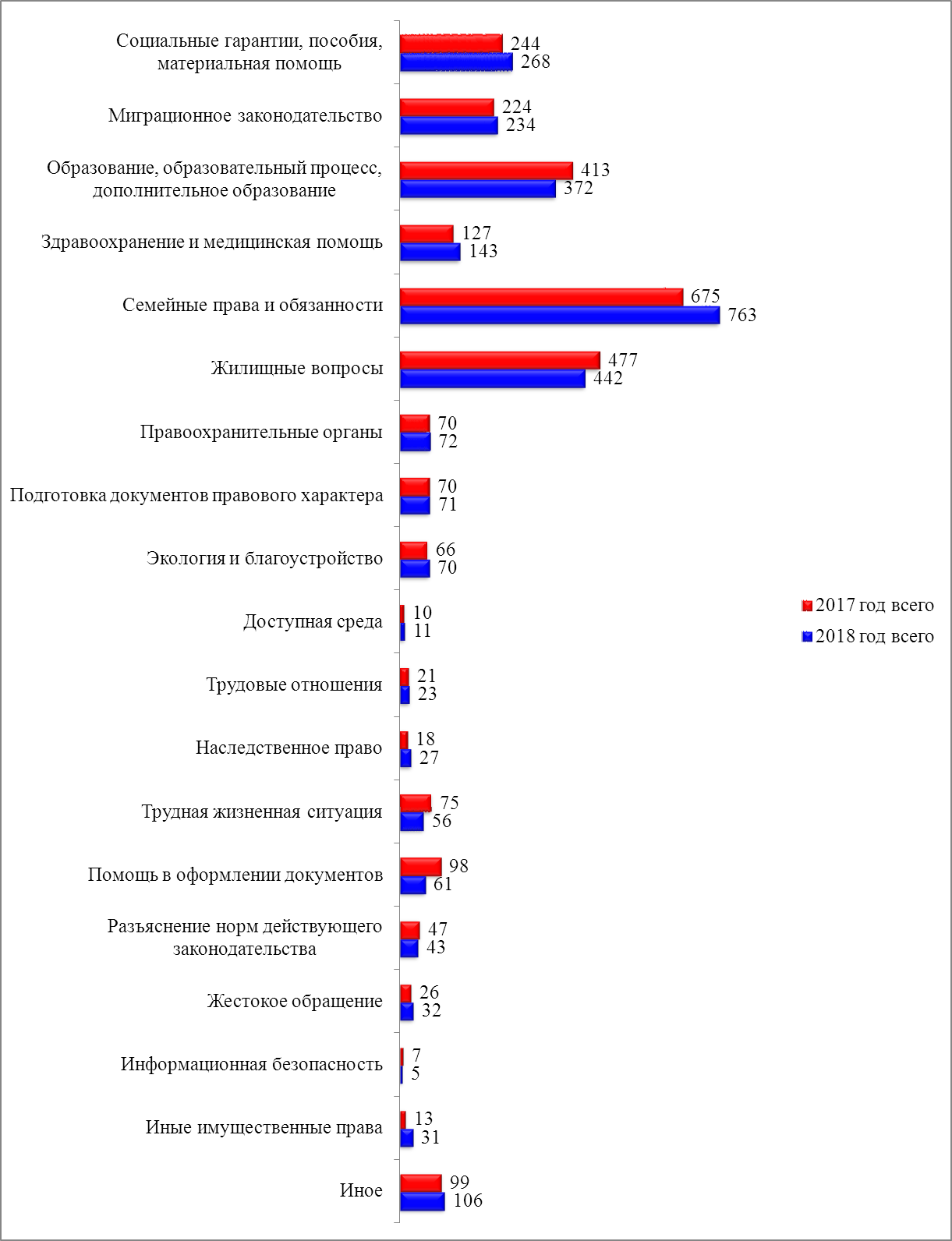 Диаграмма № 1В данной категории обращений, как и прежде, превалируют вопросы определения порядка общения (совместного проживания) ребенка с одним из родителей, в случае их раздельного проживания; неисполнение (ненадлежащее исполнение) алиментных обязательств родителями (одним из родителей); ненадлежащего исполнения родительских обязанностей; вопросы в сфере опеки и попечительства над несовершеннолетними.В 2018 году количество обращений по вопросам улучшения жилищных условий составило 15,3% от общего количества обращений. В поступивших обращениях данной категории рассматривались вопросы улучшения жилищных условий детей-сирот и детей, оставшихся без попечения родителей, улучшения жилищных условий инвалидов, улучшения жилищных условий многодетных семей, улучшения жилищных условий иных категорий граждан, ЖКХ, вселения и выселения, порядка пользования жильем, ремонта муниципального жилья. Сократилось количество обращений поступивших в защиту жилищных прав детей-сирот и детей, оставшихся без попечения родителей, а также лиц из их числа. Показатель количества обращений по вопросам нарушения прав несовершеннолетних в образовательном процессе составил – 13,1%. В этой сфере проблемными остаются вопросы те же, что и ранее: межличностные конфликты, устройство в дошкольные и общеобразовательные учреждения, жалобы на качество образования.Еще одним крупным блоком вопросов в отчетном периоде стали вопросы социальных гарантий, пособий и материальной помощи – 8,8 %. В данном блоке вопросов лидирующие позиции занимают вопросы назначения и получения детских пособий, получения и использования по направлениям (в основном на улучшение жилищных условий) средств материнского капитала, получения льгот и пособий многодетными семьями.Категории письменных обращений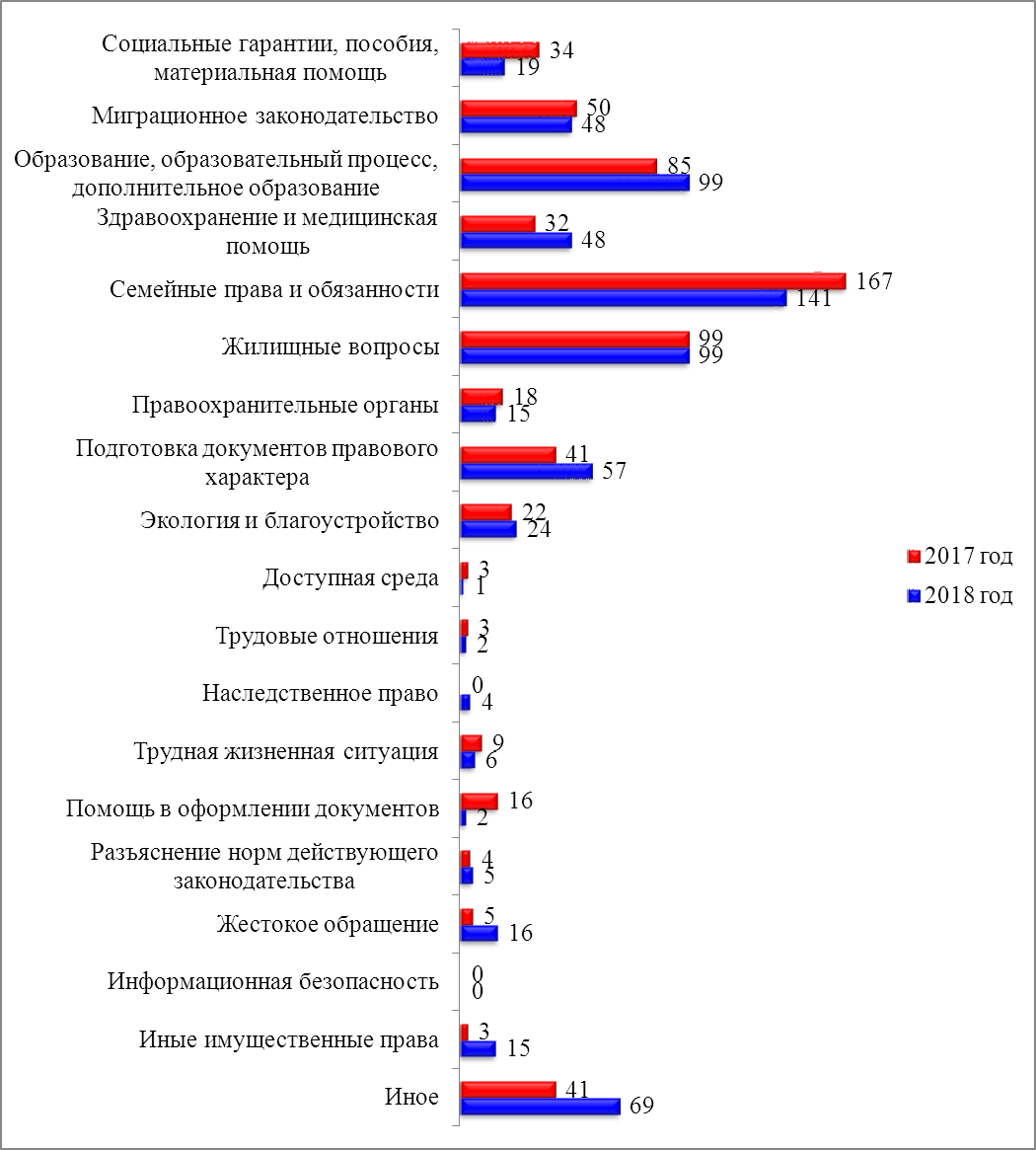 Диаграмма № 2Категории устных обращений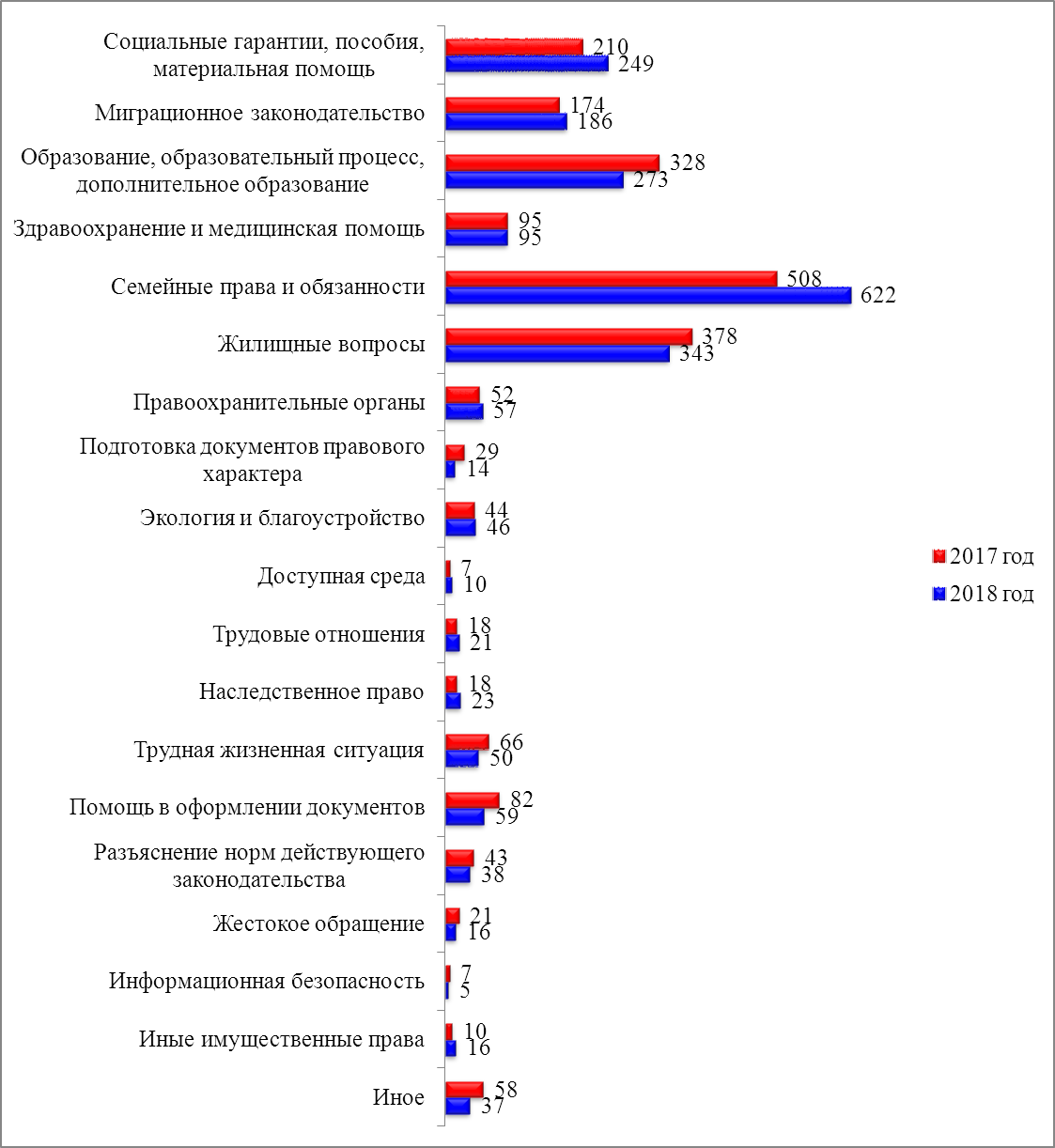 Диаграмма № 3Наибольшее количество письменных обращений в 2018 году поступило на приемах специалистов аппарата Уполномоченного по правам ребенка в Калужской области (далее - аппарат Уполномоченного) – 45,3%, по почте – 30% и по электронной почте – 16,7%.Устные обращения, как и раньше, поступали в основном по телефону – 64% и на личном приеме у специалистов аппарата Уполномоченного (в том числе и на выездных юридических консультациях) – 24%.Источники поступления письменных обращений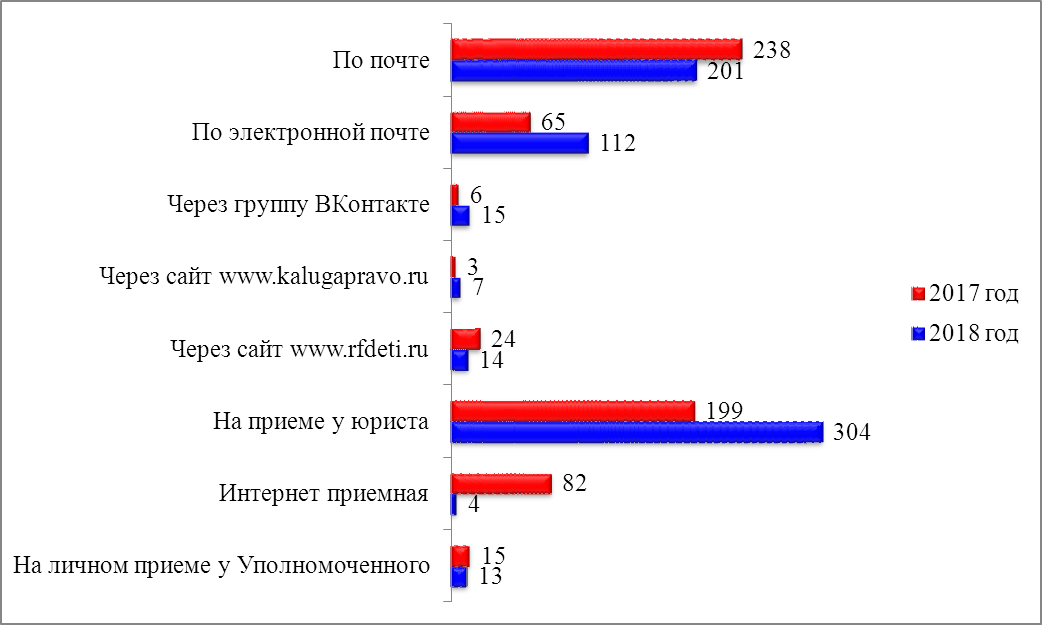 Диаграмма № 4Источники поступления устных обращений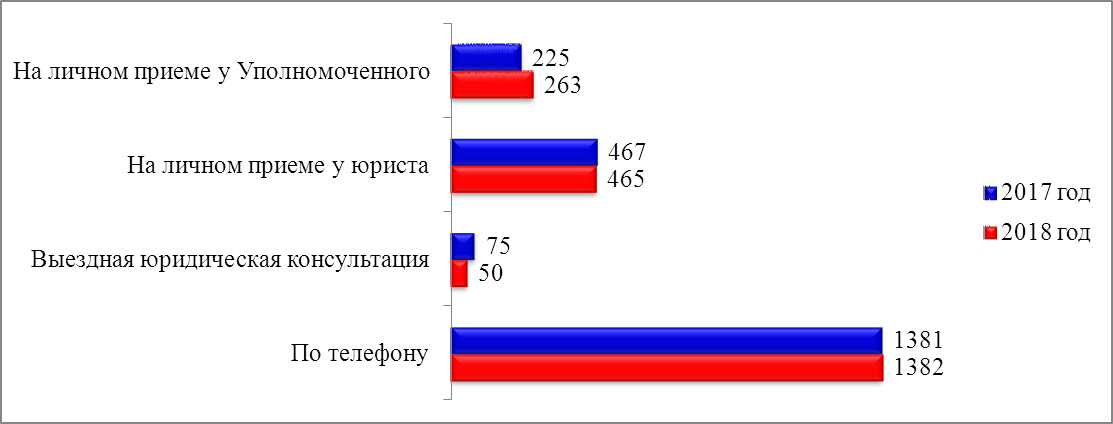 Диаграмма № 5Чаще всего к Уполномоченному обращаются родители несовершеннолетних - 64,7% от общего количества обращений, приемные семьи, опекуны и попечители – 16,7% и третьи лица (соседи, осведомленные граждане) – 13,7%.Категории обратившихся граждан (письменно)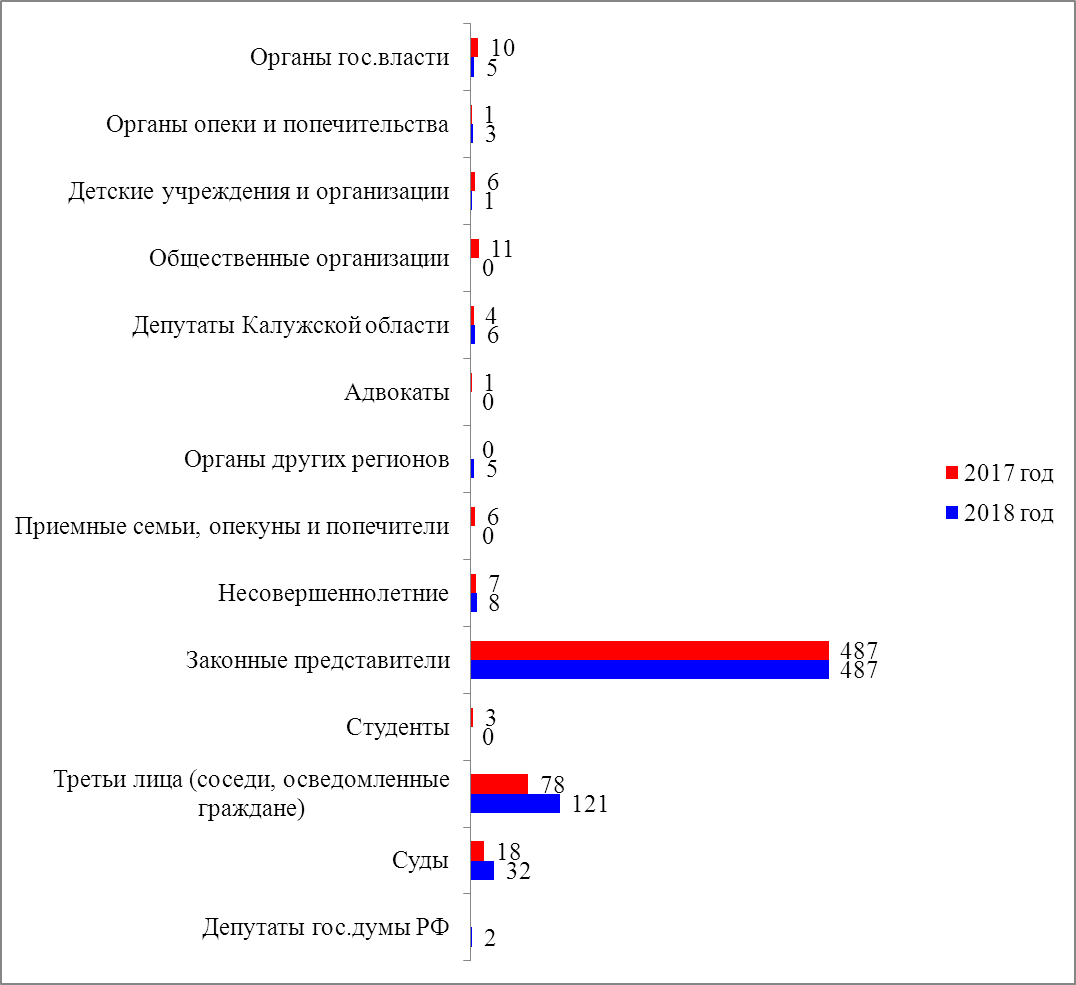 Диаграмма № 6Категория обратившихся граждан (устно)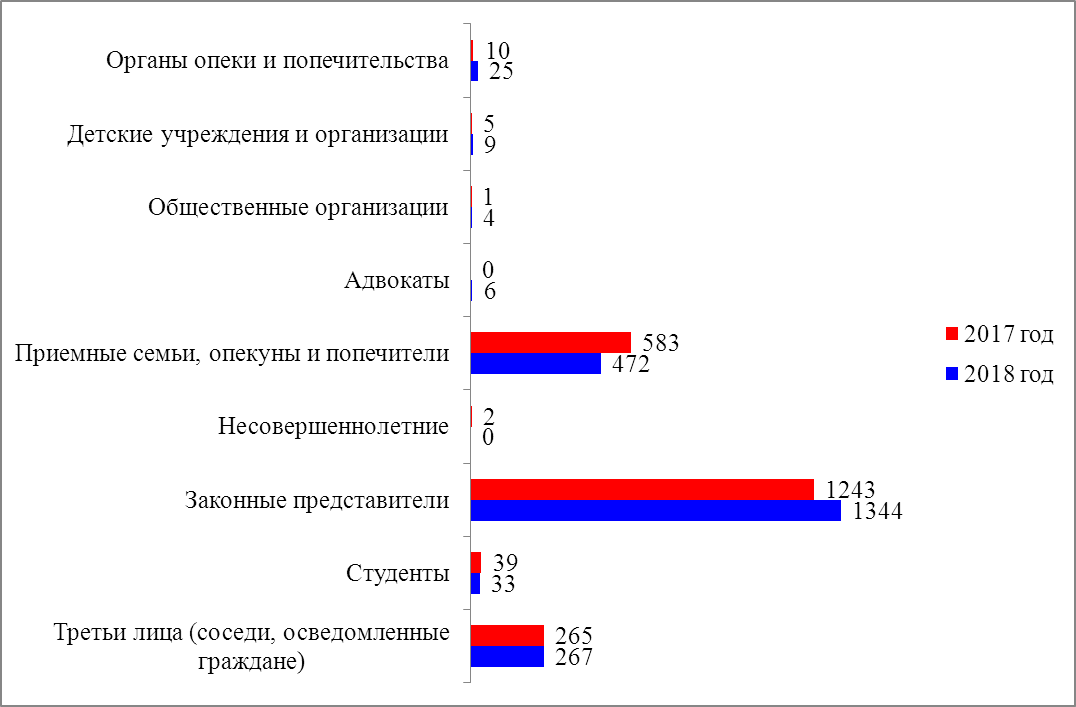 Диаграмма № 7Неизменным, по сравнению с предыдущим периодом, остался состав муниципальных районов и городских области, из которых поступило наибольшее количество как письменных, так и устных обращений: города Калуга и Обнинск, Малоярославецкий, Боровский, Дзержинский районы.Муниципальные образования, из которых поступили письменные обращения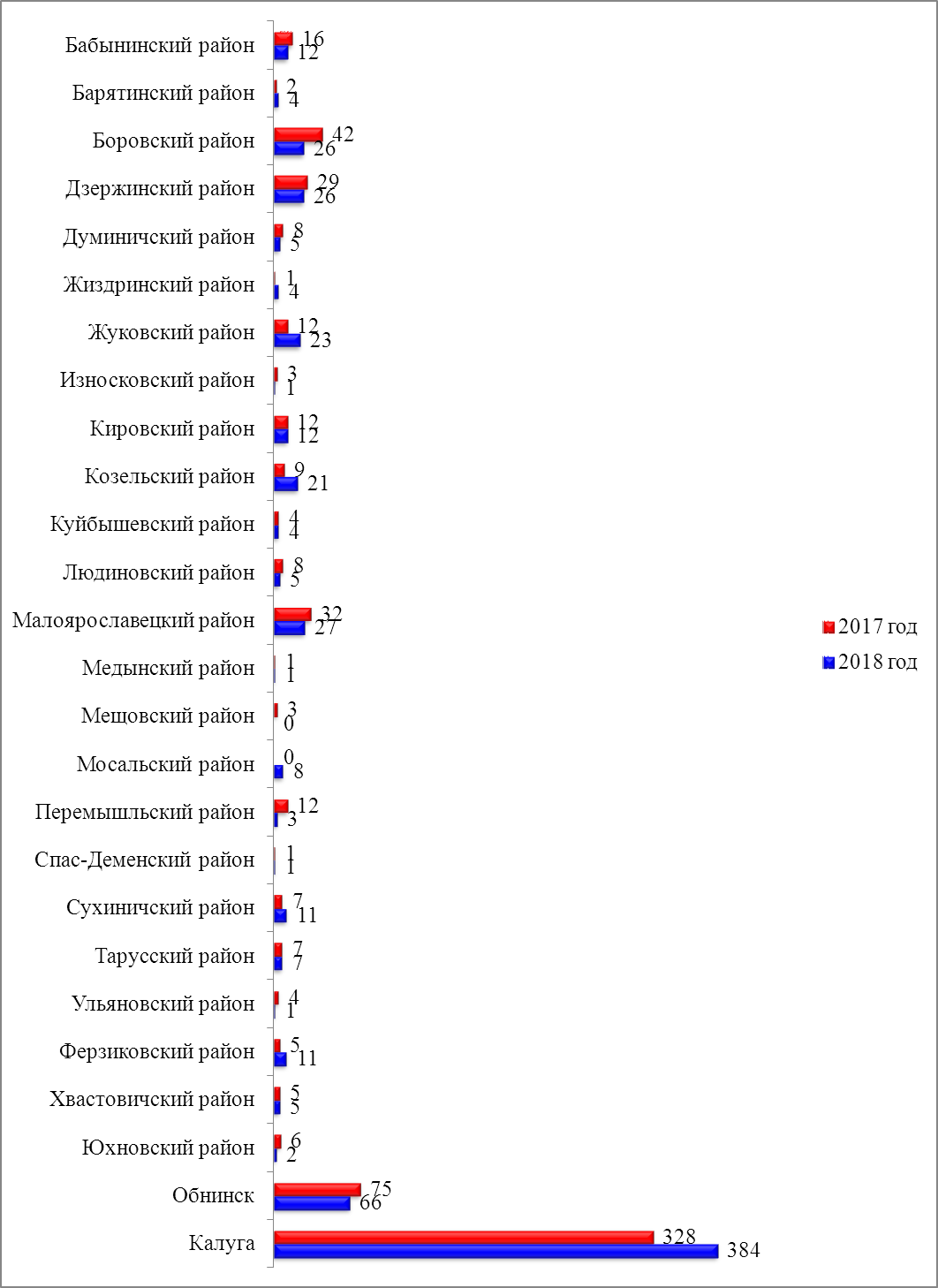 Диаграмма № 8Муниципальные образования, из которых обратились за получением устной юридической консультации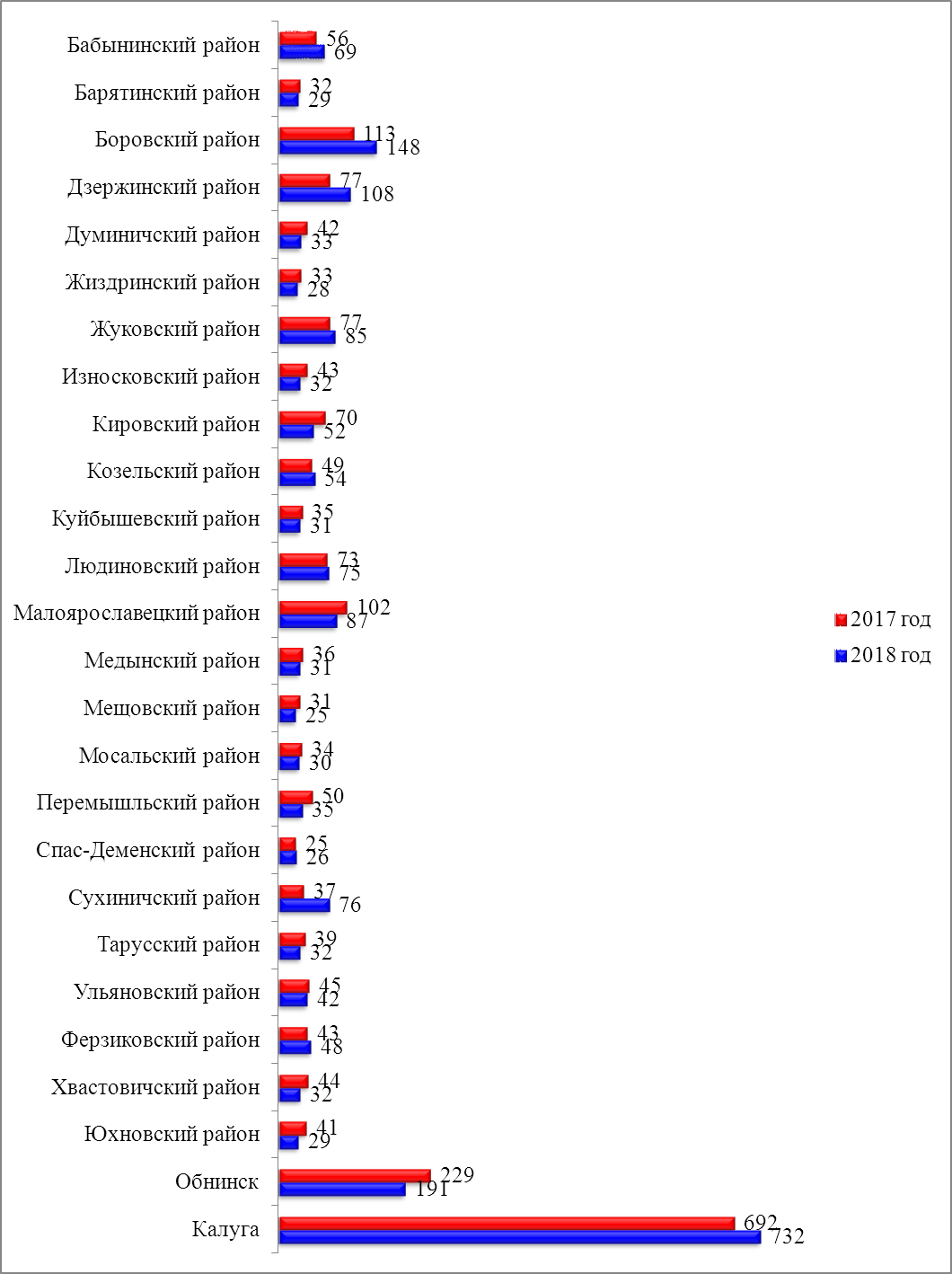 Диаграмма № 9Пунктом 1 статьи 19 Закона Калужской области от 25.02.2011 № 108-ОЗ «Об Уполномоченном по правам ребенка в Калужской области» предусмотрено, что Уполномоченный, по результатам рассмотрения обращения в установленном законодательством Российской Федерации порядке, вправе лично, либо через своего представителя, участвовать в судебном процессе в защиту прав и законных интересов ребенка, нарушенных решениями или действиями (бездействием) органа государственной власти, государственного органа, органа местного самоуправления, должностного лица, государственного служащего, муниципального служащего, иных лиц.Пользуясь своим правом, Уполномоченный продолжает принимать участие в судебных процессах в защиту прав несовершеннолетних.Количество судебных заседаний с участием Уполномоченного в 2018 году по сравнению с прошлым годом незначительно увеличилось – 48 против 45 в 2017 году.Категории судебных заседаний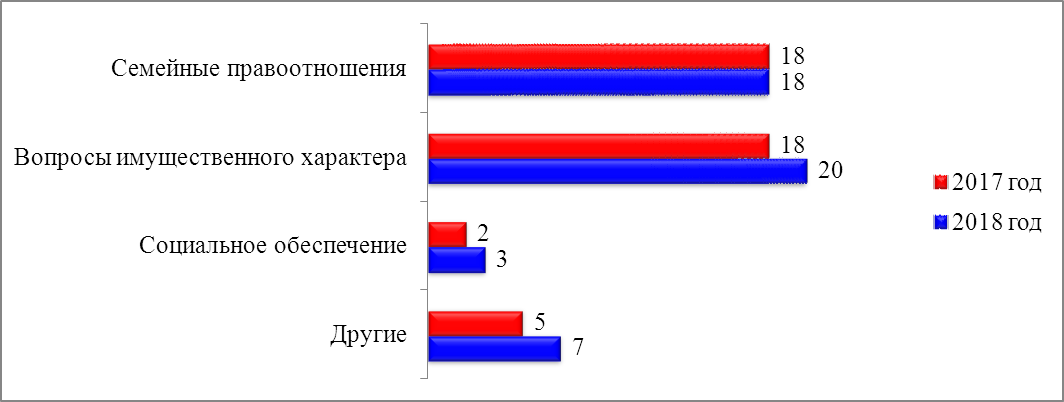 Диаграмма № 10Еще один показатель, характеризующий деятельность Уполномоченного и его аппарата – это подготовка документов правового характера. Все чаще к Уполномоченному стали поступать обращения граждан с просьбой об оказании помощи в подготовке различных документов правового характера, таких как исковые заявления, апелляционные и кассационные жалобы на решения судов, заявления и ходатайства в суды. Всего за 2018 год специалистами аппарата Уполномоченного подготовлено 154 документа правового характера, в том числе:Исковые заявления – 100;Апелляционные жалобы – 21;Кассационные жалобы – 3;Ходатайства в суд – 9;Заявления в суд – 21.2. О ПОЛОЖЕНИИ ДЕЛ В ОБЛАСТИ ЗАЩИТЫ ПРАВ И ЗАКОННЫХ ИНТЕРЕСОВ ДЕТЕЙ НА ТЕРРИТОРИИ РЕГИОНА2.1. ПРАВО НА ЖИЗНЬНаивысшее право человека - это право на жизнь. Оно заключается как в недопустимости лишения жизни, так и в создании условий для повышения рождаемости, в создании благоприятных условий для жизни и всестороннего развития детей. Право на жизнь — неотъемлемое право каждого человека, охраняемое законом.Согласно статьи 6 Конвенции о правах ребенка государство признает, что каждый ребенок имеет право на жизнь. Государство обеспечивает в максимально возможной степени выживание и здоровое развитие ребенка.Статьей 20 Конституции Российской Федерации каждому гарантировано право на жизнь. В 2018 году в Калужской области родилось 10 355 детей. По сравнению с предыдущими годами намечается устойчивое снижение рождаемости.Диаграмма № 11В тоже время на протяжении 4 лет наблюдается стойкое снижение количества умерших несовершеннолетних со 168 в 2015 году, до 91 в 2018 году, в том числе младенческих смертей (в возрасте до 1 года) со 110 в 2015 году, до 49 в 2018 году. Также сократилось и количество перинатальных смертей со 139 в 2015 году, до 65 в 2018 году.По данным УМВД России по Калужской области в 2017 году на территории региона совершенно 2 суицида и 9 попыток суицида несовершеннолетними. 1 суицид совершен несовершеннолетним в возрасте 17 лет и 1 в возрасте 14 лет. Попытки суицида совершались несовершеннолетними в возрасте от 11 до 16 лет (11 лет – 1 ребенок, 13 лет – 1 ребенок, 14 лет – 2 детей, 15 лет - 3 детей, 16 лет – 1 ребенок).  В 2018 году в Калужской области совершенно 4 суицида и 6 попыток суицида несовершеннолетними.  1 суицид совершен несовершеннолетним в возрасте 17 лет, 2 в возрасте 15 лет и 1 в возрасте 12 лет. Попытки суицида совершались несовершеннолетними в возрасте от 12 до 17 лет (12 лет – 2 детей, 14 лет – 1 ребенок, 15 лет - 2 детей, 17 лет – 1 ребенок).  За два года среди завершенных случаев суицида 3 совершенно мальчиками и 3 девочками, среди незавершенных 3 совершено мальчиками и 12 девочками.Причинами суицидов и попыток суицидов чаще всего являются: депрессия, одиночество, ссоры с родителями, близкими людьми, неудачно сложившееся отношения со сверстниками, в том числе с представителями противоположного пола, неуверенность в себе, неприятие себя, психические расстройства. Значительную роль играет нарушение детско-родительских отношений.Несовершеннолетним, совершившим попытку суицида или находящимся в остром пресуицидальном состоянии, оказывается квалифицированная медицинская помощь детскими врачами-психиатрами ГБУЗ КО «КОПБ им. А.Е. Лифшица». В тоже время в Калужской области нет суциодологического центра или кабинета и существует кадровый дефицит обученных суицидологии психиатров.С декабря 2017 года в ГБУЗ КО «КОПБ им. А.Е. Лифшица» функционирует отделение (кабинет) «телефон доверия», в котором работают врачи-психиатры и медицинские психологи больницы. Номер телефона доверия 8-800-707-96-10 или              8-4842-27-99-25 (звонок бесплатный). Специалисты оказывают профилактическую консультационную помощь по телефону обратившимся лицам с целью предотвращения суицидальных и иных опасных действий.Также на территории Калужской области действует круглосуточный Единый телефон доверия (номер 8-800-2000-122).  Звонок может быть осуществлен  с любого  телефона, является  бесплатным и анонимным. В службе телефона доверия работают прошедшие специальную подготовку психологи-консультанты. Их главная задача — снять остроту психоэмоционального напряжения, переживаний, которые испытывает звонящий в данный момент, и уберечь юного или взрослого собеседника от опрометчивых и опасных поступков.Как видно из таблицы № 1 в 2018 году произошло сокращение обращений на Единый телефон доверия по суицидальной тематики как от несовершеннолетних (с 42 до 20), так и от взрослых (с 22 до 9). Основные вопросы и у детей и у взрослых связаны с суицидальными мыслями. Таблица № 1Статистика обращений на телефон доверия по суицидальной тематике в Калужской областиДля предотвращения подростковых суицидов в Калужской области проводится комплекс профилактических мероприятий регионального и муниципального уровней.Работа по профилактике суицидов несовершеннолетних в образовательных организациях Калужской области ведется согласно методическим рекомендациям по профилактике суицидального поведения детей и подростков (письмо Министерства образования и науки Российской Федерации от 18.01.2016 № 07-149).В системе образования Калужской области профилактическая работа охватывает все уровни: региональный, муниципальный и уровень образовательных организаций.Одним из направлений работы по предотвращению суицидов на региональном уровне является развитие системы психолого-педагогического сопровождения образовательной деятельности, представляющей собой целостную многоуровневую структуру, которая включает в себя педагогов-психологов, социальных педагогов, учителей логопедов, дефектологов и психологические службы образовательных организаций различных организационно-правовых форм, психолого-медико-педагогические комиссии и консилиумы, педагогов-психологов методических центров, муниципальные методические объединения специалистов, центры психолого-педагогической и медико-социальной помощи.Координатором работы по осуществлению профилактических мер, направленных на предупреждение детских суицидов является Центр психологического сопровождения образовательной деятельности ГАОУ ДПО «Калужский государственный институт развития образования», деятельность которого направлена на повышение уровня профессиональной компетентности специалистов образовательных организаций и обеспечение научно-методической поддержки их деятельности.Муниципальные центры психолого-медико-педагогической помощи оказывают непосредственную помощь детям и подросткам, склонным к суицидальному поведению, и их семьям, обеспечивают взаимодействие с учреждениями здравоохранения, организуют и проводят работу с обучающими в форме тренингов в целях формирования устойчивого поведения.На уровне образовательных организаций профилактика суицидального поведения среди обучающихся входит в число программ психолого-педагогического сопровождения, формирования безопасного и здорового образа жизни, воспитания и социализации.В 2018 году сократилось количество детей погибших на пожарах, 6 детей в 2017 году, 2 детей в 2018 году.Основные причины пожаров – нарушение правил пожарной безопасности при эксплуатации печей, электроприборов, недостаток конструкции и изготовления электрооборудования, неосторожность при курении. В 2017 году наибольшее количество  погибших (4) составляют дети в возрасте до 3 лет, в 2018 году оба погибших ребенка старше 14 лет.В декабре 2018 года ВДПО Калужской области совместно с ГУ МЧС России по Калужской области при содействии Уполномоченного с целью профилактики пожаров и возгораний в семьях, относящихся к категории социального риска, проведена акция «Сохрани жизнь себе и своему ребенку». В ходе акции проведены обходы жилых помещений частного сектора, в которых проживают многодетные семьи. При обходах определялось пожарная безопасность жилья, выявлялась необходимость проведения ремонта печного, газового оборудования и электросетей, проводилась разъяснительная работа. Также многодетные семьи бесплатно получили автономные пожарные извещатели.За 2017 год произошло 250 ДТП с участием несовершеннолетних, в результате которых 10 детей погибли и 281 несовершеннолетний пострадал. В 2018 году произошло 211 ДТП с участием несовершеннолетних, 11 погибло, 234 ребенка пострадало.Рост количества детского травматизма произошел на территориях обслуживания МОМВД России «Бабынинский», «Кировский», «Козельский», «Юхновский», ОМВД России по Дзержинскому району, Малоярославецкому району. За отчетный период наблюдается тенденция снижения ДТП по вине детей. По собственной неосторожности несовершеннолетних зарегистрировано 27 ДТП, в которых 2 ребенка погибли, 26 – получили ранения. Основными нарушениями со стороны детей явились нарушения, связанные с переходом проезжей части дороги. В отчетном периоде с участием детей-пассажиров в возрасте до 16 лет  зарегистрировано 82 ДТП, что составило 47,6% от общего количества ДТП с участием несовершеннолетних, в которых 5 детей погибли и 97 детей получили ранения различной степени тяжести.В возрасте до 12 лет  зарегистрировано 57 ДТП, что составило  33,1% от количества ДТП с участием детей-пассажиров, в которых 4 ребенка погибли и  63 ребенка получили ранения.Зарегистрировано 9 ДТП, в которых водители нарушили правила перевозки детей (не использовали ремни безопасности либо ДУУ), в результате чего 11 детей получили  ранения. С участием детей-пешеходов зарегистрировано 75 ДТП, что составляет 43,6% от общего количества ДТП с детьми, в которых 74 ребенка получили ранения.На пешеходных переходах зарегистрировано 28 ДТП, в результате которых 28 человек  получили ранения.В темное время суток зарегистрировано 12 ДТП. В 7 ДТП на одежде детей отсутствовали световозвращающие элементы.С участием детей, управляющих транспортными средствами (мотоцикл, скутер)  зарегистрировано 3 ДТП, в результате которых 3 подростка получили ранения. С участием детей-велосипедистов зарегистрировано 11 ДТП, что составляет 6,3% от общего количества ДТП с детьми, в которых 11 детей получили ранения , погибших нет. По причине нарушений ПДД детьми-велосипедистами зарегистрировано 5 ДТП.В 2018 году в Калужской области на базе ГБУ ДО КО «Областной центр дополнительного образования детей им. Ю.А. Гагарина» в рамках реализации проекта «Лаборатория безопасности» продолжил успешно функционировать учебно-методический центр по профилактике детского дорожно-транспортного травматизма.Специалистами центра разработана и реализуется краткосрочная образовательная программа по профилактике детского дорожно-транспортного травматизма «Лаборатория безопасности» для детей 5-8 лет, 9-13 лет и 14-16 лет с учетом особенностей каждой из возрастных категорий.Педагогами центра совместно с сотрудниками отделения пропаганды госавтоинспекции УМВД России по Калужской области с использованием возможностей специального оборудованного автомобиля «Лаборатория безопасности» проведены обучающие занятия с детьми, посещавшими летнюю площадку при ГБУ ДО КО «Областной центр дополнительного образования детей им. Ю.А. Гагарина» и находящихся в летних оздоровительных лагерях Калужской области (всего 1039 участников), а также выездные занятия в образовательных организациях муниципальных районов и городских округов Калужской области.Новые подходы в обучении детей правилам безопасного поведения связаны с возможностью проведения обучающих мероприятий не только для обучающихся, но и для педагогических работников.Итогом проведения обучающих семинаров для педагогических работников стало заключение договоров о взаимном сотрудничестве между учебно-методическим центром и муниципальными образовательными организациями.Также одним из новых подходов к систематизации работы по профилактике детского дорожно-транспортного травматизма в муниципальных образованиях региона стало решение о создании на базе образовательных организаций муниципальных опорных площадок.Деятельность учебно-методического центра и муниципальных опорных площадок направлена на достижение результатов, указанных в Плане совместной деятельности министерства образования и науки Калужской области и Управления Государственной инспекции безопасности дорожного движения УМВД России по Калужской области по профилактике детского дорожно-транспортного травматизма на 2018/19 учебный год:- увеличение доли образовательных организаций, в которых созданы отряды ЮИД;- увеличение доли образовательных организаций, работающих по дополнительным общеобразовательным программам по профилактике детского дорожно-транспортного травматизма;- увеличение доли детей в возрасте 5-16 лет, обученных по программе «Лаборатория безопасности»;- увеличение доли детей в возрасте 7 – 17 лет, участвующих в региональных этапах конкурсов, областных олимпиад, выставках, акциях и других мероприятиях по профилактике детского дорожно-транспортного травматизма.Несмотря на сокращение количества детской смертности, необходимо продолжать развивать систему профилактических мероприятий направленных на предотвращение смертей несовершеннолетних, разрабатывать новые методы и методики, которые позволят обеспечить безопасность детей. И данная работа должна проводиться и с детьми и с их родителями, так как безопасность ребенка, особенно малолетнего, зависит от взрослых.2.2. ПРАВО РЕБЕНКА НА СЕМЬЮСогласно ст. 16 Всеобщей декларации прав человека семья признается основной ячейкой общества, обеспеченной правом на защиту со стороны государства. Государственно-правовая охрана семьи и прав детей, проживающих в семьях, в нашей стране строится на международных принципах права, положениях Конституции Российской Федерации и нормах Семейного кодекса Российской Федерации, которые регламентируют права и обязанности детей и родителей. Приоритетными направлениями государственной семейной политики в соответствии с Концепцией государственной семейной политики в Российской Федерации на период до 2025 года является сохранение традиционных семейных ценностей и семейного образа жизни, возрождение и сохранение духовно-нравственных традиций в семейных отношениях и воспитании. Конечно,  семья - это школа отношений с людьми. Общение в семье влияет на формирование мировоззрения ребенка, позволяет ему вырабатывать собственные нормы, взгляды, идеи, в связи с чем одними из самых важных прав ребенка являются право жить и воспитываться в семье, право знать своих родителей, право на их заботу, право на совместное с ними проживание, предусмотренные Семейным кодексом Российской Федерации.К сожалению, далеко не все дети в Калужской области проживают в полных семьях, что является неблагоприятным фактором и может негативно влиять на защиту прав детей.Согласно п. 2 ст. 20 Гражданского кодекса Российской Федерации местом жительства несовершеннолетних, не достигших 14 лет установлено место жительства их законных представителей – родителей, усыновителей или опекунов. Место жительства ребенка при раздельном проживании родителей определяется соглашением родителей. При отсутствии такого соглашения спор разрешается в судебном порядке. К Уполномоченному обратился гражданин П. с просьбой оказать содействие в определении места жительства детей с ним и в подготовке искового заявления для обращения в суд. Учитывая, что дети гражданина П.  проживают с отцом, а мать фактически не занимается воспитанием детей, и действуя в интересах детей заявителя, Уполномоченным подготовлено соответствующее исковое заявление, требования которого впоследствии были удовлетворены судом.Анализ рассмотрения обращений показывает, что вынесенное судом решение об определении места жительства ребенка при отсутствии согласия родителей при их раздельном проживании является гарантом защиты ребенка и обеспечением его стабильного развития. В иных случаях результатом отсутствия согласия родителей по вопросам воспитания ребенка является затяжные конфликты, которые могут впоследствии приводить к травмированию психического состояния ребенка.Огромной проблемой семейных отношений как в целом по России, так и в Калужской области является большое количество разводов. При этом в области уровень разводов ниже, чем в среднем по России. По данным статистики в области за первый год брака происходит 6% всех разводов, за первые четыре года – 43%, а за 9 лет – 68% от их общего числа. Так, в 2018 году в Калужской области общее число браков составило 7 297, в том числе 34 – с участием несовершеннолетних, а разводов – 4 582, при этом развод с участием несовершеннолетних зарегистрирован один. Наряду с уменьшением количества разводов в области снижается и общее количество браков. Очевидным следствием этого является остающимся стабильным количество детей, рожденных вне брака. Сегодня их количество составляет – 2 101 ребенок, это 20,1% от общего числа новорожденных. В  1 023 случаях отцовство устанавливалось одновременно с государственной регистрацией рождения ребенка. Такие высокие показатели внебрачной рождаемости отражают наличие кризисных явлений в жизни семьи, неуверенность в спутнике жизни, что подтверждается значительным числом обращений к Уполномоченному родителей, не состоящих в браке. Как правило, у них не устроена жизнь, нет постоянного жилья, а порой, и работы, отсутствует материальная поддержка со стороны сожителя, хотя он зачастую является биологическим отцом детей.К Уполномоченному обратилась гражданка З. с просьбой оказать содействие в установлении факта признания отцовства. У гражданки З. трое несовершеннолетних детей, биологическим отцом которых является её погибший супруг. Однако, брак с отцом детей был заключен уже после рождения всех детей, а отцовство детей надлежащим образом не оформили по причине решения вопросов переезда в Россию и обустройства детей.Установление факта признания отцовства необходимо гражданке З. для назначения и выплаты пенсии по потере кормильца и иных мер социальной поддержки семей с детьми.Действуя в интересах детей заявителя, Уполномоченным подготовлено соответствующее исковое заявление, требования которого впоследствии были удовлетворены судом.В области за 2018 год более чем на 28 % сократилось число беременных несовершеннолетних, практически на половину уменьшилась численность родивших несовершеннолетних, при этом 43 несовершеннолетних в возрасте 15 – 17 лет совершили аборты, а в возрасте до 14 лет – 1 несовершеннолетний.В результате активной совместной работы органов здравоохранения и социальной защиты за последние два года значительно сократилось число отказов от новорожденных детей. В 2018 году все 20 отказавшихся от новорожденных детей являлись матерями-одиночками, не было ни одного случая отказа от новорожденных детей среди несовершеннолетних матерей.В течение 2018 года в адрес Уполномоченного поступило 6 обращений от семей, оказавшихся в трудной жизненной ситуации. В результате проводимой работы Уполномоченному удалось оказать необходимое содействие в разрешении возникших жизненных ситуаций и оказать помощь семьям.К Уполномоченному обратилась гражданка К., воспитывающая несовершеннолетнего ребенка и находящаяся в Центре помощи кризисным беременным женщинам и женщинам, оказавшимся в трудной жизненной ситуации, с просьбой оказать содействие в трудоустройстве. Ситуация с трудоустройством осложнена тем, что у гражданки К. отсутствует образование.Учитывая, что гражданка К. находится в трудной жизненной ситуации, действуя в интересах детей заявителя, Уполномоченным направлено письмо в министерство труда и социальной защиты Калужской области с просьбой рассмотреть возможность оказания содействия гражданке К. в трудоустройстве. Гражданка К. была приглашена в ГКУ «ЦЗН города Калуги» и зарегистрирована в целях поиска подходящей работы. За период состояния на регистрационном учете гражданка К., в соответствии с её пожеланиями и имеющимися навыками работы,  предложено четыре варианта трудоустройства. Отдельного рассмотрения требует такой вопрос, как брак с иностранным гражданином. По данным Управления ЗАГС по Калужской области, в 2018 году сохраняется устойчивая тенденция увеличения количества актов о заключении брака с иностранными гражданами. Так, за прошедший год в регионе было зарегистрировано 1 329 актов о заключении брака с иностранными гражданами, что больше на 290 актов, чем в 2017 году.В 2018 году за юридической консультацией по разрешению семейного спора в части определения места жительства детей, процедуре возвращения детей в Российскую Федерацию обращалась гражданка Российской Федерации, ранее состоящая в браке с гражданином Азербайджана. Бывший супруг заявителя забрал детей в Азербайджан и отказывался возвращать их матери. Согласно судебному решению место жительства двоих несовершеннолетних детей определено с матерью. Определением судебной коллегии по гражданским делам Калужского областного суда указанное решение оставлено без изменений. Однако отец детей не пожелал исполнять судебное решение. В связи с чем, Уполномоченным направлены запросы в адреса Департамента государственной политики в сфере защиты прав детей и консульского отдела Посольства Российской Федерации в Республике Азербайджан. В адрес заявителя даны рекомендации по обращению в Министерство юстиции Российской Федерации, с просьбой о направлении в Министерство юстиции Азербайджана соответствующего ходатайства об исполнении судебного решения на территории Азербайджана.Особенностью правового регулирования данных вопросов является то, что их правовая регламентация осуществляется как национальным законодательством Российской Федерации, так и нормами международного права (Конвенция о гражданско-правовых аспектах международного похищения детей от 25.10.1980, Конвенция о юрисдикции, применимом праве, признании, исполнении и сотрудничестве в отношении родительской ответственности и мер по защите детей от 19.10.1996), и национальным законодательством страны, гражданином которой является второй супруг или ребенок. В каждом конкретном случае соотношение действия правовых норм национального законодательства стран и норм международного права индивидуально. В случае возникновения конфликта сложность правового регулирования ставит супругов и детей, рожденных в браках граждан разных стран, в уязвимое положение.В этой связи представляется целесообразным предложить Управлению ЗАГС по Калужской области рассмотреть вопрос об оказании консультационной помощи молодоженам по вопросу особенностей правового регламентирования семейных отношений при регистрации браков граждан Российской Федерации с иностранными гражданами.Защита прав и законных интересов детей является первостепенной задачей государства, в связи с чем нарушения имущественных прав несовершеннолетних, в том числе ненадлежащее исполнение родителями алиментных обязательств в отношении несовершеннолетних детей, находится на контроле Уполномоченного.По данным Управления Федеральной службы судебных приставов по Калужской области, в 2018 году на принудительном исполнении находилось 12 284 исполнительных производств о взыскании алиментов, что на 112 производств больше, чем в 2017 году. Анализ данных по исполнительным производствам отражен в таблице № 2.Таблица № 2Сведения по исполнительным производствамПо 1 014 исполнительным производствам продолжают проводиться мероприятия по привлечению должников к административной ответственности по ст. 5.35.1 Кодекса об административных правонарушениях Российской Федерации.Частично взысканная сумма по неоконченным исполнительным производствам по алиментам за 12 месяцев 2018 года составила 76 666 тыс. руб. (в 2017 году - 121 455              тыс. руб.)С целью взыскания задолженности по алиментам в 2018 году было произведено 875 арестов. По результатам проверок в порядке статей 144 – 145 Уголовно-процессуального кодекса Российской Федерации в отношении 486 должников были приняты решения о возбуждении уголовных дел по статье 157 Уголовного кодекса Российской Федерации. По итогам рассмотрения мировыми судьями Калужской области вынесено 394 обвинительных приговора и назначены следующие наказания:- исправительные работы – 383;- условное лишение свободы, в том числе с отсрочкой либо с  испытательным сроком – 1;- лишение свободы - 8.В связи с наличием непогашенной задолженности по алиментам и уклонения от исполнения требований по их взысканию по состоянию на 01.01.2019 в отношении 3 131 должника действовало ограничение права выезда за пределы Российской Федерации (на 01.01.2018 – 2 609), в отношении 2 310 должников вынесены постановления о временном ограничении на пользование транспортными средствами (на 01.01.2018 – 1 655). Эффективность применяемых мер подтверждается отменой  таких исполнительных производств по причине фактического исполнения требований – внесения должниками денежных средств.Вместе с тем в Калужской области остаток суммы задолженности по алиментам, подлежащей взысканию, по состоянию на 01.01.2019 составил 1 076 256 тыс. руб. (по состоянию на 01.01.2018 – 1 114 157 тыс. руб.).Низкая эффективность по исполнению исполнительных производств связана с тем, что значительное количество должников находится в розыске, у многих должников по алиментным обязательствам отсутствует постоянный заработок и постоянный доход. Учитывая специфику и периодический характер выплат, одним из основных способов исполнения требований исполнительного документа о взыскании алиментов является трудоустройство должников и направление копии исполнительного документа для производства удержания из их заработной платы. В связи с этим, структурными подразделениями УФССП России по Калужской области проводится системное взаимодействие с Центрами занятости населения и решаются вопросы постановки должников на учет либо трудоустройства. В целях оказания содействия в трудоустройстве за 2018 год 1 206 должникам  выданы направления в подразделения службы занятости (в 2017 году – 1 375). Вследствие чего 261 должник состоит на учете в Центрах занятости населения, трудоустроились 204 должника. В 2018 году в адрес Уполномоченного поступило 42 обращения по неисполнению алиментных обязательств. При этом причины, затрудняющие взыскание алиментов на содержание несовершеннолетних, являются для всех обращений достаточно известными. Прежде всего, это отсутствие у должников постоянного заработка и имущества, на которое может быть обращено взыскание, а также невозможность для них трудоустроиться, найти подходящую работу и иметь легальный заработок. Некоторые из должников вдобавок ко всему этому не имеют и постоянного места жительства, что существенно затрудняет процесс их поиска. Вместе с тем в ряде обращений граждане справедливо критиковали деятельность судебных приставов-исполнителей за недостаточно эфективную работу по розыску должников по уплате алиментов, ошибки в расчетах по задолженности по алиментам, несвоевременное оформление документов.К Уполномоченному обратилась гражданка Р. с жалобой на ненадлежащее исполнение сотрудниками ОСП по Ленинскому округу г. Калуги своих обязанностей по вопросу взыскания алиментов с отца её ребенка. Гражданка Р. на момент обращения к Уполномоченному больше года не получала алименты на содержание ребенка.Действуя в интересах ребенка заявителя, Уполномоченным направлено письмо в УФССП России по Калужской области о необходимости принятия мер по исполнению решения суда о взыскании алиментов. В результате указанных действий, с должника в пользу гражданки Р. взыскана задолженность по алиментам. В своей деятельности Уполномоченный взаимодействует с различными общественными организациями, которые занимаются проблемами защиты прав детей и семей с несовершеннолетними детьми. Учредитель одного из благотворительных фондов создала на территории Калужской области несколько кризисных центров помощи матери и ребенку, которые представляют собой многокомнатные (обычно трехкомнатные) меблированные квартиры, с набором продуктов питания первой необходимости. В данные квартиры заселяются женщины с детьми, для них разрабатывается антикризисный план выхода из трудной жизненной ситуации. Волонтерами осуществляется временный уход за детьми, осуществляется доставка данных граждан в необходимые им учреждения, организации. Сотрудники аппарата Уполномоченного берут на себя «полное юридическое сопровождение таких семей».Также Уполномоченный взаимодействует с Центром «Материнский Ковчег». Сотрудники аппарата Уполномоченного, при необходимости, осуществляют выезды в Центр с целью оказания юридической помощи находящимся там женщинам (подготовка документов правового характера, запросы в полномочные ведомства, устройство в образовательные организации, трудоустройство и т.д.). Беременным женщинам, испытывающим трудности в жизни, и особенно тем, у которых высок уровень вероятности отказа от ребенка, оказывается социально-психологическая и правовая помощь, прививаются навыки ухода за ребенком. Реализуются программы сопровождения беременных женщин, основной целевой группой которой являются несовершеннолетние беременные и одинокие беременные женщины. Важным показателем детского благополучия является крепкая семья. Именно в такой семье ребенок в полной мере ощущает заботу и любовь со стороны своих родителей. По состоянию на 01.01.2019 в Калужской области зарегистрировано 11 163 многодетных семей. В них воспитывается 37 168 несовершеннолетних детей, что на 12% больше, чем в 2017 году. Достаточно успешно в Калужской области реализуются нормы федерального и регионального земельного законодательства, предусматривающие бесплатное предоставление земельных участков гражданам, имеющих трех и более детей.Однако есть и недостатки. Так, в большинстве случаев, на предоставляемых участках и вокруг них отсутствует инфраструктура.Также хотелось бы затронуть такую категорию граждан, как дети-сироты. В Калужской области отмечается тенденция снижения числа детей-сирот и детей, оставшихся без попечения родителей, состоящих на учете в региональном банке о детях, оставшихся без попечения родителей. По состоянию на 1 января 2019 года в региональном банке данных о детях, оставшихся без попечения родителей, в Калужской области состоит на учете 276 детей (2017 г. – 261). Сведения об устройстве детей-сирот и детей, оставшихся без попечения родителей в Калужской области, отражены в таблице № 3.Таблица № 3Сведения об устройстве детей-сирот и детей, оставшихся без попечения родителейКоличество граждан, желающих принять детей, оставшихся без попечения родителей, на воспитание в семью или усыновить ребенка в 2018 году в сравнении с 2017 годом уменьшилось, так, по состоянию на 01.01.2018 на учете в органах опеки и попечительства Калужской области состояло 340 семей, а по состоянию на 31.12.2018 уже 262 семей. За 2018 год 276 семей приняли детей. Однако 475 семей в течение года так и не смогли подобрать себе ребенка. Такие результаты, прежде всего, обусловлены желанием опекунов взять под опеку детей, имеющих только I или II группу здоровья (94 семьи), отдавая предпочтение детям дошкольного возраста (339 семей), 84 семьи мечтают о здоровом ребенке дошкольного возраста. В рамках проведения областной информационной кампании по семейному устройству детей-сирот, нуждающихся в замещающей семейной заботе, и создания позитивного имиджа института приемного родительства в мае 2018 года в Калужском Доме Музыки проведена ежегодная фотовыставка «Счастье - это МЫ!» о детях, нуждающихся в семейном устройстве и успешных приемных семьях. На выставке были представлены фотопортреты 30 детей-сирот и детей, оставшихся без попечения родителей, с ОВЗ и инвалидностью - воспитанников организаций для детей-сирот и детей, оставшихся без попечения родителей, а также фотоснимки десяти успешных приемных семей, воспитывающих приемных детей. Выставка находилась в Калуге до июля 2018 года, далее - в десяти муниципальных образованиях области (Думиничском, Перемышльском, Кировском, Людиновском, Ферзиковском, Козельском, Ульяновском, Износковском, Мосальском, Тарусском).На сайте ГКУ КО «Содействие» www.detstvo-lile.kaluga.socinfo.ru размещена информация о детях-сиротах и детях, оставшихся без попечения родителей, в рубрике «Этим детям нужна семья» и в рубрике «Ищу маму» на сайте министерства труда и социальной защиты Калужской области.В рамках реализации п. 2.1.1. Соглашения о сотрудничестве министерства труда и социальной защиты Калужской области и Благотворительного фонда «Измени одну жизнь» в 2018 году создана 101 видеоанкета (в 2017 - 114 видеоанкет) детей-сирот и детей, оставшихся без попечения родителей, воспитывающихся в организациях для детей-сирот.Одним из важных показателей эффективности работы органов опеки и попечительства, служб по подготовке кандидатов в замещающие родители и сопровождению семей, взявших на воспитание детей-сирот, является анализ ситуации вторичного сиротства – отменены решения о передаче ребенка на воспитание в семью. Если в 2017 году были отменены решения о передаче в семью в отношении 29 детей, то в 2018 году – 37. При этом следует отметить, что в 30 случаях из 37 отмена решений произошла по инициативе усыновителей, опекунов (попечителей) и приемных родителей.Мониторинг последних лет демонстрирует негативную динамику увеличения количества случаев отмены решений о передаче детей в замещающие семьи. Вторичное сиротство наносит серьезную травму и без того надорванной и уязвимой психике ребенка. Ситуации возврата детей из замещающих семей глубоко травмируют детей и влекут за собой их нравственную и психологическую деградацию. Будучи брошенным второй раз в жизни, ребенок может потерять оставшееся доверие к взрослым. Впоследствии это может повлечь за собой проблемы с привязанностью к людям и в некоторых случаях сказаться на выполнении роли родителя: отказ от воспитания собственных детей, неспособность создать полноценную семью.Причинами отказа от детей в 2018 году стали:- недостаток знаний об особенностях физического и умственного развития ребенка;- идеализированные ожидания родителей, которые ребенок не оправдал;- несхожесть темпераментов, проблемы общения, поведения, трудности во взаимопонимании, особенно в период взросления (подростковый период) и полового созревания; - проблемы со здоровьем, обусловленные особенностями наследственности; - страх дальнейшей ответственности и неуверенность в собственных силах опекунов;- ухудшение состояния здоровья опекунов;- нежелание ребёнка оставаться в семье в связи с повышенными требованиями приемных родителей, усилением контроля над учёбой детей и их поведением. По сведениям Министерства труда и социальной защиты Калужской области, в 2018 году после отмены решения о передаче ребенка на воспитание в семью все дети (37 ребят) были устроены под надзор в организации для детей-сирот и детей, оставшихся без попечения родителей (в 2017 году – 29).Учитывая, что большинство замещающих родителей, в отношении которых органами опеки принято решение об отмене решения о передаче в семью детей, прошли соответствующую подготовку, актуальным представляется вопрос о качестве подготовки кандидатов в замещающие родители.Вместе с тем вызывает беспокойство и тот факт, что в 4 случаях отмена решений произошла по причине жестокого обращения с детьми, а в 2 случаях в связи с ненадлежащим выполнением обязанностей по воспитанию детей. Данные факты позволяют поставить вопрос о качестве деятельности органов опеки и попечительства по подбору кандидатов в замещающие родители и по осуществлению контроля за условиями жизни и воспитания детей в приемных семьях.Таким образом, в целях минимизации фактов отмены решений о передаче ребенка на воспитание в семью и предотвращения возврата детей в государственные сиротские учреждения считаем необходимым министерству труда и социальной защиты Калужской области: - принять меры по усовершенствованию деятельности органов опеки и попечительства по созданию эффективной и профессионально работающей системы подготовки кандидатов в замещающие родители и сопровождения семей, взявших на воспитание ребенка-сироту;- рассмотреть вопрос организации системной работы по повышению психолого-педагогических компетенций приемных родителей, опекунов (попечителей), членов замещающих семей в целом. 2.3. ПРАВО РЕБЕНКА НА ОТДЫХ И ОЗДОРОВЛЕНИЕСогласно ст. 12 Федерального закона от 24.07.1998 № 124-ФЗ «Об основных гарантиях прав ребенка в Российской Федерации»  ребенок имеет право на отдых и оздоровление. Отдых и оздоровление детей – это совокупность мероприятий, обеспечивающих развитие творческого потенциала детей, охрану и укрепление их здоровья, профилактику заболеваний, занятие физической культурой, спортом,  туризмом, формирование у детей навыков здорового образа жизни,  соблюдение ими режима питания и жизнедеятельности в благоприятной окружающей среде при выполнении санитарно-гигиенических и санитарно-эпидемиологических требований и требований обеспечения безопасности жизни и здоровья детей. Система отдыха и оздоровления детей в Калужской области имеет ряд особенностей. Основным элементом данной системы является межведомственное взаимодействие, которое строится через создание единого правового поля, порядка финансирования, координацию деятельности, реализацию функций государственного контроля, информационное обеспечение и повышение уровня материально-технической базы учреждений, оказывающих услуги по организации отдыха и оздоровления детей.В Калужской области полномочия по организации отдыха, оздоровления, творческой занятости детей и подростков осуществляет министерство образования и науки Калужской области. Областная межведомственная комиссия по организации отдыха, оздоровления, занятости детей и подростков – это коллегиальный орган, координирующий деятельность соответствующих органов исполнительной власти Калужской области, муниципальных образований, организаций по обеспечению детского и молодежного отдыха. Оздоровительная кампания на территории Калужской области реализовывалась  в 2018 году в рамках подпрограммы «Организация отдыха и оздоровления детей Калужской области» программы Калужской области «Развитие образования в Калужской области», утвержденной Постановлением Правительства Калужской области от 20.12.2013 № 713.Отдых и оздоровление детей осуществляется круглогодично в период всех школьных каникул и представляет собой различные  формы досуговой занятости детей, подростков и творческой молодежи. В целом в 2018 году оздоровительный отдых, образовательная и трудовая занятость были организованы для 92 306 детей в возрасте от 7 до 17 лет, что составляет 91% от общего числа детей региона, в том числе для 26 901  детей, находящихся в трудной жизненной ситуации, - это 88% от общего количества детей данной категории.  Огромную часть в круглогодичной оздоровительной кампании составляет летняя оздоровительная кампания, так как, во-первых, для детей это самые большие школьные каникулы, во-вторых, значительная часть денежных средств, выделенных на проведение отдыха и оздоровления детей, предусмотрена именно на организацию качественного и безопасного отдыха детей в период летних каникул, в-третьих очень важно, чтобы летний отдых детей был разнообразным, насыщенным, запоминающимся. Поэтому организация  разнообразного творческого  досуга и занятости детей и подростков  становится одним из приоритетных направлений всей системы отдыха и оздоровления. По данным министерства образования и науки Калужской области в период летней оздоровительной кампании 2018 года летним отдыхом и оздоровлением было охвачено 44 292 ребенка, из них находящихся в трудной жизненной ситуации – 23 062 человека. Это меньше чем в 2017 году на 4,3% и  9,5% соответственно.  Инфраструктура оздоровительных и санаторных учреждений Калужской области представлена в Реестре организаций отдыха детей и их оздоровления в Калужской области на 2018 год. Данный реестр составлен с целью обеспечения информационной доступности и систематизации сведений об организациях отдыха и оздоровления детей на территории Калужской области. В нем содержится  информация о государственных, муниципальных и частных организациях отдыха и оздоровления, представленная  органами местного самоуправления Калужской области и государственными организациями отдыха и оздоровления детей. Реестр регулярно актуализируется.Отдых и оздоровление детей Калужской области в 2018 году в период школьных летних каникул был организован в 377 учреждениях, расположенных на территории региона (в 2017 году – 385) (Диаграмма 11). По сравнению с 2017 годом наблюдается тенденция уменьшения учреждений:  - палаточных лагерей: в 2017 году было 17; стало 9;- санаторных учреждений: в 2017 году было 7; стало 4;- лагерей труда и отдыха: в 2017 году было 5; стало 4.    Диаграмма № 11Количество отдохнувших детей в вышеуказанных учреждениях отдыха и оздоровления детей в сравнении с 2017 годом соответственно уменьшилось.Диаграмма № 12По сравнению с 2017 годом значительно сократилось количество отдохнувших детей в детских оздоровительных учреждениях:- стационарные учреждения – на 9%;- санаторные учреждения – на 29,2 %;- лагеря с дневным пребыванием – на 8,7%;- лагеря палаточного типа – на 34,2%;- учреждения, расположенные на побережье Черного и Азовского морей – на 5,4%.На организацию оздоровительной кампании традиционно выделяются значительные средства. Так, из областного бюджета в 2018 году на эти цели было выделено 125,9 млн. рублей, из них  66,7 млн. рублей – на отдых и оздоровление детей, находящихся в трудной жизненной ситуации. Данные средства были направлены:  - на закупку путевок в загородные оздоровительные учреждения – 96,4 млн. руб.;   - на закупку путевок в санаторные учреждения – 5,5 млн. руб.; - на организацию деятельности лагерей с дневным пребыванием – 23, 9 млн. руб.;Кроме того, на организацию и проведение оздоровительной кампании привлекались средства муниципальных районов и городских округов, средства предприятий и родителей:                                                                                                                Диаграмма № 13Результат анализа обращений родителей этого года показал, что наибольшее количество жалоб поступало на нехватку путевок в загородные и санаторные оздоровительные учреждения. В связи с этим на 2019 год министерством образования и науки Калужской области предполагается увеличение финансирования на приобретение путевок почти на 50 млн. руб., и на 4 млн. руб. – увеличение субсидии муниципальным районам и городским округам на реализацию мероприятий по организации оздоровительных лагерей с дневным пребыванием. В целях повышения качества предоставляемых услуг по организации отдыха и оздоровления детей Калужской области, на основании средних цен на продукты питания и в соответствии с рекомендуемыми среднесуточными наборами пищевых продуктов ежегодно утверждается  стоимость питания в детских оздоровительных организациях. Решением областной межведомственной комиссией по организации отдыха, оздоровления, занятости детей и подростков Калужской области от 06.10.2018 года уже утверждена стоимость питания на 2019 год. Таблица № 4Стоимость питания в учреждениях отдыха и оздоровленияСмена в детском оздоровительном лагере – это маленькая жизнь. Жизнь, в которой каждый может найти себя, получить массу разнообразных впечатлений и эмоций, узнать, что такое настоящая дружба. Именно поэтому стали традиционными профильные и тематические смены для детей и подростков, активной творческой молодежи Калужской области, которые проводятся в течение всей оздоровительной кампании. В организациях отдыха и оздоровления удалось организовать интересный и содержательный отдых детей. Год от года растет число таких смен, расширяется разнообразие детского отдыха. В период всех школьных каникул в течение всей оздоровительной кампании                2018 года были проведены профильные смены:  - Калужской областной Общероссийской общественной организации «Российский союз молодежи» для 1225 творчески активных детей – на базе ГАУЗ КО «Калужский санаторий «Звездный», ДОЛ «Полет» и ООО «Санаторий «Вита» (г. Анапа); - лагеря учебы творческого актива, организованные Муниципальными учреждениями дополнительного образования «Созвездие» (МЭШДОМ) и Городским  молодежным  центром г. Калуги (ЛУТА) для 180 детей – на базе ЗОЛ «Галактика» и МБОУ ДООЦ «Белка»;- «Если не я, то кто?»  для 80 детей из семей, находящихся в трудной жизненной ситуации, организованная Ассоциацией социальной защиты сотрудников подразделения специального назначения МВД РФ «Братство краповых беретов «Витязь» - на базе ОРК «Ласточка» (филиал ГАУ КО «Центр «Развитие»); - традиционный палаточный лагерь «Следопыт» для 60 детей Калужской областной организации скаутов на базе отдыха «Кольцово»;- «Школа права» для 40 детей из семей, оказавшихся в трудной жизненной ситуации, реализуемая ГБУ ДО Калужской области «Областной центр дополнительного образования детей им. Ю.А. Гагарина» – на базе ГАУЗ КО «Калужский санаторий «Звездный»;- «ICE – лагерь: Будь в плюсе» для 23 детей, воспитанников ГКО КО «Азаровский детский дом им. В.Т. Попова» и ГБУ КО «Центр содействия семейному воспитанию «Берега» - на базе ЗОЛ «Галактика». - «Мир профессий» для 141 ребенка на базе Центра отдыха и оздоровления детей и молодежи «Сокол»;- «Ты, Он, Она – правовая Мы страна!» для уполномоченных по правам участников образовательного процесса и их помощников на базе ЗОЛ «Галактика». В профильной смене приняли участие 70 детей.Впервые в этом году в нашем регионе по инициативе Российского Военно-исторического общества на базе ЗОЛ «Галактика» был организован и проведен историко - патриотический лагерь «Парад эпох», целью которого стало  развитие интереса у подростков к истории Отечества, создание условий для патриотического воспитания подростков, формирование активной гражданской позиции. В данной смене прияли участие 120 детей из муниципальных районов и городских округов Калужской области. Продолжительность смен в оздоровительных организациях  составляет 21 день в летний период и 7-10 дней в каникулярный период (зима, весна,  осень).Кроме отдыха в оздоровительных учреждениях на территории нашего региона, дети и подростки Калужской области традиционно имеют возможность отдохнуть в лагерях и санаториях на морском побережье. Уже несколько лет калужан гостеприимно принимает АО «Санаторий «Зорька» в поселке Небуг Краснодарского края. По отзывам детей и родителей, отдых  в «Зорьке» становится все интереснее и разнообразнее.  В 2018 году в учреждении отдохнуло 198  юных калужан. Кроме того, 98 детей отдохнули на Азовском море в ДОК «Спутник» (Ростовская область). В рамках региональной квоты на весь 2018 год  в ВДЦ «Орленок» и МДЦ «Артек» отдохнули 220 детей и подростков Калужской области  (в 2017 - 243). Приоритетным направлением оздоровительной кампании 2018 года в Калужской области являлась организация отдыха и оздоровления детей, оказавшихся в трудной жизненной ситуации. К данной категории относятся дети из семей, оказавшихся в трудной жизненной ситуации и нуждающихся в особой заботе и поддержке государства. Приобретение путевок в санаторные и оздоровительные учреждения для детей данной категории осуществляется за счет средств областного бюджета в размере полной социальной стоимости путевки, утвержденной в Калужской области. Решением областной межведомственной комиссии по организации отдыха, оздоровления, занятости детей и подростков (протокол от 30.10.2018 № 5) утверждена социальная стоимость путевки на 2019 год.  Таблица № 5Стоимость социальной путевкиКоличество детей из семей, находящихся в трудной жизненной ситуации, отдохнувших за период летней оздоровительной кампании 2018 года  – 23 062, что составляет 52 % от общего числа оздоровленных:Диаграмма № 14Особое внимание при организации и проведении летней оздоровительной кампании обращается на обеспечение безопасности детей. Благодаря общей согласованной работе и контролю серьезных инцидентов, аварий на системах водоснабжения, энергоснабжения зарегистрировано не было.  Питание в детских оздоровительных учреждениях было организовано в соответствии с утвержденным примерным меню, которое предусматривает ежедневное использование молока, кисломолочных продуктов, мяса, рыбы, овощей, фруктов.  Во всех стационарных лагерях с круглосуточным пребыванием детей, было организовано 5-ти разовое питание, в лагерях с дневным пребыванием детей – 2-х; 3-х разовое. Во всех учреждениях отдыха и оздоровления проводилась витаминизация блюд, использовалась йодированная соль при приготовлении блюд. Случаев массовых инфекционных заболеваний, массовых отравлений, фактов жестокого обращения с детьми, побегов из детских оздоровительных учреждений, а также фактов гибели детей в период летней оздоровительной кампании 2018 года в Калужской области не зарегистрировано.В регионе успешно проводится политика «возвращения» в систему отдыха и оздоровления традиционных объектов отдыха детей. В 2018 году в областную собственность был приобретен Центр отдыха и оздоровления детей и молодежи «Сокол», ранее принадлежавший ОАО «Калужский турбинный завод».В соответствии с распоряжением Уполномоченного от 05.06.2018 № 18-р проводился мониторинг соблюдения прав детей на отдых, оздоровление, безопасное и полноценное развитие в  детских организациях отдыха и оздоровления, расположенных на территории Калужской области.В ходе мониторинга были посещены 27 организаций отдыха и оздоровления детей, из которых: 11 - лагерей с дневным пребыванием детей; 3 – лагеря палаточного типа; 13- загородных стационарных лагерей.Требования законодательства по устройству оздоровительных учреждений и организаций летнего отдыха, в основном соблюдены. Однако, имеют место недостатки и нарушения в работе загородных оздоровительных учреждений, а именно:- устаревшая материально-техническая база загородных оздоровительных учреждений;- нарушения при ведении документации пищеблока и медицинского пункта, либо отсутствие документации;- нарушения при ведении личных дел сотрудников, вожатского состава детских оздоровительных учреждений; - нарушение условий и сроков хранения медицинских средств и продуктов питания;- несоблюдение сроков хранения суточных проб;- некачественная уборка спальных корпусов и территорий оздоровительных учреждений;  -  нарушения условий хранения уборочного инвентаря;- нарушение целостности/ отсутствие периметрального ограждения;- отсутствие/недостаточность систем видеонаблюдения;- непредоставление справок об отсутствии судимости и медицинских книжек на персонал.В палаточном лагере «Цивилизация» ООО «Кемпинг-Сервис», МБОУ ДООЦ «Детский оздоровительно-образовательный (профильный) центр «Белка», палаточном лагере «Победи себя» имелись нарушения в ведении личных медицинских книжек (в части прохождения периодических медицинских осмотров).В МБОУ ДООЦ «Белка» на пищеблоке имелись нарушения в ведении журнала здоровья и журнала бракеража готовой продукции. Так, при посещении загородного  оздоровительного учреждения перед обедом, журнал был заполнен на весь текущий день полностью, что говорит о формальном подходе при контроле готовой продукции.  В палаточном лагере «Цивилизация» и «Победи себя» не были представлены договора на вывоз мусора, на осуществление охраны территории палаточного лагеря, на поставку продуктов питания, на септик – в «Цивилизации», на акарицидную обработку – в «Победи себя». Во многих детских оздоровительных лагерях в корпусах, спальных комнатах, коридорах отсутствовали термометры. Данное обстоятельство не позволяет определить соблюдение температурного режима. На территории оздоровительно -  реабилитационного комплекса «Ласточка» (филиал ГАУ КО «Центр «Развитие») и ДОЛ «Чайка» (МБОУ ДОД ДЮСШ «Луч») уже не один год находятся пни от спиленных деревьев, что затрудняет не только безопасное передвижение несовершеннолетних по территории лагеря, но и проведение массовых мероприятий с детьми.Материально-техническая база указанных лагерей, так же как и ГАОУ ДОД КО «Орленок», крайне изношена. Корпуса всех трех загородных учреждений, пищеблок и медицинский блок ДОЛ «Чайка»  и ГАОУ ДОД КО «Орленок» давно обветшали и требуют серьезной реконструкции. Руководителям данных загородных учреждений и персоналу приходится прикладывать немалые усилия для того, чтобы дети области (а в ОРК «Ласточка» это особые дети – воспитанники интернатных учреждений разных типов) могли получить качественные услуги по отдыху и оздоровлению. В более выгодном положении находится материально-техническая база ЗОЛ «Галактика», МБОУ ДООЦ «Белка», ГАУЗ КО «Калужский санаторий «Звездный», но без постоянного поддержания в надлежащем состоянии очень скоро придет в негодность. Денежные средства  на укрепление материально-технической базы учреждений отдыха и оздоровления детей в рамках государственной подпрограммы «Организация отдыха и оздоровления детей Калужской области» не предусмотрены.  В реестре организаций отдыха и оздоровления детей зарегистрированы 8 учреждений, имеющих частную форму собственности. Деятельность ООО «Кэмп Индустрия» Детский оздоровительный лагерь «Робин Гуд» ведется в соответствии с нормами действующего законодательства, полностью отвечает всем требованиям организации стационарных загородных лагерей.  Здесь для детей в возрасте от 7 до 17 лет организован качественный безопасный детский отдых. Общая программа лагеря имеет традиционный набор деятельности для каждого ребенка, но выбранный профиль  позволяет разнообразить отдых полезными занятиями по интересам.  Стоимость путевки на 14 дней в зависимости от наполняемости программы и возраста ребенка составляет от 20 950 до 45 950 руб. Детский оздоровительный лагерь круглогодичного действия санаторного типа «Вятичи» -  одно из частных учреждений, которое принимает детей в возрасте от 7 до 17 лет, 6 профильных программ рассчитаны на 14 дней, средняя стоимость путевки –                29 260 руб. К сожалению, названные оздоровительные учреждения, находящиеся на территории Калужской области, не работают на прием детей по социальной стоимости путевки, данный факт свидетельствует о том, что детям из семей, находящихся в трудной жизненной ситуации, в период школьных каникул затруднительно побывать в данных учреждениях. Для многих цена путевки слишком велика.В то же время деятельность некоторых коммерческих учреждений вызывает огромную озабоченность. Так, спортивно-туристический лагерь палаточного типа «Первый отряд», располагающийся на базе отдыха «Иволга» в с. Спас - Прогнанье Жуковского района Калужской области, имел серьезные замечания со стороны контрольно-надзорных органов. Палаточный лагерь посещался сотрудниками аппарата Уполномоченного, представителями прокуратуры Жуковского района, представителями Роспотребнадзора по Калужской области, а также представителями ОНД Жуковского района ГУ МЧС.В нарушение норм действующего законодательства, руководителем палаточного лагеря не было представлено на момент проведения уже шестой оздоровительной смены санитарно-эпидемиологического заключения о соответствии деятельности, осуществляемой организацией отдыха и оздоровления санитарно-эпидемиологическим требованиям к устройству, содержанию и организации режима работы детских туристических лагерей палаточного типа в период летних каникул. Одновременно с этим не были представлены трудовые договоры, должностные инструкции на сотрудников палаточного лагеря, на руководителя учреждения и медицинского работника отсутствовали медицинские книжки установленного образца. Справка об отсутствии судимости на медицинского работника не была представлена, отсутствовала информация и о прохождении медицинским работником профессиональной подготовки и аттестации. На момент посещения палаточного лагеря медицинский работник на рабочем месте отсутствовал. Для оказания первой медицинской помощи детям, отдыхающим в палаточном лагере, используется аптечка, комплектация которой утверждена приказом Минздравсоцразвития России от 05.03.2011 № 169 н «Об утверждении требований к комплектации изделиями медицинского назначения аптечек для оказания первой медицинской помощи». Однако в нарушение данного законодательства, перечень медикаментов представлен не был, не оборудован на территории палаточного лагеря и изолятор для заболевших детей.  Территория палаточного лагеря должна быть обозначена по периметру хорошо заметными знаками (флажками, лентами и пр.) или огорожена. В данном лагере такие знаки, ограждения отсутствовали. Согласно Санитарно-эпидемиологическим требованиям к устройству и организации работы детских лагерей палаточного типа возраст детей должен быть от 10 до 18 лет. В данном палаточном лагере возраст несовершеннолетних отдыхающих начинался с 6 лет.Не представилось возможным установить и численный состав отдыхающих детей, поскольку руководителем палаточного лагеря были представлены рукописные списки на 37 несовершеннолетних. Но в ходе мониторинга были выявлены документы на двоих детей, которых в представленных списках не оказалось.Руководителем палаточного лагеря не представлены справки по форме 079/-у о состоянии здоровья на двух детей.Питание несовершеннолетних отдыхающих в палаточном лагере осуществлялось в близлежащей организации общественного питания (ООО «Витязь»). В нарушение санитарно-эпидемиологических норм и правил суточные пробы имелись только на одни сутки. Отсутствовали также журналы бракеража поступающих пищевых продуктов и продовольственного сырья, бракеража готовой продукции. В состав бракеражной комиссии медицинский работник палаточного лагеря не включен, журнал здоровья отсутствовал.Два года подряд на территории ООО «Витязь» «База Иволга» осуществляет свою деятельность детский оздоровительный лагерь ИП Шмундяк В.Л. В период летней оздоровительной кампании 2017 года ИП Шмундяк был внесен в Реестр организаций отдыха детей и их оздоровления в Калужской области. Тогда в деятельности лагеря были выявлены грубые нарушения норм действующего законодательства. Это не помешало ему вновь в 2018 году открыть лагерь, но уже не внося сведений в Реестр организаций отдыха детей и их оздоровления в Калужской области. Санитарно-эпидемиологическое заключение и иные правоустанавливающие документы на организацию деятельности лагеря  по – прежнему отсутствовали.На территории Калужской области ежегодно работает большое количество коммерческих лагерей, деятельность которых не санкционирована, соответственно сведения о них в областном Реестре загородных оздоровительных лагерей отсутствуют. Многие из них умышленно не заявляют данные о лагере в Реестр, с целью избежать проверок контрольно-надзорных органов. Такие учреждения отдыха и оздоровления могут представлять угрозу для жизни и здоровья детей, поскольку их деятельность зачастую не отвечает требованиям безопасности. Так, в июне 2018 года на территории Юхновского района Калужской области в районе д. Городец на нефункционирующей базе отдыха был обнаружен несанкционированный палаточный лагерь, в котором находились 56 детей и 16 взрослых. Позднее была выявлена еще одна группа в количестве 20 детей. Нарушения, выявленные в ходе проверки данного лагеря, аналогичны нарушениям в палаточном лагере «Первый отряд». Сотрудниками полиции были проведены специальные мероприятия по организации выезда детей, а также обеспечения их безопасности до момента организованного выезда за пределы Калужской области.Вся информация о выявленных нарушениях была доведена до сведения министерства образования и науки Калужской области и руководителей данных учреждений, глав администраций муниципальных районов. Подводя итоги летней оздоровительной кампании 2018 года, следует отметить, что работа всех структур, задействованных в организации отдыха и оздоровления детей Калужской области, была направлена на достижение общей цели – повысить  качество отдыха и оздоровления детей,  сделать его безопасным и содержательным. Наряду с этой глобальной задачей, есть и серьезные проблемы, которые необходимо решать в ближайшее время. Большая часть лагерей построена в 60 – 70  годы и ранее принадлежала крупным заводам или предприятиям, которые, в сою очередь, заботились о материальном благополучии и оснащении оздоровительного учреждения. В настоящее время материально-техническая база почти всех учреждений отдыха и оздоровления Калужской области сильно обветшала, большинство лагерей в районе д. Андреевское закрылись. Назрела необходимость в модернизации, реконструкции и восстановлении загородных оздоровительных учреждений. Необходимо создание на федеральном и региональном уровнях программы по модернизации материально-технической базы загородных оздоровительных учреждений, а также использование средств государственных программ «Доступная среда», «Комфортная городская среда», частных инвестиций.  С целью создания эффективной системы организации отдыха и оздоровления детей и подростков, отвечающей современным требованиям безопасности, содержательности и комфортности, необходимо  принятие федерального закона об отдыхе и оздоровлении детей Российской Федерации. Крайне необходимо - утверждение нормативного правового акта, определяющего обязательный для регионов порядок формирования и ведения реестра загородных оздоровительных учреждений с обязательным включением всех учреждений отдыха и оздоровления детей независимо от организационно-правовой формы. Считаю необходимым, при отсутствии федерального закона, разработать и принять Закон Калужской области «Об отдыхе, оздоровлении, занятости детей и подростков Калужской области». Данное предложение было поддержано членами Экспертного совета при Уполномоченном по правам ребенка в Калужской области.Многочисленные грубые нарушения требований пожарной безопасности, санитарного эпидемиологического законодательства и др., создающие угрозу причинения вреда жизни и здоровью детей, зачастую являются основанием для приостановки деятельности загородного оздоровительного лагеря. Решение же о закрытии оздоровительного учреждения выносится в судебном порядке. Учитывая, что речь идет о жизни и здоровье детей, их безопасности и благополучии, необходимо рассмотреть вопрос об упрощении процедуры приостановки деятельности (закрытии) оздоровительного учреждения, не отвечающего требованиям безопасности.            Также необходимо разработать положения о межведомственном взаимодействии различных структур и ведомств, осуществляющих контроль по выявлению несанкционированного размещения организованных групп детей на объектах, несогласованных с органами исполнительной власти Калужской области, Управлением Роспотребнадзора по Калужской области, территориальными органами внутренних дел по Калужской области.Кроме того, остаются крайне важными вопросы о качественной профессиональной подготовке вожатских кадров, создании актуальной нормативной правовой базы по регламентированию деятельности вожатского состава. Отдельно необходимо отметить проблему, которую обозначали все руководители организаций отдыха и оздоровления на заседании Экспертного совета при Уполномоченном, - отсутствие системности и межведомственной согласованности при проведении контрольно-надзорных мероприятий в период летней оздоровительной кампании. За период смены одно учреждение отдыха и оздоровления проверяется разными контрольно-надзорными органами несколько раз, при чём, некоторые вопросы проверок дублируются.Целесообразно разработать положение о проведении проверок организаций отдыха и оздоровления, уделив особое внимание вопросам обмена информацией по результатам проверок, и утверждать межведомственный план проведения проверок организаций отдыха и оздоровления.2.4. ПРАВО НА ОБРАЗОВАНИЕДоступность общего образования в Калужской области обеспечивает сеть общеобразовательных организаций: 320 муниципальных, 15 государственных и 13 негосударственных учреждений с общей численностью обучающихся 106 881 человек. Количество дошкольных учреждений – 230, количество специальных (коррекционных) классов для детей с ограниченными возможностями здоровья в общеобразовательных учреждениях – 34, количество общеобразовательных школ-интернатов - 2; количество специальных (коррекционных) образовательных учреждений для обучающихся, воспитанников с ограниченными возможностями здоровья – 11; количество образовательных учреждений для детей-сирот и детей, оставшихся без попечения родителей, - 2; количество образовательных учреждений для детей, нуждающихся в психолого-педагогической и медико-социальной помощи – 6. В целях развития системы дошкольного образования в Калужской области реализуется комплекс мероприятий, направленный на решение следующих задач: – сохранение стопроцентной доступности дошкольного образования для детей в возрасте от 3 до 7 лет; – увеличение охвата детей в возрасте до 3 лет, получающих образовательные услуги по дошкольному образованию и услуги по присмотру и уходу; – удовлетворение потребностей населения в предоставлении качественного дошкольного образования. В 2017/18 учебном году в Калужской области функционировала сеть образовательных организаций, реализующих программы дошкольного образования, к которой относятся 348 образовательных организаций: – 230 дошкольных образовательных организаций (в том числе 218 муниципальных и государственных, 12 частных детских садов и индивидуальных предпринимателей, имеющих лицензию на ведение образовательной деятельности по программам дошкольного образования); – 118 общеобразовательных организаций с дошкольными группами. В Калужской области услугами дошкольного образования в различных формах было охвачено 49 799 детей, что составляет 97,3% детского населения в возрасте от 1 года до 7,5 лет в том числе: – в возрасте от 3 до 7 лет— 42 601 (100% от общего числа детей, желающих получать дошкольные образовательные услуги); – в возрасте от 1 года до 3 лет - 7 198 (83,9% от общего числа детей, желающих получать дошкольные образовательные услуги). По состоянию на май 2018 года уже 50 204 детей охвачены дошкольным образованием. Наряду с традиционными формами дошкольного образования реализуется вариативная модель дошкольного образования - группы кратковременного пребывания на базе дошкольных и общеобразовательных организаций, созданных с целью обеспечения всестороннего развития и социализации детей раннего и дошкольного возраста. Всего функционируют 98 групп кратковременного пребывания, которые посещают 1 280 детей. Отсутствует тенденция развития таких форм вариативного дошкольного образование как частные детские сады, детские сады семейного типа. На протяжении последних трех лет количество частных дошкольных учреждений: 2016 год – 10, 2017 год – 12, 2018 – 12, количество детских садов семейного типа - 1. В двух частных детских садах открыто 65 новых мест. В силу отсутствия дополнительных мер государственной поддержки, льгот, компенсаций в данной сфере не повышается уровень инвестиционной привлекательности.К вопросам доступности дошкольного образования относится процедура устройства детей в дошкольные образовательные организации, которая включает в себя использование сервисных услуг при постановке в электронную очередь для определения в детский сад. С целью обеспечения открытости процесса комплектования дошкольных образовательных организаций в декабре 2017 года министерством образования и науки Калужской области совместно с ПАО «Ростелеком» организован ряд мероприятий по переносу данных АИС «Электронная очередь в ДОО Калужской области» в государственную информационную систему «Сетевой город. Образование» Калужской области. В настоящее время электронные услуги доступны на Едином портале государственных услуг, а также на региональном портале государственных и муниципальных услуг по адресу: https://entry.admoblkaluga.ru/. Постоянное совершенствование сервисных электронных услуг способствует повышению прозрачности и обеспечению справедливости при организации процесса зачисления детей в ДОО. В условиях решения проблемы доступности образования для детей от 3 до 7 лет формируется и имеет тенденцию к росту запрос населения на услуги по развитию детей в раннем возрасте. В соответствии с мероприятиями подпрограммы «Развитие дошкольного образования» государственной программы Калужской области «Развитие образования в Калужской области» была продолжена работа по созданию новых мест для детей дошкольного возраста: – за счет эффективного использования помещений в         г. Обнинске создано 100 мест в МБДОУ «Детский сад № 27 «Золотая рыбка»,             МБДОУ № 2 «Палех» и МБДОУ «ЦРР— детский сад «Ласточка»; – введены в эксплуатацию в микрорайоне Правобережье города Калуги два необособленных структурных подразделения МБДОУ «Детство» г. Калуги «Цветочный город» на 120 мест и «Акварель» на 350 мест. Всего в результате проведенных мероприятий создано 635 новых мест. Значительно сокращена очередь в дошкольные образовательные организации для детей в возрасте от полутора до трех лет. В 22 муниципальных районах области очередь в детские сады для детей в возрасте до трех лет отсутствует. В то же время существующая сеть образовательных организаций не удовлетворяет в полной мере растущие запросы населения на услуги дошкольного образования для детей в возрасте от 2 месяцев до 3 лет и очередь детей для получения услуги дошкольного образования сохраняется. В 2018 году уменьшилось количество обращений к Уполномоченному, связанных с отказом в приеме в детские дошкольные учреждения по причине отсутствия мест в учреждениях. В основном в обращениях ставились вопросы о предоставлении мест в ясельных группах в возрасте от 2 до 3-х лет, о предоставлении мест в садах детям, не имеющим регистрации по месту жительства в населенном пункте фактического проживания. Данная проблематика актуальна, в основном, для городских поселений нашего региона. Так, в связи со сложной жизненной ситуацией, необходимостью матери прервать отпуск по уходу за ребенком и приступить к трудовым обязанностям, при обращении Уполномоченного в уполномоченный орган местного самоуправления в сфере управления образованием города Калуги, были предложены несколько наиболее территориально удобных расположенных детских дошкольных учреждений. А в городе Обнинск родителям будущей воспитанницы, не имеющей регистрации по месту жительства, предложили свободное место в одном из недалеко расположенных ДОУ.В июне 2018 года Управление Роспотребнадзора по Калужской области определило складывающуюся эпидемиологическую обстановку в отношении кори в регионе как неблагополучную и в связи с этим обязал уполномоченные органы в сфере  образования обеспечить временный отказ в приеме в детские дошкольные образовательные и оздоровительные учреждения детей, не привитых против кори и не болевших данной инфекцией. В связи с данной ситуацией в адрес Уполномоченного поступали жалобы от родителей, чьи дети не были привиты от кори, в том числе и по медицинским показаниям, на ограничение прав их детей на образование.  	В целях обеспечения прав несовершеннолетних на образование в условиях неблагоприятной эпидемиологической обстановки в Калужской области в рамках межведомственного взаимодействия Уполномоченного и органов государственной власти на территории Калужской области сложившаяся ситуация в регионе с отказами в приеме в дошкольные образовательные и общеобразовательные учреждения проанализирована, дана правовая оценка сложившимся обстоятельствам. 	В результате, Постановлением Главного государственного санитарного врача по Калужской области от 03.09.2018 № 12 внесены изменения в Постановление Главного санитарного врача по Калужской области от 28.06.2018 № 9 в части недопущения в образовательные организации и оздоровительные учреждения Калужской области детей без документально подтвержденного прививочного анамнеза против коревой инфекции только в случае возникновения очага коревой инфекции.	В 2018 году в Калужской области проводились мероприятия по созданию новых мест в общеобразовательных организациях. Целью проведения данных мероприятий является обеспечение односменного режима обучения в 1–11 классах общеобразовательных организаций, а также ремонт зданий общеобразовательных организаций, имеющих высокий процент физического износа. 	 	В мае 2018 года введено в эксплуатацию здание общеобразовательной школы на 1000 мест в районе д. Чижовка Калуги (микрорайон Веснушки), структурное подразделение МБОУ «Средняя общеобразовательная школа № 13» г. Калуги.	Здание школы трехэтажное, состоит из шести блоков, объединенных между собой коридорами. Школа оснащена современными средствами обучения и воспитания, необходимыми для реализации образовательных программ начального общего, основного общего и среднего общего образования. Особое значение придается созданию условий для обучения детей с ограниченными возможностями здоровья.	Большое внимание в инфраструктуре школы уделено спортивно-оздоровительному аспекту. В школе предусмотрено три спортивных зала, на территории школы размещены открытые спортивные площадки, позволяющие заниматься различными видами спорта.	Создание новых мест в общеобразовательных организациях проводится и иными малозатратными способами - путем оптимизации загруженности школ, в том числе эффективного использования имеющихся помещений школ, повышения эффективности использования помещений образовательных организаций разных типов, включая образовательные организации дополнительного образования, профессионального и высшего образования, иные организации, проведение организационных кадровых решений. 	Одним из критериев оценки качества образования обучающихся общеобразовательных организаций являются результаты единого государственного экзамена (ЕГЭ). Так, средний балл ЕГЭ по Калужской области по обязательным учебным предметам (русский язык, математика) в 2018 году был выше, чем в 2017 году. В 2018 году не получили документ о среднем общем образовании - 0,9 % выпускников (2017 г. - 1, 2 %; 2016 г. - 1 %, 2015 г. – 2,7 %).	В соответствии с приказом Министерства образования и науки Российской Федерации от 20.10.2017 № 1025 «О проведении мониторинга качества образования» в 2018 году на территории Калужской области проводился мониторинг качества подготовки обучающихся в различных формах.Всероссийские проверочные работы (далее - ВПР) были организованы в 4, 5, 6, 10 и 11 классах.	Распределение обучающихся по отметкам, полученным за выполнение заданий ВПP, в Калужской области также по всем предметам смещено в сторону более высоких результатов по сравнению с данными по Российской Федерации. Вместе с тем по некоторым предметам процент выполнения ВПР едва ли превысил половину от возможного максимума (математика в 5 и 6 классах, история в 6 классах).	К числу районов с наиболее низким процентом выполнения ВНР можно отнести Тарусский район (русский язык в 4 кл. - 65,8%, русский язык в 5 кл. – 52,5%. математика в 5 кл. - 43,8%, математика в 6 кл. - 45,8%).	К числу муниципальных образований с наиболее высоким процентом выполнения ВПР - Кировский район (русский язык в 4 кл, - 76,2%, русский язык в 5 кл. - 66,6%, математика в 5 кл. - 57,4%, математика в 6 кл. — 63,2%).	В 2018 году независимая оценка качества условий осуществления образовательной деятельности организациями, осуществляющими образовательную деятельность, была проведена в отношении 221 организации. 18 мая 2018 г. на заседании общественного совета при министерстве образования и науки Калужской области по проведению независимой оценки качества условий осуществления образовательной деятельности был определен перечень организаций для проведения независимой оценки:- 10 государственных образовательных организаций;198 муниципальных образовательных организаций;13 частных образовательных организаций.	В период с 4 июня по 23 августа на основании государственного контракта, заключенного министерством образования и науки Калужской области с Государственным бюджетным учреждением Калужской области «Агентство информационных технологий Калужской области» указанная организация осуществляла сбор и обобщение информации о качестве условий осуществления образовательной деятельности образовательными организациями Калужской области.	Критериями независимой опенки выступали такие «общие показатели» как: 1. Открытость и доступность информации об организациях, осуществляющих образовательную деятельность.2. Комфортность условий, в которых осуществляется образовательная деятельность.3. Доброжелательность, вежливость работников.4. Удовлетворенность условиями ведения образовательной деятельности организаций, а также доступность услуг для инвалидов.	В лидирующую группу организаций, получивших оценку «отлично» по результатам независимой оценки, вошли 14 организаций (12 общеобразовательных организаций, 2 профессиональные образовательные организации), что составляет 6, 3 % от всех организаций, подлежащих оценке в 2018 году.	Оценку «хорошо» получили 203 организации (86 общеобразовательных организаций, 82 дошкольные образовательные организации, 4 профессиональных образовательных организаций, 28 организаций дополнительного образования, 3 организации дополнительного профессионального образования), что составляет 91,8 % от всех организаций, подлежащих оценке в 2018 году.	«Удовлетворительно» оценены 3 организации: МБОУ «Средняя общеобразовательная школа № 44» г. Калуги»,  МКДОУ «Детский сад «Сказка» с. Вязовна Бабынинского района Калужской области, МКДОУ «Детский сад «Алёнушка»,                   д. Подборки Козельского района Калужской области (1,4%), «неудовлетворительно» - Частное общеобразовательное учреждение «Православная гимназия в г. Калуге»               (0,4 %).	Качество условий осуществления образовательной деятельности («пятерки» и «четверки») образовательными организациями на территории Калужской области составляет в 2018 году 98,2 %.	В адрес Уполномоченного в рамках обеспечения права на образование, доступности и качества образования поступают обращения, связанные с зачислением детей в первый класс, выбора общеобразовательного учреждения, предоставлением бюджетных мест, обеспечения надлежащих условий получения образования. Так, участие Уполномоченного в указанной ситуации позволило зачислить несовершеннолетнего жителя города Обнинска в одну из школ, где уже обучаются его старшие братья. В другом случае Уполномоченный содействовал зачислению несовершеннолетнего ребенка из Луганска на бюджетное место в учреждение профессионального образования.	С каждым годом увеличивается количество обращений в адрес Уполномоченного, связанные с конфликтными ситуациями в образовательных учреждениях. Если в 2017 году их число составило 27, то в 2018 году возросло до 45. Основные вопросы таких обращений - конфликты между обучающимися, конфликты, связанные с девиантным поведением детей и т.д.Система психологического обеспечения образования в Калужской области представлена штатными педагогами-психологами образовательных организаций, специалистами шести центров психолого-педагогической, медицинской и социальной помощи, методических центров и специалистами пяти психолого-медико-педагогических комиссий.Основные задачи, которые решают психологические службы Калужской области:1.	Психологическое обеспечение реализации образовательных программ с целью адаптации их содержания и способов освоения к интеллектуальным и личностным возможностям и особенностям обучающихся и воспитанников.Содействие полноценному личностному и интеллектуальному развитию детей на каждом возрастном этапе, содействие формированию у них способности к саморазвитию, самоопределению, самореализации.Разработка и внедрение психологических программ и проектов, направленных на профилактику асоциальных явлений (наркомании, социального сиротства, насилия в семье и др.), трудностей в адаптации, обучении и воспитании, нарушений в поведении, развитии обучающихся, воспитанников.4. Содействие педагогическим работникам, родителям (законным представителям) в создании благоприятного для развития ребенка психологического климата (в семье, в образовательной организации).5. Содействие обучающимся в выборе профессионального и образовательного маршрута.6. Участие в разработке и реализации комплексного индивидуально ориентированного психолого-медико-педагогического сопровождения в условиях образовательного процесса обучающихся с особыми образовательными потребностями с учетом состояния здоровья и особенностей психофизического развития.7. Участие в социально-психологическом сопровождении инновационных процессов в образовательной организации, затрагивающих психологические характеристики образовательной среды и психологическую безопасность субъектов образовательного процесса.	Посредниками в разрешении конфликтных ситуаций (медиаторами) в образовательных организациях Калужской области выступают уполномоченные по правам участников образовательного процесса и специалисты служб сопровождения: школьные психологи, социальные педагоги, педагогические работники, ответственные за психологическое обеспечение образовательного процесса.	В 2018 году для специалистов служб психолого-педагогического сопровождения Калужским государственным институтом развития образования разработана программа дополнительного профессионального образования «Урегулирование конфликтов в образовании. Школьная служба медиации». Калужским государственным университетом им. К.Э. Циолковского разработана программа повышения квалификации «Медиация как способ разрешения конфликтов» для руководящих и педагогических работников».	Проблеме сохранения и устранения дефицита психолого-педагогических кадров в системе образования Калужской области уделяется особое внимание. В 2018 году министерством образования и науки Калужской области проведено пять зональных совещаний, на которых рассмотрены вопросы, касающиеся специфики психолого-педагогического сопровождения субъектов образовательного процесса в современных условиях, целей и задач психологической службы, направлений и видов деятельности педагога-психолога.	В целях повышения качества психологического сопровождения процессов обучения и воспитания в образовательных организациях с 2018/19 учебного года руководителям образовательных организаций рекомендовано предусмотреть в штатных расписаниях общеобразовательных организаций должность педагога-психолога из расчета: в школах с числом обучающихся до 200 человек - не менее одной штатной единицы, в школах с числом обучающихся более 200 человек - не менее одного педагога-психолога на каждую ступень обучения.	Проведенный в конце 2018 года мониторинг кадрового обеспечения психологической службы системы образования свидетельствует о положительной динамике в преодолении кадрового дефицита. В ряде образовательных организаций области введена в штатное расписание должность педагога-психолога. В некоторых образовательных организациях с численностью обучающихся, превышающей 500 человек, созданы психологические службы, в состав которых вошли два и более педагога-психолога.По результатам ежегодного мониторинга на 1 января 2019 г. общее количество педагогов-психологов в образовательных организациях Калужской области составляет 395, из них:в дошкольных образовательных организациях - 104 педагога-психолога;в общеобразовательных организациях - 230 педагогов-психологов;- в государственных профессиональных образовательных организациях - 11 педагогов-психологов;- в других организациях (в организациях дополнительного образования, центрах психологической, медицинской и социальной помощи)-52 педагога-психолога.	Штатная численность педагогов-психологов образовательных организаций Калужской области составляет 276 человек, при этом совместителями являются 119 педагогов-психологов (внутреннее совмещение - 97 педагогов-психологов, внешнее совмещение - 22 педагога-психолога).	По сравнению с результатами мониторинга 2017 года общее количество педагогов-психологов в образовательных организациях Калужской области увеличилось на 100 человек (34 %).	Укомплектованность штатными кадрами общеобразовательных организаций составляет 53 %, профессиональных образовательных организаций 47,4 %.	С целью решения проблемы дефицита психолого-педагогических кадров Калужским государственным институтом развития образования организовано обучение по программе переподготовки в объеме 350 часов для 50 педагогических работников, которые в образовательных организациях являются специалистами, ответственными за психолого-педагогическое сопровождение образовательного процесса.	Показатели эффективности и результативности деятельности психолого-медико-педагогического сопровождения:- увеличение количества обучающихся, охваченных системой психолого-медико-педагогического сопровождения, направленной на раннее выявление нарушений в развитии (2016 год – 3 897 чел., 2017 год – 3 798 чел., 2018 год – 3 990 чел.);- увеличение охвата обучающихся, нуждающихся в оказании психолого-педагогической помощи (2016 год – 6 543 чел., 2017 год - 7 052 чел.; 2018 год - 7 336 чел.); - повышение уровня психолого-педагогической компетентности участников образовательного процесса (2017 год – 3 548 чел., 2018 год – 3 975 чел.).	Анализ обращений к Уполномоченному, связанных с данной тематикой, свидетельствует о наличии оснований предполагать, что конфликты возникают и своевременно не разрешаются в учреждениях, где работа психолога или психологических служб номинальная. При участии Уполномоченного по работе с данными обращениями и привлечения к участию в работе специалистов психологических служб сторонних организаций, конфликтные ситуации удается разрешить. Во многих случаях со стороны преподавательского состава отмечается нежелание разрешения конфликта, игнорирование рекомендаций психологов. 	При обращении гражданки, мамы ученика начальных классов, в связи с затянувшимся конфликтом с учителем и наличием со слов обратившейся предвзятости со стороны учителя по отношению к ребенку, выяснялось, нежелание разрешать конфликтную ситуацию родителем, с желанием привлечь к ответственности и назначения наказания. Конфликт удалось разрешить лишь сменой формы обучения ребенку.	Региональная система дополнительного образования включает 123 организации различной ведомственной принадлежности:- 35 центров дополнительного образования и домов детского творчества;- 1 загородный детский оздоровительно-образовательный центр;- 34 детско-юношеские спортивные школы;- 53 школы искусств и музыкальные школы.	В разные формы дополнительного образования вовлечено более 76 % обучающихся от общего количества детей в возрасте от 5 до 18 лет, количество детей, охваченных услугами дополнительного образования детей составляет 87 775 человек.	В регионе досрочно обеспечена реализация Указа Президента Российской Федерации в части охвата детей в возрасте от 5 до 18 лет, обучающихся по дополнительным образовательным программам, в обшей численности детей этого возраста.	В области сформирована рациональная и эффективная система дополнительного образования: проведена оптимизация и реструктуризация сети организаций дополнительного образования; выстроены адекватные конкретным условиям территории (муниципального образования, города, микрорайона) системы предоставления дополнительных образовательных услуг детскому населению.	Наблюдается положительная тенденция увеличения количества кружков, секций и объединений, открытых организациями дополнительного образования в общеобразовательных организациях. На их базе функционирует 1 065 творческих объединений, где обучающиеся имеют возможность, не выходя из стен школы, получать дополнительные знания и развивать свои способности.	Общий охват кружковой работой в общеобразовательных организациях составляет более 35 тыс. человек, это около 40 % от общего количества детей, занятых в системе дополнительного образования.	В адрес Уполномоченного в рамках рассмотрения обращений обеспечения прав на дополнительное образование, поступили обращения по вопросам деятельности учреждений спорта. По обращению об обжаловании отказа от участия в соревнованиях несовершеннолетних иностранных граждан и лиц без гражданства с привлечением органов прокуратуры удалось восстановить нарушенные права юных спортсменов. По вопросу приостановления тренировок в связи с поломкой специального оборудования в одной из спортивных школ был решен вопрос с предоставлением временной тренировочной базы для продолжения тренировок и ремонтом вышедшего из строя оборудования.	Работа по обеспечению беспрепятственного доступа детей-инвалидов к объектам образования осуществляется в рамках реализации мероприятия «Создание условий для обучения детей-инвалидов в дошкольных образовательных, общеобразовательных организациях, организациях дополнительного образования детей (в том числе в организациях, осуществляющих образовательную деятельность по адаптированным основным общеобразовательным программам), в том числе создание архитектурной доступности и оснащение оборудованием» государственной программы «Доступная среда». За 2012-2018 годы созданы условия для инклюзивного образования детей-инвалидов в 75 общеобразовательных организациях, 23 дошкольных образовательных организациях, а именно:	- созданы основные элементы архитектурной доступности для лиц с нарушением опорно-двигательного аппарата - установлены пандусы, расширены дверные проемы, оборудованы санитарно-гигиенические помещения, на первом этаже установлены перила вдоль стен внутри здания;	- закуплено специальное учебное, реабилитационное и компьютерное оборудование (коррекционно-развивающие и коррекционно-диагностические комплексы, оборудование для кабинета логопеда и психолога, оборудование в комнату психологической разгрузки, ученические столы с регулируемой поверхностью для детей с ДЦП, офтальмотренажеры и др.). Оборудование в учреждение закупалось с учетом особых потребностей детей-инвалидов и детей с ограниченными возможностями здоровья, обучаемых в учреждении. Целевые показатели федеральной и региональной программ выполняются:- доля детей-инвалидов, которым созданы условия для получения качественного начального общего, основного общего, среднего общего образования, в общей численности детей-инвалидов школьного возраста (в 2018 году - 98 %);- доля детей-инвалидов в возрасте от 5 до 18 лет, получающих дополнительное образование, в общей численности детей-инвалидов данного возраста (в 2018 году -               40 %);- доля дошкольных образовательных организаций, в которых создана универсальная безбарьерная среда для инклюзивного образования детей-инвалидов, в общем количестве дошкольных образовательных организаций (в 2018 году - 17,5 %);- доля детей-инвалидов в возрасте от 1,5 до 7 лет, охваченных дошкольным образованием, в общей численности детей-инвалидов данного возраста (в 2018 году               90 %);- доля общеобразовательных организаций, в которых создана универсальная безбарьерная среда для инклюзивного образования детей-инвалидов, в общем количестве общеобразовательных организаций (в 2018 году - 22,3 %);- доля выпускников-инвалидов 9 и 11 классов, охваченных профориентационной работой, в общей численности выпускников-инвалидов (в 2018 году 90 %).	В 2018 году Уполномоченным проведен мониторинг соблюдения прав детей-инвалидов и детей с ограниченными возможностями здоровья на образование на территории Калужской области. Мониторинг был  проведен по следующим основным направлениям: 1. Осуществление образовательной деятельности в организациях, осуществляющих образовательную деятельность по реализации общеобразовательных и адаптированных основных общеобразовательных программ.1.1. Обеспечение инвалидов и их родителей (законных представителей) информацией по вопросам получения образования, в том числе методическое и кадровое обеспечение.1.2. Оказание психолого-педагогической поддержки при получении образования, в том числе вопросы формирования позитивного отношения к обучающимся.1.3. Обеспечение условий доступности для инвалидов объектов и предоставляемых услуг в сфере образования.2. Организация обучения детей-инвалидов по основным общеобразовательных программам на дому и в форме семейного образования.2.1. Обеспечение инвалидов и их родителей (законных представителей) информацией по вопросам получения образования, в том числе методическое и кадровое обеспечение.2.2. Оказание психолого-педагогической поддержки при получении образования, в том числе решение вопросов интеграции в общество, восполнение необходимости общения со сверстниками и активного участия в жизни общества. 2.3. Доступность и качество образовательных услуг, контроль и оценка эффективности предоставляемых услуг.2.4. Обеспечение законности процедур оформления на данный вид обучения. По итогам проведенного мониторинга Уполномоченным сформирован ряд рекомендаций:- организовать обеспечение детей-инвалидов и их родителей информацией по вопросам получения образования посредством размещения информации на сайтах отделов образования, образовательных учреждений (размещение локальных нормативных актов, регулирующих вопросы получения образования данной категории, возможности образовательных учреждений организовать внеурочную деятельность, информацию по возможностям муниципального района в сфере дополнительного образования, социальных услуг и спорта для данной категории лиц и т.д.), а также использовать иные способы информирования населения;- уделить необходимое внимание вопросу устранения дефицита кадров психолого-педагогического и медицинского сопровождения в образовательных учреждениях региона, в том числе усилением работы по организации  целевого направления обучения специалистов, информированности молодежи о программах поддержки молодых специалистов, популяризации профессий данного направления;- обеспечить рост числа обучающихся сотрудников образовательных учреждений региона по программам подготовки и повышения квалификации, содержащим вопросы организации и особенностей обучения детей-инвалидов и детей с ограниченными возможностями здоровья;- проанализировать вопросы обеспечения специальных условий для получения образования детьми с ограниченными возможностями здоровья и инвалидностью в дошкольных и общеобразовательных организациях муниципальных районов и городских округов Калужской области, в том числе в части обеспечения обозначенных условий при участии в государственной программе «Доступная среда».	А также поставлен вопрос о региональном регулировании обеспечения питанием детей-инвалидов и детей с ограниченными возможностями здоровья, обучающихся на дому. 	Организация питания обучающихся в период их нахождения в муниципальных общеобразовательных организациях находится в компетенции органов местного самоуправления.	Во всех муниципальных районах и городских округах Калужской области утверждены муниципальные программы по совершенствованию организации школьного питания, предусматривающие финансирование из муниципальных бюджетов. 	Нормативными правовыми актами органов местного самоуправления определяются порядок организации питания, категории обучающихся, обеспечивающихся льготным или бесплатным питанием. Основными категориями, получающими бесплатное питание, являются учащиеся 1-11 классов, проживающие в неполных, многодетных, малообеспеченных семьях, дети с ограниченными возможностями здоровья, дети-сироты, дети, оставшиеся без попечения родителей, дети из семей, находящихся в социально опасном положении.	Вопросы организации и качества школьного питания находятся под постоянным контролем органов государственной власти Калужской области, органов местного самоуправления и рассматриваются на заседаниях Правительства Калужской области, на сессиях Законодательного Собрания Калужской области, на заседаниях Общественной палаты Калужской области и советов администраций муниципальных образований. В 2018-2019 учебном году межведомственной рабочей группой Законодательного Собрания Калужской области совместно с представителями аппарата Уполномоченного организованы выезды в муниципальные общеобразовательные организации с целью ознакомления с деятельностью общеобразовательных организаций по организации школьного питания. По результатам проведенного Уполномоченным мониторинга обеспечения доступности и качества питания в образовательных организациях Калужской области был изучен порядок организации и предоставления питания обучающимся в общеобразовательных учреждениях, образовательных учреждениях для детей дошкольного и младшего школьного возраста на территории Калужской области, а именно нормативно-правовое регулирование, охват обучающихся горячим питания, изучение качества готовой пищи, проверка соблюдения нормы выхода блюд, культура питания.	Особенное внимание уделялось изучению вопросов осуществления родительского контроля, организации мероприятий по формированию культуры питания.	Муниципальными органами управления образованием традиционно проводятся следующие мероприятия:- мониторинг состояния материально-технической базы школьных столовых (комиссионная проверка школьных пищеблоков и столовых на соответствие требованиям СанПин);мониторинг охвата обучающихся горячим питанием;мониторинг качества школьного питания.	Обучающиеся профессиональных образовательных организаций (далее - ПОО) Калужской области обеспечиваются питанием в соответствии с постановлением Правительства Калужской области от 30.04.2015 № 249 «Об утверждении Положения о случаях и порядке обеспечения питанием обучающихся за счет бюджетных ассигнований областного бюджета». Данным постановлением установлено, что питанием за счет бюджетных ассигнований областного бюджета обеспечиваются обучающиеся по очной форме обучения в ПОО, находящихся в ведении органов исполнительной власти Калужской области, относящиеся к следующим категориям:- обучающиеся, зачисленные приказом ПОО на обучение по основным профессиональным образовательным программам, а также обучающиеся, зачисленные приказом ПОО на обучение по программам профессиональной подготовки после окончания 9 классов, не прошедшие итоговой аттестации или получившие на итоговой аттестации неудовлетворительные результаты, которым выдана справка;-	обучающиеся, зачисленные приказом профессиональной образовательной организации на обучение по основным профессиональным образовательным программам среднего профессионального образования с одновременным обучением по дополнительным общеразвивающим программам;-	обучающиеся с ограниченными возможностями здоровья, не проживающие в ПОО, зачисленные приказом ПОО на обучение по основным профессиональным образовательным программам или программам профессиональной подготовки.	Право обучающегося на питание за счет бюджетных ассигнований областного бюджета наступает с первого учебного дня и прекращается со дня издания приказа ПОО о его отчислении. Прекращение обеспечения питанием за счет бюджетных ассигнований областного бюджета оформляется приказом ПОО.	Обучающиеся обеспечиваются ежедневным (за исключением выходных, праздничных и каникулярных дней, сессии, нахождения в академическом отпуске) бесплатным питанием в дни посещения учебных занятий, включая теоретическое обучение, учебную и производственную практику.	Для организации питания обучающихся ПОО привлекают на конкурсной основе сторонние организации с предоставлением им помещений для реализации данной услуги либо организовывают данный процесс самостоятельно.2.5. ПРАВО РЕБЕНКА НА МЕДИЦИНСКОЕ ОБСЛУЖИВАНИЕ.В Калужской области охрана здоровья детей и соблюдение их прав в данной сфере выполняется в соответствии со ст. 41 Конституции Российской Федерации гарантирует каждому гражданину право на охрану здоровья и медицинскую помощь. Статьей 7 Федерального закона от 21.11.2011 №323-ФЗ «Об основах охраны здоровья граждан в Российской Федерации» установлен приоритет охраны здоровья детей. В Калужской области стартовали мероприятия по реализации Десятилетия детства. Одним их важнейших и приоритетных направлений Плана является качественное улучшение состояния здоровья детей. К сожалению демографическая ситуация в Калужской области характеризуется сокращением численности населения, происходит это главным образом за счёт снижения рождаемости. С появлением  перинатального центра, была сформирована трёхуровневая система оказания акушерско-гинекологической помощи, регламентирована маршрутизация беременных и новорожденных, а также проводится своевременное применение современных методик в гинекологии, акушерстве, и неонатологии, репродуктивных технологий при выявлении и лечения бесплодия. В Калуге действует региональный центр поддержки семьи, материнства и детства «Жизнь». Психологи проводят работу по профилактике абортов, бесплатно консультируют беременных женщин, решивших прервать беременность, а также оказывают помощь беременным женщинам в кризисной ситуации, многодетным семьям. В настоящее время на территории Калужской области проживают 3 273 ребенка-инвалида. Ежегодно, впервые признаются инвалидами более 423 детей. К сожалению, все чаще случается, что проблемы со здоровьем у малыша начинаются задолго до рождения, и являются врожденными. Статистика основных причин врожденных пороков приведена в таблице № 6.Таблица № 6Данные статистики основных причин врожденных пороковК сожалению, отмечается рост числа детей получивших инвалидность                (таблица № 7).Таблица № 7Структура заболеваемости детей, обусловившей возникновение инвалидности (0-17 лет)Также огромную проблему составляет распространение социально значимых заболеваний среди подростков, которые являются наиболее уязвимой группой населения (таблица № 8)Данная группа заболеваний, представляет реальную угрозу здоровью всего населения, требует огромных затрат на профилактику, лечение и реабилитацию.Таблица №8Социально значимые заболевания у детей в возрасте от 0 до 17 лет На сегодняшний день на первое место среди инвалидности вышли психические расстройства и расстройства поведения. К сожалению, с каждым годом растет число школьников, агрессивные и конфликтные поступки которых не только нарушают учебный процесс, но и угрожают безопасности нахождения в учебном заведении. Администрация школы, и непосредственно учителя, оказавшиеся в таких ситуациях, попросту не знают о заболевании ребенка и не готовы оказать психологическую помощь такому ребенку, создать необходимые условия и климат для нормального обучения ребёнка, научить ребенка правильно оценивать себя и балансировать свои эмоциональные состояния.В соответствии с Законом Российской Федерации от 02.07.1992 №3118-1 «О психиатрической помощи и гарантиях прав граждан при ее оказании», несовершеннолетний ребенок, достигший возраста 15 лет, может воспользоваться своим правом отказа от предлагаемого лечения  или потребовать его прекращения.Но в случае отказа от оказания психиатрической помощи или проведения психиатрического освидетельствования это становится огромной проблемой. У детей, в силу возраста отсутствует адекватное восприятие имеющихся потенциальных проблем со здоровьем, понимание угрозы своей жизни и угрозы жизни и здоровью окружающим людям. Зачастую данные дети, имеющие установленный диагноз психического заболевания, или «трудные» дети с девиантным поведением большую часть времени проводят в социуме и в образовательном пространстве. Это приводит к ухудшению состояния здоровья данной категории детей. Такая же проблема складывается и в системе профилактики наркомании, противодействию незаконному употреблению наркотических средств и психоактивных веществ (далее -ПАВ).Медицинская наркологическая помощь несовершеннолетним, на территории области в случае острой интоксикации алкоголем или другими ПАВ (средняя или тяжелая степень опьянения), получают неотложную помощь в ГБУЗ КО «Калужская областная детская больница», ГБУЗ КО «Детская городская больница», районных медицинских организациях. Плановая госпитализация несовершеннолетних до 15 лет осуществляется в ГБУЗ КО «Калужская областная психиатрическая больница», старше 15 лет в ГБУЗ КО «Наркологический диспансер Калужской области» (далее - НДКО) по направлению психиатра-нарколога по работе с детско-подростковым населением. Иммунохроматогррафическим тестированием учащихся в общеобразовательных учреждениях, учреждениях среднего и высшего профессионального образования в 2017-2018 учебном году было охвачено 19 802 учащихся, в 2018-2019 учебном году – 8 734 учащихся. Среди учащихся положительных результатов, к счастью, не выявлено. Эффективное взаимодействие врачей наркологов с организациями и учреждениями системы профилактики, безнадзорности и правонарушений несовершеннолетних осуществляется в рамках комиссии по делам несовершеннолетних и защите их прав. Количество несовершеннолетних, обратившихся в НДКО с диагнозом «употребление наркотических веществ с вредными для здоровья последствиями» за 2108 год составляет 6 человек, из них 2 - по направлению КДНиЗП, 3 - самостоятельно, 1 - по направлению ГБУЗ КО «Региональный центр скорой медицинской помощи и медицины катастроф». С диагнозом «наркомания» - 1 несовершеннолетний обратился самостоятельно. С впервые в жизни установленным диагнозом «наркомания» был поставлен на учет 1 подросток. За 2018 год в стационарах НДКО прошли лечение 13 несовершеннолетних:с диагнозом «наркомания» - 6 человек;с диагнозом «токсикомания» - 1 человек;с диагнозом «алкоголизм» - 2 человека;с диагнозом «употребление наркотических веществ с вредными последствиями для здоровья» - 4 человека.Все подростки, прошедшие лечение, посещают детско-подростковый наркологический кабинет, где им оказывается консультативно-лечебная помощь. Также с несовершеннолетними и их родителями или законными представителями проводятся профилактические мероприятия.В соответствии с выше приведённым Законом, больные наркоманией несовершеннолетние в возрасте старше шестнадцати лет имеют право на информированное добровольное согласие на медицинское вмешательство или отказ от него. Одним из важных видов профилактики заболеваний, является диспансеризация. Именно плановая диспансеризация детей позволяет наблюдать за их ростом и развитием, отслеживать изменения в организме и предотвращать негативные последствия заболеваний.При проведении диспансеризации в данном отчетном периоде по группам здоровья дети распределились следующим образом:Таблица № 9Состояние заболеваемости по группам несовершеннолетнихВ целях усовершенствования и повышения уровня оказания медицинской помощи несовершеннолетним, в настоящее время, действуют следующие региональные программы медицинского обслуживания несовершеннолетних, а также касающиеся льготного лекарственного обеспечения несовершеннолетних и детей-инвалидов:- Постановление Правительства Калужской области от 31.12.2013 № 758            «Об утверждении государственной программы Калужской области «Развитие здравоохранения в Калужской области»;- Постановление Правительства Калужской области от 28.12.2017 № 802              «О Программе государственных гарантий бесплатного оказания гражданам медицинской помощи в Калужской области на 2018 и на плановый период 2019 и 2020 годов».В регионе 465 детей-инвалидов, получающих льготы, были обеспечены лекарственными препаратами за счет средств бюджета Калужской области. По 3 907 рецептам получены лекарственные препараты на сумму 51 918 260, 25 руб.Также, в целях лечения и реабилитации в санаторно-курортные учреждения, находящиеся в ведении Минздрава России направлено  417 несовершеннолетних детей, из них 377 получили помощь на территории области в  ФГБУ «Детский психо-неврологический санаторий «Калуга-Бор».Региональным министерством здравоохранения в федеральные клиники для получения консультаций специалистов направлено 163 ребенка, на оказание высокотехнологичной медицинской помощи  направлен 731 ребенок,  реабилитацию в федеральных клиниках и медицинских организациях за пределами региона получило 78 детей. На 01.02.2019 на территории Калужской области имеют лицензию на осуществление медицинской деятельности 180 (100%) медицинских кабинетов общеобразовательных организаций (в том числе школы-интернаты) и 226 (100%) медицинских кабинетов дошкольных образовательных организаций. Лицензии выданы министерством здравоохранения Калужской области. Медицинские кабинеты образовательных учреждений г. Обнинска включены в лицензию ФГБУЗ «Клинической больницы № 8» ФМБА России, выданную Территориальным органом Росздравнадзора по Калужской области.Следует заметить неудовлетворительную  ситуации в регионе с обеспечением медицинским персоналом дошкольных и общеобразовательных организаций. Статистические данные обеспечения медицинским персоналом дошкольных и общеобразовательных организаций приведены в таблице № 10.Таблица № 10Обеспечение медицинским персоналом дошкольных и общеобразовательных организацийРабота медицинского персонала в образовательных организациях это конечно не только наблюдение за состоянием здоровья детей, но и врачебный контроль за постановкой физического воспитания, проведением санитарно-просветительской работы среди всех участников образовательного пространства. Как следствие вышесказанного - важнейшим элементом данной системы является школьный врач, знающий специфику работы в образовательном учреждении. В его функции входит проведение углубленного медицинского осмотра школьников, выявление у них различных заболеваний начиная от обычной простуды и заканчивая такими серьезными, как туберкулез, направление учащихся по показаниям на лабораторные и рентгенологические исследования. Также врач должен контролировать соблюдение карантинов, своевременно проводить дезинфекцию, выявлять причины неявки школьников на занятия. Наконец, он играет важную роль в формировании у учащихся здорового образа жизни.Несмотря на семейное и социальное благополучие, дети нуждаются в особом бережном отношении.  Заботу о детях-сиротах и детях, оставшихся без попечения родителей, детях, находящихся в трудной жизненной ситуации, пребывающих в стационарных государственных учреждениях берет на себя государство. Они, как и все дети, имеют право на медицинское обслуживание. Согласно требованиям законодательства в отношении детей-сирот ежегодно проводится диспансеризация, то есть комплекс мероприятий в системе здравоохранения, проводимых с целью выявления и предупреждения развития у детей различных заболеваний. В 2018 году 2 088             детей-сирот и детей, оставшихся без попечения родителей или детей, находящихся в трудной жизненной ситуации, пребывающих в стационарных государственных учреждениях, были охвачены медицинскими осмотрами, что составляет 100 % от подлежащих диспансеризации. Аналогичный показатель 2017 года составил 2 290 детей - 100%.В результате проведения медицинских осмотров детей и диспансеризации выявляется информация о заболеваемости  детей в целом и по возрастным группам, классы заболеваний, имеющие наибольшую распространенность,  потребности в обследовании, лечении и оздоровлении.Таблица № 11Диспансеризация несовершеннолетних из числа детей-сиротНа территории Калужской области Уполномоченным был проведен мониторинг  исполнения рекомендаций специалистов, проводивших диспансеризацию, в отношении детей-сирот и детей, оставшихся без попечения родителей, находящихся в стационарных учреждениях, расположенных на территории Калужской области за 2017 год.Сотрудники аппарата Уполномоченного осуществили выезды в следующие учреждения:- ГКУ КО «Азаровский Детский Дом имени Попова В.Т»;- ГБУ КО «Центр содействия семейному воспитанию берега» г. Кондрово;- ГКОУ КО «Людиновская школа-интернат для детей-сирот и детей, оставшихся без попечения родителей, с ограниченными возможностями здоровья»;- ГКОУ КО «Бетлицкая школа-интернат для детей-сирот и детей, оставшихся без попечения родителей, с ОВЗ».В посещенных учреждениях были выборочно проверены медицинские карты воспитанников. В предоставленных документах, объем обследований, проведенных в рамках диспансеризации, соответствовал установленным требованиям.Полнота и своевременность исполнения рекомендаций специалистов, проводивших диспансеризацию детей-сирот и детей, оставшихся без попечения родителей, находящихся в стационарных учреждениях, наблюдалась к сожалению не во всех организациях.По информации специалистов учреждений, выявленные нарушения  по проведению повторных обследований, анализов, консультаций специалистов (профильных) либо просто игнорировались, либо не исполнялись по следующим причинам:- нехватка узкопрофильных специалистов в поликлиниках;- невозможность проведения электронной записи к специалистам на всех детей, которым это необходимо;- при использовании электронной записи к специалисту зачастую сроки проведения консультации переносятся на несколько недель или даже месяцев;- невозможность вывоза детей в медицинской учреждение (даже при наличии электронной записи) т.к. случилась поломка автомобиля, доставляющего детей, отсутствие специального транспорта. В таком случае консультация может быть произведена только после получения нового электронного талона;- в назначениях прописаны исследования, которые проводятся только на платной основе. Также были выявлены случаи противоречивых рекомендаций, например: окулист выписывает ребенку очки, а психиатр запрещает в связи с поставленным диагнозом. В связи с этим стоит обратить внимание на усиление ведомственного контроля за соблюдением порядка, сроков и результатов диспансеризации детей-сирот.В Калужской области ведется работа по улучшению оказываемой медицинской помощи населению, в том числе и детскому.До 2020 года в области планируется дооснастить современным медицинским оборудованием 95% детских поликлинических отделений, обеспечить в них более комфортные условия пребывания пациентов, увеличить число детей, посетивших медицинские учреждения с целью профилактики и амбулаторного лечения.В регионе ведется усиленная работа по сокращению дефицита медицинских кадров (таблица № 12).Активно ведется работа по реализации программы «Земский доктор». Студенты-медики получают образование в вузах Москвы и Смоленска, Калуги и Обнинска по целевым направлениям и после окончания обучения возвращаются на работу в районные медицинские учреждения. Правительство Калужской области «целевикам», трудоустроившимся в регионе, оплачивает найм жилья, часть процентной ставки по ипотечному кредиту, медработникам в сельской местности компенсируются расходы на оплату коммунальных услуг, специалисты в возрасте до 30 лет получают надбавки к окладу. Законом Калужской области от 04.02.2005 № 25-ОЗ «О молодом специалисте Калужской области» установлены доплаты, сумма которых зависит от года работы и населенного пункта.Несмотря на имеющиеся сложности, такие задачи как строительство новых объектов медицинского назначения, оснащение и переоснащение современной техникой,  оборудованием  и  технологиями,  кадровое  обеспечения медучреждений  квалифицированными сотрудниками и создание  условий  для  работы  всегда успешно решались Губернатором Калужской области и региональным Правительством. Также проводится непрерывное профессиональное обучение медицинских работников, что способствует улучшению качества оказываемой медицинской помощи. Таблица № 12Сведения об укомплектованности региона узкопрофильными специалистамиВсего, за 2018 год к Уполномоченному поступило 48 обращений. Большая часть из них: об оказании содействия в лечении - 11, об отказе от проведения вакцинирования - 11, о предоставлении санаторно-курортного лечения - 7. Таблица № 13Статистика обращений к УполномоченномуРассмотрение всех обращений происходит в тесном контакте с региональными и федеральными ведомствами: министерством здравоохранения Калужской области, прокуратурой Калужской области, Роспотребнадзором Калужской области, Росздравнадзором Калужской области и другими профильными министерствами и ведомствами.Так, в адрес Уполномоченного обратилась гражданка Ч. по вопросу оказания содействия в направлении на обследование ее тяжелобольного ребенка в профильной федеральной клинике. Ребенок находился в ГБУЗ КО «Детская городская больница», где ему оказывалась вся медицинская помощь в полном объеме. Уполномоченный обратилась в адрес регионального министерства здравоохранения, о возможности проведения обследования специалистами федеральной клиники. В результате совместных усилий, по причине невозможности транспортировки ребенка, был проведен выездной консилиум врачами-специалистами ФГАУ «Национальный медицинский исследовательский центр здоровья детей» Минздрава России. Для подтверждения диагноза было проведено генетическое обследование. Родители при проведении очного консилиума получили ответы на все интересующие их вопросы о состоянии здоровья ребенка.В адрес Уполномоченного обратился гражданин Н. по вопросу нарушения правил этики и деонтологии врачом гастроэнтерологом детской областной больницы и отказом в выдаче медицинского заключения после осмотра ребенка. В результате проверки изложенных фактов, обращение было признано обоснованным. Администрацией больницы с врачом была проведена беседа о недопустимости нарушения правил этики и деонтологии при общении с пациентами и их законными представителями.К Уполномоченному обратилась гражданка П., являющаяся матерью ребенка-инвалида детства с просьбой о содействии в получении детской инвалидной коляски активного типа, вместо прописанной в индивидуальном плане реабилитации коляски с ручным приводом. После вмешательства Уполномоченного, ребенок прошел освидетельствование в ФКУ «ГБ МСЭ по Калужской области», по результатом которого были внесены изменения в раздел обеспечения ребенка-инвалида необходимым оборудованием индивидуального плана реабилитации.В соответствии с выше сказанным, считаю целесообразным рассмотреть возможность внесения предложения повышения возраста получения добровольного согласия на медицинское вмешательство, психиатрическое освидетельствование, госпитализацию и предлагаемое лечение и отказа от него до восемнадцати лет в законодательные акты Российской Федерации. 2.6. ПРАВО РЕБЕНКА НА ЖИЛИЩЕЖилищный вопрос на протяжении многих лет был и остается одним из самых актуальных среди граждан нашей страны. Отсутствие жилья и плохие жилищные условия — одна из главных причин снижения рождаемости, семейных конфликтов и, как следствие, детской беспризорности. В сложившейся ситуации ответственность государства за социальную защиту граждан, включая и обеспечение их необходимым жильём, является исключительно важной и требует к себе самого пристального внимания со стороны исполнительной и законодательной власти, гражданского общества и политических партий, ведь для того чтобы, полноценно трудиться, растить и обучать детей, гражданин должен иметь, прежде всего, жильё.В 2018 г. к Уполномоченному поступило 99 письменных обращений по жилищной тематике. Таблица № 14Статистика обращений к УполномоченномуЭто на 1 письменное обращение больше по сравнению с прошлым годом и в сравнение с общим числом обращений к Уполномоченному, число обращений по жилищным вопросам из года в год остается одним из основных. Увеличилось количество обращений от многодетных семей. Не снижается количество обращений от детей-сирот и детей, оставшихся без попечения родителей, в том числе от граждан, которые имели статус ребенка-сироты и ребенка, оставшегося без попечения родителей, много лет назад, но так и не реализовали свое право на получение жилья. Почти в два раза увеличилось число обращений по оказанию содействия в ремонте муниципального жилья, по подключению коммунальных услуг. Не уменьшается число обращений граждан связанных с просьбами разъяснения норм действующего жилищного законодательства.К сожалению, из за отсутствия в муниципальных фондах жилья и малых объемов строительства государственного жилого фонда, очереди образуются и из числа граждан, имеющих право внеочередного и первоочередного предоставления жилья, даже после прохождения долгой процедуры судебных разбирательств и уже имеющихся решений судов различных инстанций. Процесс получения жилья может затянуться на годы.С мамой Даши мы знакомы уже давно, практически с момента введения на территории Калужской области должности Уполномоченного. В те далекие 2011-2012 годы Даша с мамой остались жить одни в полуразрушенном аварийном и опасном для жизни доме, где отключили системы коммуникаций, куда опасно входить, а не то, чтобы жить. Обратившаяся в адрес Уполномоченного семья Даши пояснила, что временное жилье при переселении из аварийного дома местная администрация предложила совместно с семьей соседей по коммуналке аварийного дома, признав их членами одной семьи. Ситуация разрешилась лишь после череды обращений в администрацию и в судебные инстанции, где наконец, в начале 2014 года суд обязал предоставить семье Даши отдельное благоустроенное жилье. Казалось проблема решена, и скоро грядет новоселье, но на обращения мамы Даши в администрацию и в отделы судебных приставов поступали лишь обещания и отписки. Буквально, отчаявшись, в начале уже 2018 года, семья вновь обратилась за помощью к Уполномоченному, который незамедлительно обратился к приставам с требованием надлежащим образом провести работу в рамках исполнительного производства и в местную администрацию с требованием исполнить решение суда, а также с предупреждением о мерах ответственности за несвоевременное исполнение.Согласно ст. 6.1 Гражданского процессуального кодекса Российской Федерации исполнение судебного постановления осуществляется в разумные сроки. Вступившие в законную силу судебные постановления являются обязательными для всех без исключения органов государственной власти, органов местного самоуправления, общественных объединений, должностных лиц, граждан, организаций и подлежат неукоснительному исполнению на всей территории Российской Федерации. Неисполнение судебного постановления, а равно иное проявление неуважения к суду, влечет за собой ответственность, предусмотренную законодательством. В соответствии с п. 1 ст. 3 Конвенции о правах ребенка во всех действиях в отношении детей независимо от того, предпринимаются они государственными или частными учреждениями, занимающимися вопросами социального обеспечения, судами, административными или законодательными органами, первоочередное внимание уделяется наилучшему обеспечению интересов ребенка, в соответствии с п.3 ст. 27 Конвенции о правах ребенка государства - участники в соответствии с национальными условиями и в пределах своих возможностей принимают необходимые меры по оказанию помощи родителям и другим лицам, воспитывающим детей, в осуществлении этого права и, в случае необходимости, оказывают материальную помощь и поддерживают программы, особенно в отношении обеспечения питанием, одеждой и жильем.В соответствии со ст. 6 Конвенции о защите прав человека и основных свобод «Право на справедливое судебное разбирательство» исполнение судебного решения рассматривается как составляющая судебного разбирательства. Длительное неисполнение решений судов является поводом для обращения граждан в Европейский Суд по правам человека с жалобами на нарушение пункта 1 статьи 6 (право на справедливое судебное разбирательство) Конвенции о защите прав человека и основных свобод. Удовлетворение жалоб граждан в Европейском Суде по правам человека негативно сказывается на международном имидже Российской Федерации, влечет дополнительные расходы федерального бюджета.Защита нарушенных прав не может быть признана действенной, если судебный акт своевременно не исполняется.Как результат, в начале июля ключи от долгожданной квартиры были вручены счастливой семье Даши и ее мамы.С самого начала образования института Уполномоченного уделяется особое внимание защите жилищных прав детей-сирот и детей, оставшихся без попечения родителей и лиц из их числа. Ведь именно эта категория детей является одной из самых уязвимых.В адрес Уполномоченного обратилась опекун подопечного несовершеннолетнего. Несовершеннолетний является собственником доли в праве собственности на жилое помещение в другом регионе. Данное жилое помещение согласно заключению уполномоченных органов признано аварийным и подлежащим сносу. При обращении на данном основании в министерство труда и социальной защиты Калужской области  опекуну было отказано в силу отсутствия заключения о признания данного жилого помещения непригодным для проживания. При повторном обращении опекуна в уполномоченный орган исполнительной власти региона уже с ответом местных властей соседнего региона о подтверждении  статуса данного жилого помещения как непригодного для проживания и установления факта невозможности проживания в данном жилом помещении. Профильное министерство, тем не менее, посчитало, что отсутствуют правовые основания для включения подопечной в список детей-сирот и детей, оставшихся без попечения родителей, подлежащих обеспечению жилыми помещениями специализированного жилищного фонда Калужской области. Сотрудниками аппарата был подготовлен иск в суд. Калужский районный суд Калужской области иск опекуна удовлетворил и несовершеннолетнего обязали включить в список.На территории Калужской области, по состоянию на 31.12.2018, 2 132 ребенка-сироты и ребенка, оставшегося без попечения родителей и лиц из их числа, состоят в сводном списке детей-сирот и детей, оставшихся без попечения родителей, подлежащих обеспечению жилыми помещениями.Количество лиц из числа детей-сирот, детей, оставшихся без попечения родителей, получивших компенсацию за найм жилого помещения – 543 человека.Обеспечение жильем статусных детей осуществляется в пределах лимитов средств областного и федерального бюджета, в рамках подпрограммы «Право ребенка на семью» государственной программы Калужской области «Семья и дети Калужской области», утвержденной Постановлением Правительства Калужской области от 29.11.2013 № 647. Ежегодно лицам из числа детей-сирот и детей, оставшихся без попечения родителей, закупается около ста жилых помещений.Приобретение квартир в собственность Калужской области осуществляется путем проведения открытого аукциона в электронной форме на основании Федерального закона от 05.04.2013 № 44-ФЗ «О контрактной системе в сфере закупок товаров, работ, услуг для обеспечения государственных и муниципальных нужд».В 2018 г. в Калужской области проведено 227 электронных аукционов по приобретению и строительству жилых помещений в специализированный жилищный фонд для статусных детей. По итогам электронных аукционов заключено 65 государственных контрактов на приобретение жилых помещений в специализированный жилищный фонд для детей-сирот.Основными причинами несостоявшихся электронных аукционов по приобретению жилых помещений в специализированный жилищный фонд является:- высокая стоимость жилья в Калужской области. Расчет субсидии для Калужской области производится с учетом средней рыночной стоимости одного квадратного метра общей площади жилья, утвержденной Минстроем РФ, составляет 41 846 рублей за квадратный метр. В тоже время, согласно данным Федерального органа государственной статистики (Росстат), стоимость одного квадратного метра первичного рынка составляет 51 995 рублей за квадратный метр (без учета отделки), что не позволило освоить средства в полном объеме.- отказ физических лиц от участия в электронных аукционах (в связи с необходимостью наличия ЭЦП и перечисления для участия в аукционе 6 % от стоимости приобретаемой квартиры).Учитывая неуменьшающееся количество поступающих обращений законных представителей детей-сирот и детей, оставшихся без попечения родителей, лиц из числа детей-сирот и детей, оставшихся без попечения родителей в связи с отказами министерства труда и социальной защиты Калужской области в постановке в сводный список детей-сирот и детей, оставшихся без попечения родителей, а также лиц из числа детей-сирот и детей, оставшихся без попечения родителей, подлежащих обеспечению жилыми помещениями, Уполномоченным было принято решение о тщательном изучении ситуации, связанной с улучшением жилищных условий статусных детей. В течение первой половины 2018 года на территории Калужской области Уполномоченным проведен мониторинг по исполнению законодательства об обеспечении жилыми помещениями детей-сирот и детей, оставшихся без попечения родителей, проживающих на территории Калужской области.Для объективной оценки ситуации на местах по вопросу защиты жилищных прав лиц указанных категорий Уполномоченным и специалистами его аппарата были осуществлены выезды в следующие муниципальные образования Калужской области: Барятинский, Думиничский, Жиздринский, Медынский, Тарусский, Юхновский, Износковский, Кировский, Сухиничский, Ферзиковский, Людиновский, Бабынинский районы. Также осуществлены выезды в: ГБУ ЦССВ «Берега», ГКУ КО для детей-сирот и детей, оставшихся без попечения родителей «Азаровский детский дом им.                Попова В.Т.».В соответствии с пп. 11, пп. 13 п. 1 ст. 8 Федерального закона от 24.04.2008                       № 48-ФЗ «Об опеке и попечительства» к полномочиям органов опеки и попечительства относятся: проверка условий жизни подопечных, соблюдения опекунами и попечителями прав и законных интересов подопечных, обеспечения сохранности их имущества, а также исполнения опекунами и попечителями требований к осуществлению ими прав и исполнению обязанностей опекунов или попечителей, оказание помощи опекунам и попечителям несовершеннолетних граждан в реализации и защите прав подопечных.В соответствии с п. 13 ст. 7 закона Калужской области от 02.07.2007 № 334-ОЗ «Об организации и осуществлении деятельности по опеке и попечительству» к полномочиям органов исполнительной власти Калужской области по вопросам организации и осуществления деятельности по опеке и попечительству относится осуществление контроля за сохранностью имущества и управлением имуществом детей-сирот и детей, оставшихся без попечения родителей. В соответствии с пп. «В» пункта 4 Правил осуществления органами опеки и попечительства проверки условий жизни несовершеннолетних подопечных, соблюдения опекунами или попечителями прав и законных интересов несовершеннолетних подопечных, обеспечения сохранности их имущества, а также выполнения опекунами или попечителями требований к осуществлению своих прав и исполнению своих обязанностей, утвержденных Постановлением Правительства Российской Федерации от 18.05.2009 № 423 «Об отдельных вопросах осуществления опеки и попечительства в отношении несовершеннолетних граждан», при помещении подопечного под опеку или попечительство плановая проверка проводится в виде посещения подопечного:а) 1 раз в течение первого месяца после принятия органом опеки и попечительства решения о назначении опекуна;б) 1 раз в 3 месяца в течение первого года после принятия органом опеки и попечительства решения о назначении опекуна;в) 1 раз в 6 месяцев в течение второго года и последующих лет после принятия органом опеки и попечительства решения о назначении опекуна.Действующее законодательство предписывает органам опеки составлять акт проверки условий жизни подопечного, соблюдения опекуном прав и законных интересов подопечного, обеспечения сохранности его имущества, а также выполнения опекуном требований к осуществлению своих прав и исполнению своих обязанностей, по форме, устанавливаемой Министерством образования и науки Российской Федерации (Приказ Минобрнауки России от 29.12.2014 № 1642 «Об утверждении формы акта проверки условий жизни несовершеннолетнего подопечного, соблюдения опекуном прав и законных интересов несовершеннолетнего подопечного, обеспечения сохранности его имущества, а также выполнения опекуном требований к осуществлению своих прав и исполнению своих обязанностей»). Пункт 3 указанного акта должен содержать сведения об обеспечении сохранности имущества подопечного (недвижимого и движимого), в том числе информацию о реализации мер по сохранности имущества подопечного, эффективного его использования. Меры, предпринятые опекуном или организацией для детей-сирот и детей, оставшихся без попечения родителей, а также органом опеки и попечительства для обеспечения сохранности недвижимого и движимого имущества подопечного.В большинстве муниципальных образований в п. 3.2 акта указываются только сведения о наличие в собственности, либо нахождения в пользовании у несовершеннолетнего подопечного недвижимого имущества. Сведений о принятии мер по сохранности жилья подопечного ни один из просмотренных актов не содержит. Специалисты органов опеки поясняют, что более подробная информация содержится в «отдельных актах по жилью».В свою очередь во всех посещенных муниципальных образованиях имеются «акты по жилью», но все они различны. К примеру, в Бабынинском районе - это акт проверки наличия, сохранности и состояния закрепленного жилья, в Жиздринском районе – это акт обследования жилого помещения, право пользования которым сохранено за несовершеннолетним подопечным, в Людиновском районе – это акт обследования жилищно-бытовых условий жилого помещения, в Малоярославецком районе – это акт обследования жилого помещения, право пользования которым сохранено за несовершеннолетним подопечным, в Медынском районе – это акт обследования жилого помещения, закрепленного за несовершеннолетним, в Ферзиковском районе – это акт обследования состояния жилого помещении, закрепленного за несовершеннолетними, оставшимися без попечения родителей, в Хвастовичском районе – это акт обследования сохранности жилого помещения, находящегося в собственности оставшихся без попечения родителей. Отсутствует единообразный подход к составлению указанных актов, все акты разные по своему содержанию. К примеру, акты Износковского района содержат не актуальные правовые сведения. Лица, уполномоченные составляющие акты, тоже различные: в ряде муниципальных образований их составляют только сотрудники отдела опеки и попечительства, в ряде муниципальных образований их составляют только главы сельских поселений, где-то акты составляются коммиссионно. Кроме того, отсутствует единообразный подход и в периодичности составления этих актов. К примеру, в Бабынинском, Людиновском, Сухиничском, Кировском, Малоярославецком районах акт составляется 2 раза в год, в Хвастовичском, Ферзиковском районах составляется раз в год. В Думиничсаком районе за 2017 году таких актов нет. Ряд отделов опек составляют и утверждают свой график посещений жилых помещений, право пользования которыми сохранено за статусными детьми, у других данные посещения жилых помещений, право пользования которыми сохранено за статусными детьми, сопряжены с посещением несовершеннолетних и составлением актов жилищно-бытовых условий.Отдельно хотелось бы остановится на опыте работы, по данному направлению, в Юхновском районе. Постановлением главы администрации утвержден состав комиссии, созданной для обследования жилья, закрепленного за детьми-сиротами и детьми, оставшимися без попечения родителей. В состав комиссии входят: заместитель главы администрации, начальник отдела архитектуры и строительства администрации, заместитель заведующего отделом образования администрации, начальник отдела по управлению жилищно-коммунальным, дорожным хозяйством, транспортом, связью и тарификацией администрации, ответственный секретарь КДНиЗП района, директор Юхновского филиала КП «БТИ», начальник ПЧ-21 «ОФПС № 5» по КО. Подобное комиссионное обследование жилых помещений, право пользования которыми сохранено за статусными детьми, позволяет всесторонне оценить состояние жилого помещения, его технические характеристики, пожарное состояние.Необходимо отметить, что даже составление акта не всегда решит жилищный вопрос ребенка-сироты и ребенка, оставшегося без попечения родителей.При визуальном осмотре жилых помещений, право пользования которыми сохранено за детьми-сиротами и детьми, оставшимися без попечения родителей, наблюдается: нарушение целостности оконных рам, напольных покрытий, стен, фундамента, отсутствие стекол. Следует отметить, что жилые помещения, без оконных рам, с трещинами в стенах с каждым годом все больше и больше приходят в негодность (распространение грибковых образований и т.д.) и на их ремонт денежных средств потребуется гораздо больше, чем в настоящее время. Программы по обеспечению сохранности жилых помещений, право пользования которыми сохранено за статусными детьми, в посещенных муниципальных образованиях, отсутствуют.Одной из общепринятых мер по реализации обеспечения сохранности жилых помещений, право пользования которыми сохранено за статусными детьми, является сдача жилых помещений в поднаем. Среди посещенных муниципальных образований в поднайм жилые помещения сдаются в Жиздринском, Малоярославецком, Ферзиковском и Юхновском районах.Заслуживает положительной оценки опыт работы Ферзиковского района. С целью недопущения занижения стоимости арендной платы за жилые помещения, право пользования которыми сохранено за статусными детьми, специалистами отдела опеки и попечительства в риелторские организации направляются запросы с целью уточнения ежемесячной рыночной стоимости права найма (аренды) жилого помещения. Разрешение на совершение сделки по сдаче в наем имущества несовершеннолетнего подопечного оформляется постановление главы администрации района, в котором прописываются условия по оплате за наем, порядок внесения платежей, условия по осуществлению текущего ремонта. Контроль за исполнением постановления возлагается на начальника отдела опеки.Еще одной мерой по реализации обеспечения сохранности жилых помещений, право пользования которыми сохранено за статусными детьми, является недопущение образования задолженности за жилищно-коммунальные услуги. В Хвастовичском, Сухиничском, Износковском, Думиничском, Медынском, Барятинском районах органами опеки и попечительства не активно ведется работа по информированию законных представителей о необходимости проведения работы по уменьшению, либо погашению задолженности. В свою очередь, положительной оценки заслуживает опыт работы Людиновского района: на момент посещения ни в одном из жилых помещений, право пользования которыми сохранено за статусными детьми, не было установлено наличие задолженности за жилищно-коммунальные услуги.Также не активно ведется работа по предоставлению законным представителям образцов заявлений и исковых заявлений (заявление о необходимости формирования отдельных платежных документов (при сохранении одного лицевого счета), исковое заявление о выселении лиц, злостно уклоняющихся от бремени содержания жилого помещения).В соответствии с пп. б пункта 3 Правил осуществления органами опеки и попечительства проверки условий жизни несовершеннолетних подопечных, соблюдения опекунами или попечителями прав и законных интересов несовершеннолетних подопечных, обеспечения сохранности их имущества, а также выполнения опекунами или попечителями требований к осуществлению своих прав и исполнению своих обязанностей, утвержденных Постановлением Правительства Российской Федерации от 18.05.2009 № 423 «Об отдельных вопросах осуществления опеки и попечительства в отношении несовершеннолетних граждан», в личные дела несовершеннолетних подопечных также включаются правоустанавливающие документы на жилое помещение и иное имущество. В Износковском районе в ряде личных дел несовершеннолетних подопечных указанные документы отсутствовали.Предполагается, что статусный ребенок по окончанию пребывания в замещающей семье, по окончании срока пребывания в образовательных организациях, организациях социального обслуживания, учреждениях системы здравоохранения и иных учреждениях, а также по завершении получения профессионального образования, либо окончании прохождения военной службы по призыву, либо окончании отбывания наказания в исправительных учреждениях, должен вернуться проживать в жилое помещение, право пользования которым сохранено за ним. Во время посещения муниципальных образований в Медынском районе за тремя несовершеннолетними сохранено право пользования бесхозным жильем, которое не значится ни в муниципальной, ни в частной собственности. На запросы органа опеки и попечительства в адрес глав, соответствующих муниципальных образований с просьбой о постановке данных жилых помещений на учет, ответы не получены. Таким образом, при возвращении статусного ребенка в жилое помещение, право пользования которым было сохранено, он не сможет в полной мере воспользоваться триадой прав, установленных гражданским законодательством, а именно: правом пользования, правом владения и правом распоряжения.Учитывая, что на федеральном уровне отсутствует единый порядок и методические рекомендации по вопросам обеспечения сохранности жилых помещений за статусными детьми, их использованию и контролем, считаю необходимым рассмотреть возможность использования в Калужской области опыта других субъектов, к примеру, Волгоградской области. Имеется необходимость разработки и утверждения в Калужской области порядка по осуществлению контроля за использованием жилых помещений и (или) распоряжением жилыми помещениями, нанимателями или членами семей нанимателей по договорам социального найма, либо собственниками которых являются дети-сироты и дети, оставшиеся без попечения родителей, лица из числа детей-сирот и детей, оставшихся без попечения родителей, в тот числе содержал бы рекомендации по составлению органами опеки акта обследования жилого помещений, а также предписывал дальнейшие действия по межведомственному взаимодействию (признания непригодным для проживания, требующим ремонта и тд.).Согласно ст. 8 Федерального закона от 21.12.1996 № 159-ФЗ «О дополнительных гарантиях по социальной поддержке детей-сирот и детей, оставшихся без попечения родителей» претендовать на получение жилого помещения из специализированного жилищного фонда могут дети-сироты и дети, оставшиеся без попечения родителей, лица из числа детей-сирот и детей, оставшихся без попечения родителей, которые не являются нанимателями жилых помещений по договорам социального найма или членами семьи нанимателя жилого помещения по договору социального найма либо собственниками жилых помещений, а также дети-сироты и дети, оставшиеся без попечения родителей, лиц из числа детей-сирот и детей, оставшихся без попечения родителей, которые являются нанимателями жилых помещений по договорам социального найма или членами семьи нанимателя жилого помещения по договору социального найма либо собственниками жилых помещений. При проведении мониторинга было установлено, что в Бабынинском, Думиничском, Малоярославецком, Медынском, Хвастовичском районах, при наличии правовых оснований, законными представителями несовершеннолетних статусных детей не были направлены пакеты документов в министерство труда и социальной защиты Калужской области для постановки в сводный список детей-сирот и детей, оставшихся без попечения родителей, лиц из числа детей-сирот и детей, оставшихся без попечения родителей, которые подлежат обеспечению жилыми помещениями специализированного жилищного фонда, по причине того, что специалистами отделов опеки и попечительства разъяснения о необходимости сбора такового пакета документов не давались.Одним из оснований постановки несовершеннолетнего статусного ребенка в сводный список детей-сирот и детей, оставшихся без попечения родителей, лиц из числа детей-сирот и детей, оставшихся без попечения родителей, которые подлежат обеспечению жилыми помещениями специализированного жилищного фонда министерства труда и социальной защиты Калужской области, является то, что жилые помещения непригодны для постоянного проживания или не отвечают установленным для жилых помещений санитарным и техническим правилам и нормам, иным требованиям законодательства Российской Федерации. Из всех посещенных муниципальных образований лишь в Ферзиковском районе имеется практика работы по комиссионному признанию жилых помещений не соответствующими санитарным и техническим правилам и нормам. В личных делах несовершеннолетних воспитанников имеются заключения о признании жилого помещения не соответствующим установленным для жилых помещений санитарным и техническим правилам и нормам. Кроме того, в личных делах имеются заключения о техническом состоянии жилых помещений, выданные КП «Бюро технической инвентаризации» Калужской области Ферзиковский филиал.Дополнительно хотелось бы отметить следующие проблемные моменты в организации деятельности органов опеки и попечительства:- недостаточность квалифицированных кадров для непосредственной работы с населением (например, с юридическим образованием, психологов);- тесные, неудобные помещения, в которых располагаются, работают и осуществляют прием населения сотрудники органов опеки и попечительства;- отсутствие собственного автотранспорта (деятельность органов опеки и попечительства связана с посещением семей, которые могут находится в разных «уголках» муниципального района и зачастую в эти «уголки» очень сложно добраться, особенно в осенне-зимний период). Сотрудники органа опеки и попечительства вынуждены либо «выпрашивать» автотранспорт у администрации района, либо ждать автомобиль администрации, который поедет в интересующем их направлении.Для улучшения работы органов опеки и попечительства в адрес министерства труда и социальной защиты Калужской области, а также в адрес глав администраций муниципальных образований были направлены следующие рекомендации:- рассмотреть возможность разработки и утверждения в Калужской области порядка по осуществлению контроля за использованием жилых помещений и (или) распоряжением жилыми помещениями, нанимателями или членами семей нанимателей по договорам социального найма, либо собственниками которых являются дети-сироты и дети, оставшиеся без попечения родителей, лица из числа детей-сирот и детей, оставшихся без попечения родителей;- рассмотреть возможность внедрения в практику работы сдачу в поднайм жилых помещений, право пользования которыми сохранено за детьми-сиротами и детьми, оставшимися без попечения родителей;- на постоянной основе проводить обучающие семинары для специалистов органов опеки и попечительства в части оказания содействия замещающим родителям по интересующим вопросам в части исполнения законодательства об обеспечении жилыми помещениями детей-сирот и детей, оставшихся без попечения родителей, проживающих на территории Калужской области;- не допускать сохранение права пользования за статусными детьми жилых помещений, которые являются бесхозными или ведомственными;- рассмотреть возможность разработки и утверждения программ по обеспечению сохранности жилых помещений, право пользования которыми сохранено за статусными детьми.2.7. ПРАВО НА СОЦИАЛЬНОЕ ОБЕСПЕЧЕНИЕКаждому гарантируется социальное обеспечение по возрасту, в случае болезни, инвалидности, потери кормильца, для воспитания детей и в иных случаях, установленных законом (ч.1 ст. 39 Конституции Российской Федерации).Социальная политика является составной частью стратегии государства, поскольку она выступает в виде целенаправленной деятельности по выработке и успешной реализации решений, которые касаются человека, его общего состояния и положения в общественной системе. Политика государства, направленная на предоставление человеку социальных гарантий, должна учитывать особенности положения различных групп населения. Социальная защита населения России – это совокупность средств и мероприятий, направляемых на охрану прав граждан РФ, а также удовлетворение их социальных нужд.В особом внимании социальных служб нуждаются инвалиды, безработные, дети-сироты, пенсионеры, матери-одиночки, военные ветераны, неполные семьи и др. Им положена всесторонняя помощь. Ее суть разъясняется в Федеральном законе от 17.07.1999 № 178-ФЗ «О государственной социальной помощи»: «Государственная социальная помощь – предоставление малоимущим семьям, малоимущим одиноко проживающим гражданам, а также иным категориям граждан социальных пособий, социальных доплат к пенсии, субсидий, социальных услуг и жизненно необходимых товаров».На официальном сайте Министерства труда и социальной защиты Российской Федерации (https://rosmintrud.ru/social) размещена информация об изменениях в сфере социального обеспечения с 2018 года. Так, с 1 января для застрахованных граждан повышается максимальный размер пособия по уходу за ребенком до полутора лет до 24 503 рублей в месяц. Также увеличены пособия по беременности и родам. В 2018 году максимальный размер этого пособия составил 61 375 рублей в месяц. С 2018 года активно развивается электронный больничный. Внедрение данной технологии позволит сделать обмен информацией о страховых случаях прозрачным, снизит трудозатраты на оформление бумажных листков нетрудоспособности, а также исключит необходимость проверять правильность оформления листков нетрудоспособности и вести их учет. Для детей, оба родителя которых неизвестны, установлена социальная пенсия в размере 10 068,53 рубля. Данная пенсия назначается детям в возрасте до 18 лет, а также старше этого возраста, обучающимся по очной форме по основным образовательным программам в организациях, осуществляющих образовательную деятельность, до окончания обучения, но не дольше чем до достижения ими возраста 23 лет. В случае усыновления ребенка, оба родителя которого неизвестны, социальная пенсия не выплачивается с 1-го числа месяца, следующего за месяцем, в котором соответствующее лицо было усыновлено. Увеличены размеры социальных пенсий нетрудоспособных граждан. Так, например, инвалидам с детства I группы и детям-инвалидам социальная пенсия теперь выплачивается в размере 12 082 рубля 6 копеек в месяц (ранее – 8 704 рубля в месяц), а инвалидам III группы – 4 279 рублей 14 копеек в месяц (ранее – 3 082 рубля 71 копейка в месяц). Размер материнского (семейного) капитала сохранился на уровне 2017 года – 453 026 рублей. Одним из самых незащищенных слоев населения страны, являются люди с инвалидностью. Правительство Российской Федерации определило целый список льгот, благодаря которым может быть существенно облегчена жизнь человека с ограниченными возможностями:- прием в детские дошкольные учреждения детей с ограниченными возможностями здоровья без очереди; - бесплатное прохождение реабилитации и медицинское обслуживание; - пятидесятипроцентная скидка в сфере ЖКХ при оплате коммунальных услуг; - бесплатные путевки (18 - 42 дня) в санатории с компенсацией проезда; - бесплатное протезирование и предоставление ортопедической обуви; - частично компенсированная стоимость проезда в городском транспорте (за исключением служб такси); - зачисление в высшие учебные заведения вне конкурса, обучение на бюджете со стипендией, к которой установлена надбавка в размере 50%;- установка пандусов в домах, где проживают люди с ограничениями в движении; - предоставление муниципального жилья по праву первой очереди; - специальные пошлины при совершении сделок купли-продажи; - предоставление земельного участка под строительство. Законодательство Российской Федерации предусматривает право инвалида отказаться от социальных услуг, таких как санаторно-курортное лечение, процедуры реабилитации и еще ряда других льгот, а их стоимость получать в виде денежного эквивалента. Для того, чтобы отказаться от услуг в пользу выплат денежных средств, необходимо обратиться в органы социальной защиты, которые располагаются по месту жительства инвалида. В соответствии с Федеральным законом от 28 декабря 2013 г. № 442-ФЗ «Об основах социального обслуживания граждан в Российской Федерации» детям-инвалидам и детям с ограниченными возможностями здоровья оказываются социальные услуги в стационарной и полустационарной формах социального обслуживания, в форме социального обслуживания на дому. Общее количество детей-инвалидов, получивших в Калужской области в 2018 году социальные услуги, составило 1 670 человек.С целью обеспечения доступности социальной среды для детей-инвалидов, постановлением Правительства Калужской области от 30 декабря 2013 г. № 744 утверждена Государственная программа Калужской области «Доступная среда в Калужской области». Цель программы – обеспечение беспрепятственного доступа к приоритетным объектам и услугам в приоритетных сферах жизнедеятельности инвалидов и других маломобильных групп населения (людей, испытывающих затруднения при самостоятельном передвижении, получении услуг, необходимой информации) в Калужской области.Количество получателей областных пособий и компенсаций семьям с детьми в 2018 году составило 43,8 тысяч семей, в которых воспитывается 62,2 тысячи детей. Общая сумма израсходованных средств областного бюджета на выплату областных пособий и компенсаций семьям составила 1 226, 3 млн. руб.Согласно Закону Калужской области от 29 июня 2012 года № 301-ОЗ «О ежемесячной денежной выплате при рождении третьего ребенка или последующих детей до достижения ребенком возраста трех лет» с 2013 года в регионе установлена ежемесячная денежная выплата при рождении в семье третьего ребенка или последующих детей в размере величины прожиточного минимума для детей, устанавливаемой ежеквартально Правительством Калужской области. Право на указанную денежную выплату имеет один из родителей на каждого рождённого третьего ребенка или последующих детей до достижения ребенком возраста трех лет в семьях со среднедушевым доходом, размер которого не превышает среднедушевой денежный доход населения, сложившийся в Калужской области на момент обращения лица за назначением денежной выплаты.Таблица № 15Обеспечение пособиями и компенсациями семей с детьми органами социальной защиты населения Калужской областиЗаконом Калужской области от 05.05.2000 № 8-ОЗ «О статусе многодетной семьи в Калужской области и мерах ее социальной поддержки» установлено многодетным семьям, имеющим четырех и более детей в возрасте до 18 лет (обучающимся в образовательных организациях очной формы обучения – до 23 лет), ежемесячное пособие в размере 600 рублей на каждого ребенка.В Калужской области установлены меры социальной поддержки всем категориям семей, принявших на воспитание детей-сирот и детей, оставшихся без попечения родителей (таблица № 16). В соответствии с Законом Калужской области от 20.10.1997 № 18-ОЗ «О социальных гарантиях приемным семьям в Калужской области» размер оплаты труда приемным родителям в 2018 году составил 9 447 рублей за воспитание каждого ребенка, за воспитание ребенка до трех лет - 11 335 рублей. Размер оплаты труда приемных родителей, воспитывающих детей-инвалидов, составлял 18 890 рублей за воспитание каждого ребенка и увеличивался до 20 781 рубля за воспитание ребенка-инвалида до трех лет.Установлены доплаты приемным родителям за областные и государственные награды, полученные за достойное воспитание детей. В соответствии с Законом Калужской области от 02.12.2008 № 498-ОЗ «О выплате вознаграждения опекунам или попечителям и о внесении изменений в отдельные законодательные акты Калужской области» установлена ежемесячная выплата вознаграждения за труд опекунам и попечителям, воспитывающим несовершеннолетних, имеющих инвалидность, а также опекунам, воспитывающим подопечных, не являющихся их близкими родственниками. В 2018 году ее размер составил 5 959 рублей. В целях реализации региональной семейной политики и оказания социально-экономической поддержки лицам, усыновившим ребенка (детей), Законом Калужской области от 31.03.2008 № 420 «О дополнительных мерах социальной поддержки лиц из числа детей-сирот и детей, оставшихся без попечения родителей, иных категорий лиц и усыновителей» установлены меры социальной поддержки усыновителям в виде единовременного пособия в сумме 50 000 рублей. В случае усыновления ребенка-инвалида, ребенка старше семи лет, а также детей, являющихся братьями или сестрами, единовременная выплата составляет 100 000 рублей.В соответствии с Законом Калужской области от 20.10.1997 № 18–ОЗ «О социальных гарантиях приемным семьям в Калужской области» при усыновлении (удочерении) приемного ребенка граждане Российской Федерации, постоянно проживающие не менее пяти лет на территории Калужской области, имеют право на государственную поддержку в виде субсидии на погашение остатка задолженности по кредиту (займу), выданному банком или иной организацией на цели приобретения (строительства) жилого помещения. Таблица № 16Меры социальной поддержки всем категориям семей, принявших на воспитание детей-сирот и детей, оставшихся без попечения родителейВ адрес Уполномоченного в 2018 году поступило 19 письменных обращений в сфере защиты прав и законных интересов ребенка на социальное обеспечение, что намного ниже показателя предыдущего года.Таблица № 17Категории письменных обращений в сфере защиты прав и законных интересов ребенка на социальное обеспечениеРезкое снижение числа обращений в сфере защиты прав и законных интересов ребенка на социальное обеспечение свидетельствует о значительном улучшении экономической стабильности экономики региона, что в свою очередь позволит в будущем «держать планку» на несколько уровней выше.За истекший период в адрес Уполномоченного не поступило ни одного обращения, по результатам рассмотрения которого были бы выявлены нарушения прав граждан на социальное обеспечение со стороны уполномоченных органов в сфере социального обеспечения. В соответствии с положениями ст. 19 Федерального закона от 30.03.1995 № 38-ФЗ «О предупреждении распространения в Российской Федерации заболевания, вызываемого вирусом иммунодефицита человека (ВИЧ-инфекции)» ВИЧ-инфицированным - несовершеннолетним в возрасте до 18 лет назначается социальная пенсия и предоставляются меры социальной поддержки, установленные для детей-инвалидов законодательством Российской Федерации, а трудоспособным неработающим лицам, осуществляющим уход за ВИЧ-инфицированными – несовершеннолетними, устанавливается ежемесячная компенсационная выплата.При этом следует иметь ввиду, что назначение ВИЧ-инфицированным - несовершеннолетним социальной пенсии, ежемесячных денежных выплат, а неработающим трудоспособным лицам, осуществляющим уход за ВИЧ-инфицированными – несовершеннолетними, – ежемесячной компенсационной выплаты не зависит от факта признания ВИЧ-инфицированных – несовершеннолетних инвалидами и установления им категории «ребёнок-инвалид». Согласно положениям Закона Калужской области от 02.12.2008 № 498-ОЗ «О выплате вознаграждения опекунам или попечителям и о внесении изменений в отдельные законодательные акты Калужской области» и Закона Калужской области от 20.10.1997 № 18-ОЗ «О социальных гарантиях приемным семьям в Калужской области», неработающим трудоспособным лицам, осуществляющим уход за ребенком-инвалидом назначаются вознаграждения в размерах 5 959,00 руб. ежемесячно и 20 781,00 руб. ежемесячно (за воспитание приемного ребенка-инвалида в возрасте от 0 до 3 лет), 18 890,00 руб. ежемесячно (за воспитание приемного ребенка-инвалида в возрасте от 3 до 18 лет) соответственно.В указанных региональных законах отсутствуют указания на осуществление выплат сумм вознаграждения опекунам или приемным родителям, осуществляющим уход за ВИЧ-инфицированными – несовершеннолетними.Таким образом складывается ситуация при которой дети-инвалиды и ВИЧ-инфицированные – несовершеннолетние обладают равным набором мер социальной поддержки, а вот суммы вознаграждений трудоспособным неработающим лицам, осуществляющим уход за данными категориями детей назначены только лицам, осуществляющим уход за детьми-инвалидами.Если обратиться к законодательству других регионов Российской Федерации, то например, в Законе Иркутской области от 07.12.2009 года № 92/58-ОЗ «Об отдельных вопросах осуществления деятельности по опеке и попечительству в Иркутской области» сказано, что «Размер вознаграждения приемным родителям увеличивается на 25 процентов за каждого принятого на воспитание в приемную семью ребенка, не достигшего трехлетнего возраста, ребенка с ограниченными возможностями здоровья, ребенка-инвалида либо ВИЧ-инфицированного ребенка».Введение данной меры социальной поддержки в Калужской области не повлечет за собой существенное увеличение расходов бюджета Калужской области, поскольку на территории Калужской области, по состоянию на конец 2018 года, проживает незначительное число ВИЧ-инфицированных несовершеннолетних детей.2.8. ПРАВО РЕБЕНКА В МИГРАЦИОННОЙ СФЕРЕЧужих детей не бывает! Уполномоченным проводится работа по защите прав, как маленьких граждан Российской Федерации, так и иностранных государств.Согласно статистическим данным по состоянию на 01.01.2019 на территории Калужской области постоянно проживают 2 368 несовершеннолетних граждан СНГ, обучающихся в школах региона (по состоянию на 01.01.2018 – 2 364). Значительная часть иностранных граждан по разным (семейным, социальным, экономическим, политическим и личным) причинам эмигрирует в Россию и выбирает Калужскую область для постоянного проживания. К сожалению, в Управлении по вопросам миграции УМВД России по Калужской области отдельный учет несовершеннолетних иностранных граждан (далее ИГ) и лиц без гражданства (далее – ЛБГ), получивших разрешение на временное проживание и вид на жительство не ведется. Однако, с учетом возрастающего количества обращений граждан по вопросам реализации права на получение разрешения на временное проживание (далее – РВП) или вида на жительства (далее – ВЖ), смело можно предположить, что количество несовершеннолетних получивших РВП и ВЖ в 2018 году возросло.Конечно, финальным «аккордом» в эмиграции становится получение гражданства Российской Федерации. Так, в 2018 году на территории Калужской области 3 240 несовершеннолетних приобрели гражданство Российской Федерации (в 2017 году – 2 725 несовершеннолетних).В соответствии с п. 45 Указа Президента Российской Федерации от 14.11.2002             № 1325 «Об утверждении Положения о порядке рассмотрения вопросов гражданства Российской Федерации» наличие гражданства Российской Федерации удостоверяется, среди прочего, паспортом гражданина РФ. Общегражданский паспорт обязаны иметь все граждане Российской Федерации, достигшие 14 лет и проживающие на территории Российской Федерации. На территории Калужской области в 2018 году 9 153 несовершеннолетних документированы паспортом гражданина Российской Федерации (в 2017 году – 8 562).Нередко несовершеннолетними совершаются правонарушения, в том числе в сфере миграционного законодательства.Но отдельная статистика несовершеннолетних (как иностранных граждан, так и граждан Российской Федерации), совершивших правонарушение, влекущее за собой административную ответственность (к примеру, нарушение режима пребывания (проживания) в Российской Федерации), также как депортированных или выдворенных за пределы Российской Федерации в управлении по вопросам миграции УМВД России по Калужской области не ведется.  Над решением проблем ИГ работают различные государственные органы. При этом единой структуры, которая занималась бы решением проблем несовершеннолетних ИГ, не существует. За 2018 год к Уполномоченному обратилось 183 семьи, в которых воспитываются  несовершеннолетние и в которых хотя бы один из членов является иностранным гражданином или лицом без гражданства. Из них 137 семей получили разовую консультацию сотрудника аппарата Уполномоченного.В основном ИГ и ЛБГ обращаются в аппарат Уполномоченного за помощью в оформлении разрешения на временное проживание, вида на жительство, получении гражданства, мер социальной поддержки, трудоустройства, зачислении в образовательные организации.Содействие в получении разрешения на временное проживание, вида на жительство и сборе документов для получения гражданства оказано 46 семьям. К Уполномоченному обратилась гражданка Н., являющаяся попечителем несовершеннолетнего гражданина Украины, с просьбой о содействии в получении гражданства РФ её подопечным. На протяжении двух лет Н. неоднократно подавала документы в отделение по вопросам  миграции для оформления гражданства подопечному. Однако решение принято так и не было. В результате слаженной работы сотрудников аппарата Уполномоченного несовершеннолетний приобрел гражданство РФ и документирован паспортом.В большинстве своем, ИГ не знают законов, культуры и традиций РФ, что влечет за собой их неисполнение, а соответственно и проблемы с органами государственной власти. К тому же, в какой-то мере это провоцирует конфликты на национальной почве между мигрантами и гражданами РФ и весьма сильно усложняет процесс вливания в социум Калужской области.Кроме того, не существует единой системы статистики по несовершеннолетним ИГ и ЛБГ. Отраслевые ведомства имеют различную информацию, которая может не совпадать. Всё это осложняет пребывание детей-иностранцев на территории страны в целом и региона в частности. В 2018 году по-прежнему остаются актуальными случаи, когда разлучение семьи, в которой супруги являются гражданами разных стран, наступает вследствие совершения одним из родителей нарушений миграционного законодательства.Подводя итоги вышесказанному, можно сделать вывод, что урегулирование любой из возможных ситуаций, касающихся семейных отношений с участием ИГ, представляет собой большие трудности. Это объясняется противоречивостью природы правового института смешанного брака, а также отсутствием достаточных правовых средств для преодоления законодательных пробелов в семейной сфере.Помимо общего понимания необходимости заключения межгосударственных соглашений, регулирующих семейные вопросы, и создания на их основе международных комиссий по разрешению семейных дел, следует обратить внимание на возможность сторон, вступающих в смешанный брак, определять некоторые вопросы совместной жизни в заключаемых между ними соглашениях (брачных контрактах). 2.9. ПРОФИЛАКТИКА ПРЕСТУПЛЕНИЙ И ПРАВОНАРУШЕНИЙ НЕСОВЕРШЕННОЛЕТНИХОдной из самых актуальных задач, стоящих перед нами сегодня, является снижение роста преступлений среди несовершеннолетних и эффективность профилактики. Необходимость решения этой задачи, указанной также в Плане по реализации Десятилетия детства, вызвана тем, что в сферу организованной преступности втягивается все больше и больше несовершеннолетних. Продуктивность данной работы бесспорно влияет на социальное благополучие нашего общества.На территории Калужской области за 2018 год наблюдается незначительный рост преступлений, совершенных несовершеннолетними и с их участием, на 1 % (с 393 за 2017 год до 397 за 2018 год). Рост данного показателя отмечен в 11 муниципальных районах и городском округе «Город Обнинск»,  в 9 муниципальных образованиях и городском округе «Город Калуга» произошло снижение количества преступлений, совершенных несовершеннолетними лицами и с их участием (таблица № 18).  Количество несовершеннолетних, совершивших преступления, увеличилось по Калужской области на 1,7 % (с 290 человек в 2017 году до 295 человек в 2018 году). Рост данного показателя наблюдается в 6 муниципальных районах, в 11 муниципальных районах и 2 городских округах отмечено снижение количества несовершеннолетних совершивших преступления.Значительный рост количества преступлений, совершенных несовершеннолетними лицами и с их участием, и количества несовершеннолетних, совершивших преступления, наблюдается в Боровском, Кировском, Козельском, Людиновском и Малоярославецком районах. Положительные результаты по профилактике совершения несовершеннолетними лицами достигнуты в г. Калуге, в Жиздринском, Спас-Деменском, Хвастовичском и Юхновском районах.Удельный вес преступлений с участием несовершеннолетних вырос в регионе с      3,8% до 4,2%. Наибольшее значение данный показатель имеет в Людиновском (14,2%), Тарусском (5,5%), Малоярославецком (5,2%) районах. Преступления совершаются несовершеннолетними в основном по месту своего жительства - 96,2 % (96,4 % в 2017 году).Таблица № 18 Количество совершенных несовершеннолетними лицами преступлений и количество участников, совершивших ихОсновное количество преступлений совершается в дневное время (диаграмма 15). Значительным остается количество преступлений совершаемых несовершеннолетними в ночное время, а в период с 22 до 24 часов количество преступлений выросло практически в два раза.Информация о времени совершения преступлений несовершеннолетними лицамиДиаграмма № 15Основную долю преступлений, совершаемых несовершеннолетними, составляют преступления имущественного характера: кражи, грабежи, завладение транспортным средством.В регионе наблюдается снижение по следующим видам преступлений, совершаемых несовершеннолетними лицами: кражи (с 257 до 251), завладение транспортным средством (с 24 до 19), грабежи (с 26 до 19). В тоже время более чем в 2 раза выросло количество преступлений связанных с наркотиками (с 20 до 42). Основной рост по данному показателю произошел в г. Людинове и Людиновском районе (с 0 до 27).Вида совершаемых несовершеннолетними лицами преступлений Диаграмма № 16Количество преступлений, совершенных в группах, выросло на 15,9 % (с 207 до 240 преступлений). В составе смешанных групп совершенно 141 преступление (138 в 2017 году).Наибольший рост преступлений, совершенных несовершеннолетними лицами в группах, произошел в: Жуковском (с 6 до 14), Кировском (с 2 до 8), Козельском (с 3 до 11), Людиновском (с 10 до 45), Малоярославецком (с 3 до 23) районах и городе Обниске (с 5 до 17).В 2018 году увеличилось количество несовершеннолетних, совершающих преступления в состоянии алкогольного опьянения (с 36 до 51). Наибольший рост произошел в городе Калуге (с 9 до 15) и в Жуковском районе (с 0 до 8). В 2017 и 2018 годах преступления несовершеннолетними в состоянии наркотического опьянения не совершались.Также выросло количество несовершеннолетних совершивших преступления в группе (со 146 до 178), в том числе в смешанных группах (с 57 до 70). Наибольший рост количества несовершеннолетних лиц, совершивших преступления в группах, отмечен в Боровском (с 3 до 8), Кировском (с 1 до 6), Малоярославецком (с 1 до 6), Тарусском (с 0 до 3) районах и в городе Обнинске (с 3 до 9). В тоже время в городе Калуге произошло значительное снижение данного показателя (с 28 до 13).Анализ занятости несовершеннолетних, совершивших преступления, показывает, что 75,3 % из них являются учащимися образовательных организаций (74,5 % в 2017 году) и 23,7 % нигде не работали и не учились (24,1 % в 2017 году) (диаграмма 17).Занятость несовершеннолетних совершивших преступления (2018 год)Диаграмма № 17В 2018 году сократилось количество несовершеннолетних, совершивших преступления, которые ранее совершали преступления (с 71 до 61). При этом в 2018 году повторные преступления совершили 5 несовершеннолетних, являющихся условно осужденными (4 в 2017 году), 1 несовершеннолетний, находящийся под следствием (0 в 2017 году), 42 несовершеннолетних в составе группы (38 в 2017 году) и 17 в состоянии алкогольного опьянения (21 в 2017 году).Количество преступлений совершенных в отношении несовершеннолетних выросло на 12,2 %, в том числе рост преступлений против половой неприкосновенности и половой свободы личности составил 31,7 % (таблица № 19).Таблица № 19Сведенияо количестве преступлений в отношении несовершеннолетнихИз 377 преступлений в отношении несовершеннолетних (без учета ст. 157 «Злостное уклонение от уплаты алиментов» Уголовного кодекса Российской Федерации) 94 или каждое четвертое в 2018 году совершенно родственниками или знакомыми. В 2017 году из 342 преступлений 133 совершенно родственниками или знакомыми (диаграмма 18).Незначительно сократилось количество несовершеннолетних, совершивших административные правонарушения (на 2,7 %).Количество семей, находящихся в социально-опасном положении, состоящих на профилактическом учете в комиссиях по делам несовершеннолетних и защите их прав в 2018 году сократилось на 56,7 %.Субъекты, совершившие преступления в отношении несовершеннолетнихДиаграмма № 18В 2018 году в целях эффективного межведомственного взаимодействия органов системы профилактики безнадзорности и правонарушений несовершеннолетних, в результате объединенной работы всех органов системы профилактики несовершеннолетних, был разработан и утверждён Порядок взаимодействия органов и учреждений системы профилактики и безнадзорности и правонарушений несовершеннолетних на территории Калужской области при выявлении, учете и организации индивидуальной профилактической работы с беспризорными, безнадзорными несовершеннолетними, а также с несовершеннолетними и семьями, находящимися в трудной жизненной ситуации и в социально опасном положении. Порядком, в рамках действующего законодательства, предусмотрен алгоритм взаимодействия органов и учреждений системы профилактики, в том числе большая роль отводится учреждениям социального обслуживания семьи и детей Калужской области в проведении реабилитационной работы. Данный Порядок используется в совместной работе учреждений социального обслуживания семьи и детей Калужской области и органов и учреждений системы профилактики безнадзорности и правонарушений несовершеннолетних.Разработка и принятие данного Порядка позволит повысить эффективность применения социальных, правовых, психолого-педагогических и иных мер.В настоящее время особого внимания требует социально-правовая поддержка несовершеннолетних находящихся в изоляции и лишенных части гражданских прав. В 2018 году Уполномоченным продолжилась работа с несовершеннолетними преступившими закон и отбывающими наказание в ФКУ «Брянская воспитательная колония» УФСИН России по Брянской области и с их семьями. Цель данной работы создать условия, которые позволят возвратившимся детям, не повторить ошибку.Также было заключено соглашение о взаимодействии Уполномоченного и ФКУ «Новооскольская ВК УФСИН России по Белгородской области», в которой отбывают наказание несовершеннолетние девочки.Профилактики жестокого обращения с детьми в регионе строится в соответствии со следующими нормативными правовыми актами:- Закон Калужской области от 25 июня 2009 года № 561-ОЗ «О мерах по предупреждению причинения вреда здоровью детей, их физическому, интеллектуальному, психическому, духовному и нравственному развитию»;- Государственная программа Калужской области «Профилактика правонарушений в Калужской области», утвержденная постановлением Правительства Калужской области  от 18 декабря 2013 г. № 695;- Порядок межведомственного взаимодействия по выявлению и профессиональному вмешательству в ситуацию насилия и преступления, совершенного в отношении несовершеннолетнего;- Порядок взаимодействия государственных бюджетных учреждений социального            обслуживания семьи и детей Калужской области по вопросам оказания помощи                 несовершеннолетним, пострадавшим от преступных посягательств.В рамках межведомственного взаимодействия комиссии по делам несовершеннолетних и защите их прав тесно сотрудничают со службами психолого-педагогического сопровождения образовательных организаций. Специалисты служб сопровождения принимают участие в заседаниях комиссии по делам несовершеннолетних и защите их прав, осуществляют психолого-педагогическое сопровождение несовершеннолетних и членов их семей, нуждающихся в педагогической, психологической и социальной реабилитации.С 2016 года в Калужской области реализуется проект «Региональный родительский университет», целью которого является просвещение родителей в вопросах обучения, воспитания и развития детей. В указанных мероприятиях регулярно принимают участие, в том числе в режиме видео-конференц-связи, около 500 родителей. Тематика мероприятий включает вопросы профилактики насилия в образовательной среде, повышения уровня толерантности в обществе.В учреждениях социального обслуживания семьи и детей функционируют 14 служб «Социальный патруль». Их работа направлена на предупреждение асоциальных проявлений в подростковой среде путём осуществления работы с подростками по месту учёбы и жительства. В 2018 году проведено более 350 рейдов (в том числе в городе Калуге проведен 31 межведомственный рейд), в рамках которых выявлено 138 несовершеннолетних, находящихся на улице в ночное время, а также проведены профилактические беседы социально-правовой и психологической направленности с 153 родителями.В Калужской области принят и реализуется Закон Калужской области от 25.06.2009 № 561-ОЗ «О мерах по предупреждению причинения вреда здоровью детей, их физическому, интеллектуальному, психическому, духовному и нравственному развитию». В 2018 году выявлены 249 детей и подростков, находящихся в ночное время в общественных местах без сопровождения законных представителей (в 2017 г. – 199). В 73 случаях родители привлечены к административной ответственности по ст.5.35 Кодекса об административных правонарушениях Российской Федерации.С учетом анализа специфики криминальной ситуации по линии несовершеннолетних в области, в целях устранения причин и условий, способствующих совершению преступлений как несовершеннолетними, так и в отношении их, в 2018 году проведен ряд комплексных оперативно-профилактических мероприятий: - межведомственная акция «Жизнь без опасности», направленная на предупреждение самовольных уходов несовершеннолетних с места жительства, учебы, лечения, а также из учреждений социального обслуживания (февраль);- оперативно профилактическое мероприятие (далее – ОПМ) «Твой выбор», направленное на предупреждение групповой преступности несовершеннолетних (май);- оперативно - профилактическая операция «Здоровье», направленная на недопущение употребления несовершеннолетними алкогольной и спиртсодержащей продукции, а также предотвращение продажи подросткам спиртного (апрель);- ОПМ «Подросток» (2 этапа), направленное на предупреждение безнадзорности, пресечение правонарушений несовершеннолетних, защиту их прав и законных интересов (июнь - август);- акция «Ночной патруль» («Вечерний город»), направленная на формирование позитивного правосознания у подростков, профилактику правонарушений и преступлений, совершаемых несовершеннолетними и в отношении их, распространения пьянства и наркомании среди несовершеннолетних, выявление родителей, злостно уклоняющихся от воспитания де-тей, допускающих жестокое обращение с ними, а также в связи с началом нового учебного года (сентябрь);- акция «Закон и порядок», направленная на формирование позитивного правосознания у подростков (ноябрь);- ОПМ «Повтор», направленное на профилактику и недопущение со стороны несовершеннолетних совершения повторных преступлений (декабрь).Приведенные статистические данные показывают, что проводимая работа субъектами профилактики безнадзорности и правонарушений, не позволяет кардинальным образом улучшить ситуацию и снизить количество преступлений совершаемых несовершеннолетними и в отношении несовершеннолетних. Кроме того, нельзя не обратить внимание на:- рост количества преступлений, совершенных несовершеннолетними лицами и с их участием, и количества несовершеннолетних, совершивших преступления, в Боровском, Кировском, Козельском, Людиновском и Малоярославецком районах;- значительное количество преступлений совершаемых несовершеннолетними в ночное время;- рост количества преступлений, совершаемых несовершеннолетними в группах;- рост преступлений связанных с наркотиками в Людиновском районе;- рост преступлений против половой неприкосновенности и половой свободы личности несовершеннолетних;- значительное количество преступлений, совершаемых несовершеннолетними учащимися образовательных организаций.Исходя из проведенного анализа преступности несовершеннолетних можно выделить основные причины негативных тенденций:- невысокая эффективность принимаемых мер по ранней профилактике правонарушений и преступлений несовершеннолетних;- недостаточно развитая система бесплатного организованного досуга и дополнительного образования несовершеннолетних;- низкий уровень правовой культуры населения в целом и несовершеннолетних в частности;- недостаточно эффективно выстроенная система межведомственного взаимодействия органов системы профилактики безнадзорности и правонарушений несовершеннолетних;- семейное неблагополучие, как материальное, так и эмоциональное;- недостаточный контроль со стороны родителей (законных представителей) за поведением и времяпровождением детей, особенно в вечернее и ночное время.В связи с выше изложенным Уполномоченный рекомендует:- комиссиям по делам несовершеннолетних и защите их прав Боровскоого, Кировского, Козельского, Малоярославецкого районов и г. Людинова и Людиновского района провести анализ причин роста количества преступлений, совершенных несовершеннолетними лицами и с их участием, и количества несовершеннолетних, совершивших преступления, и выработать планы по снижению данных показателей;- комиссии по делам несовершеннолетних и защите их прав Калужской области:- провести анализ причин сокращения количества семей, находящихся в социально-опасном положении, состоящих на профилактическом учете в комиссиях по делам несовершеннолетних и защите их прав муниципальных районов и городских округов; - выстроить систему реабилитации несовершеннолетних, освобожденных из мест лишения свободы, прекративших пребывание в специальных учебно-воспитательных учреждениях закрытого типа; - администрациям муниципальных районов и городских округов:- выработать меры по повышению занятости несовершеннолетних, в том числе вне рамок образовательного процесса;- провести работу по сокращению количества несовершеннолетних школьного возраста систематически не посещающих образовательные организации;- УМВД России по Калужской области усилить работу по профилактике совершения преступлений несовершеннолетними в группах, в том числе в смешанных группах;- органам и учреждениям системы профилактики безнадзорности и правонарушений несовершеннолетних неукоснительно соблюдать п. 2 ст. 9 Федерального закона Российской Федерации от 24.06.1999 № 120-ФЗ «Об основах системы профилактики безнадзорности и правонарушений несовершеннолетних»;- комиссиям по делам несовершеннолетних и защите их прав муниципальных районов и городских округов:- проводить анализ исполнения органами и учреждениями системы профилактики безнадзорности и правонарушений несовершеннолетних п. 2 ст. 9 Федерального закона Российской Федерации от 24.06.1999 № 120-ФЗ «Об основах системы профилактики безнадзорности и правонарушений несовершеннолетних»;- усилить работу на местах по выявлению несовершеннолетних, находящихся в ночное время в общественных местах без сопровождения законных представителей.3. ПРАВОВОЕ ПРОСВЕЩЕНИЕ УПОЛНОМОЧЕННОГО ПО ПРАВАМ РЕБЕНКА В КАЛУЖСКОЙ ОБЛАСТИ 2018 ГОДУ3.1. ВЗАИМОДЕЙСТВИЕ УПОЛНОМОЧЕННОГО ПО ПРАВАМ РЕБЕНКА В КАЛУЖСКОЙ ОБЛАСТИ СО СРЕДСТАВИ МАССОВОЙ ИНФОРМАЦИИНа современном этапе общественного развития знание правовых норм необходимо человеку и гражданину для полноценной реализации его прав и свобод. Повышение уровня правовой культуры является необходимым условием развития страны и ее дальнейшей модернизации.В этой связи сотрудничество Уполномоченного со средствами массовой информации имеет большое значение для информирования граждан об их правах и возможностях их реализации, а также обязанностях и ответственности.Деятельность Уполномоченного широко освещается в средствах массовой информации, а также в ежегодных докладах о деятельности Уполномоченного по правам ребенка в Калужской области. Также Уполномоченный в своей работе использует следующие способы предоставления информации: ежедневные публикации на официальных интернет-страницах, выступления на семинарах, научных конференциях и т.д.Уполномоченный распространяет через средства массовой информации и публикует на своей интернет-странице, в социальных сетях информацию по актуальным, интересующим многих, правовым вопросам.Основными каналами предоставления информации о деятельности Уполномоченного для СМИ выступают:- электронная рассылка информации (рассылка в электронном виде пресс-релизов для СМИ, рассылка материалов с анонсами событий);- трансляция материалов в социальные сети (официальные страницы в социальных сетях ВКонтакте, Facebook), на страницу Уполномоченного на портале органов власти Калужской области;- взаимодействие с журналистами;- официальный сайт Уполномоченного по правам ребенка в Калужской области.В 2018 году был разработан новый интерфейс официального сайта Уполномоченного. Новый сайт стал более информативным и удобным для пользователей.В целях доступности информации для населения на страницах сайта, в соответствующих разделах размещается: информация о текущей деятельности Уполномоченного, информация о проводимых аппаратом Уполномоченного мероприятиях и тематических конкурсах.Появилась страница «Важно для взрослых», на которой можно найти полезную информацию для родителей: о правах и обязанностях, касающихся вопросов детей, их безопасности, методах воспитания.На сайте Уполномоченного есть возможность обратиться в интернет-приемную, что позволяет расширить гражданам варианты обращения к Уполномоченному. Новый сайт также предоставляет возможность проконсультироваться у дежурного юриста, что сокращает сроки получения ответа на обращение.В разделе «Контакты», указан номер телефона и электронный адрес. Любой представитель СМИ по этим координатам имеет возможность быстро связаться с сотрудниками аппарата Уполномоченного и получить требуемую информацию в максимально короткие сроки.За 2018 год на интернет-ресурсах Уполномоченного размещено 1 063 публикации, общее количество просмотров официальных страниц в сети интернет составило 51 186.Оперативность, надёжность, объективность, ориентированность на интересы детей, на проблемы нашего общества, доверительные, партнёрские взаимоотношения в сфере защиты прав - именно эти качества являются залогом качественного предоставления информации.Нередки ситуации, когда опубликованный материал служит основанием для инициации проверки Уполномоченным изложенных в средствах массовой информации фактов. На современном этапе сотрудничество Уполномоченного и СМИ невозможно без открытой работы и доверия к источнику информации, имеющему значимость в жизни общества. Средства массовой информации оказывают влияние на формирование мировоззрения у несовершеннолетних, принимают на себя распространение и создание соответствующих норм поведения, социальных ценностей и целей.Распространение информации через СМИ плодотворно и приносит желаемые результаты. Жители нашего региона получают достоверную информацию о правах несовершеннолетних и знают, где они могут получить квалифицированную помощь и поддержку в случае нарушения этих прав.3.2. МЕРОПРИТИЯ ПРАВОВОЙ НАПРАВЛЕННОСТИПравовое просвещение несовершеннолетних, как инструмент профилактики правонарушений, является одним из важнейших направлений деятельности Уполномоченного.Актуальность правового просвещения очевидна - она обусловлена современным состоянием всех сфер общественной жизни: экономики, культуры, политики. Сейчас крайне необходимо формировать у детей мировоззрение, основанное на уважении к закону, знании прав человека и умении найти пути решения жизненных проблем. Главная задача помочь детям адаптироваться к жизни, научить их жить в демократическом обществе, регулируя свои отношения с государством и другими людьми.Организация и проведение мероприятий среди несовершеннолетних правовой направленности имеют свои особенности. Как показала практика, среди несовершеннолетних наиболее эффективны те формы и методы правового просвещения, которые содержат элементы игры, распределения ролей, соревновательный момент и позволяют раскрыть творческий потенциал каждого.В 2018 году Уполномоченным проведено более 120 мероприятий правовой направленности, участниками которых стали свыше 8600 человек. Мероприятия проводились для граждан всех возрастов и касались всех сфер жизнедеятельности, в  их числе уроки паровой грамотности, уроки информационной безопасности, родительские собрания, посещение социально-реабилитационных центров и школ-интернатов, в рамках которых детям в доступной форме предоставлялась информация о правах, обязанностях и ответственности несовершеннолетних. В большинстве мероприятий принимали участие представители Детского общественного совета при Уполномоченном по правам ребенка в Калужской области и уполномоченные по правам участников образовательного процесса. При поддержке Уполномоченного состоялся ставший традиционным фестиваль «Мама в декрете», организаторами которого выступили участники регионального общественного движения поддержки семьи «МамКомпания» г. Тула. В фестивале приняли участие более 100 семей с детьми г. Калуги.В рамках подписанного Соглашения о сотрудничестве между Уполномоченным при Президенте РФ по правам ребенка и Всероссийским детско-юношеским военно-патриотическим общественным движением «ЮНАРМИЯ» в 2018 году стартовал проект «Наставничество». Проект направлен на социализацию выпускников сиротских учреждений, приобщение детей к военно-патриотической работе, содействие поиску нравственных ориентиров, социализации и выбора правильного пути в жизни. В рамках реализации проекта на территории Калужской области был организован ряд мероприятий с участием воспитанников ГКУ КО «Азаровский детский дом имени Попова В. Т.» и  ГБУ ЦССВ «БЕРЕГА».Стало доброй традицией в канун новогодних праздников проводить благотворительную акцию «Подари ребенку праздник». Сладкие подарки и игрушки, предоставленные неравнодушными гражданами региона и благотворителями были переданы нуждающимся семьям. Всероссийская акция «Безопасность детства», на территории Калужской области, была реализована с целью предотвращения чрезвычайных происшествий с несовершеннолетними в период летних школьных каникул. В рамках акции, в каждом муниципальном районе, были организованны Отцовские патрули, которые приступили к проведению обследования мест отдыха, досуга и развлечения детей и семей с детьми. Всего, за время проведения акции в Калужской области, обследовано более 800 объектов. Результаты каждого проведенного рейда оформлены актом обследования мест массового пребывания несовершеннолетних, в котором указана подробная информация о выявленных нарушениях. В прошедшем году была введена новая форма правового просвещения – правовые квесты. Правовой квест представляет собой интерактивную историю с главными героями. Участникам квеста предлагается правовая ситуация, в которой им необходимо разобраться. Такой формат правового просвещения позволяет развить навык поиска и анализа правовой информации, дает опыт работы с источниками права и текстами правового содержания.Основная цель такого рода методов организации правового просвещения – показать учащимся, что право – это не только обязательные знания, получаемые в образовательном учреждении, это окружающий нас мир, это жизнь. В учебных заведениях г. Калуги и Калужской области  было проведено более 20 правовых квестов. В период летних школьных каникул сотрудники аппарата Уполномоченного организовывали правовые кресты в загородных оздоровительных лагерях Калужской области, в которых приняли участие более 200 детей. На основании результатов проведения правового просвещения в форме правовых квестов и отзывов участников решено продолжить проведение подобного рода мероприятий, а для увеличения числа несовершеннолетних, участвующих в правовых квестах принято решение привлечь к организации квестов студентов ВУЗов Калужской области. В 2018 году состоялось открытие площадки «Точки кипения — Калуга» на базе Инновационного культурного центра. «Точка кипения» — это пространство коллективной работы в Калуге для создания комфортных условий кооперации максимально возможного количества общественных групп в регионе. Обсуждение важных вопросов в формате «Точки кипения» позволяет быть услышанным всем слоям населения, это новая нейтральная площадка для ведения диалога с общественностью. Уполномоченный организовал и провел форсайт-сессии в формате «Точки кипения», в которых приняли участие представители общественности, члены Детского общественного совета при Уполномоченном по правам ребенка в Калужской области, представители органов власти.Более 700 человек в 2018 году приняли участие в ежегодном областном конкурсе «Дети – Творчество - Право». Участники конкурса создавали презентации, рисовали плакаты, снимали видеоролики социально-правовой направленности, делали фотографии, демонстрировали участие в театрализованных постановках. В 2018 году продолжилась работа по реализации проектов «Детский общественный совет при Уполномоченном по правам ребенка в Калужской области» и «Уполномоченный по правам участников образовательного процесса». Участники Детского общественного совета приняли участие в Слете Детских общественных советов при Уполномоченных по правам ребенка в субъектах Российской Федерации, входящих в состав Центрального федерального округа. Для уполномоченных по правам участников образовательного процесса было организованно обучение на базе калужского филиала «Российская академия народного хозяйства и государственной службы при Президенте Российской Федерации», в рамках которого состоялось награждение победителей и вручение благодарственных писем участникам областного смотра-конкурса результатов деятельности уполномоченных по правам участников образовательного процесса «Лучший уполномоченный – 2018».По инициативе Уполномоченного при Президенте Российской Федерации по правам ребенка, на территории Калужской области был сформирован Совет отцов при Уполномоченном по правам ребенка в Калужской области (далее – Совет отцов). Целью деятельности Совета отцов является разработка, продвижение и реализация различных форм участия отцов в принятии решений по вопросам, затрагивающим интересы ребенка на федеральном, региональном и муниципальных уровнях. В Совет отцов вошли представители УГИБДД УМВД России по Калужской области, ГУ МЧС России по  Калужской области, Управления Федеральной службы войск национальной гвардии Российской Федерации по Калужской области, представители общественных объединений, активные отцы Калужской области. Представители Совета отцов в ноябре 2018 года приняли участие в заседании Общественного совета при Уполномоченном при Президенте Российской Федерации по правам ребенка. В  ходе декабрьского отчета депутата Государственной Думы Федерального Собрания Российской Федерации Скляра Геннадия Ивановича состоялись дебаты по вопросам реализации социально значимых проектов на территории Калужской области. Также состоялась встреча с Президентом Международного православного Сретенского кинофестиваля «Встреча» монахиней Софией, в рамках которой было достигнуто соглашение о сотрудничестве на фестивальной площадке «Роль отца в формировании общественного сознания».     За время работы института Уполномоченного по правам ребенка в Калужской области накоплен положительный опыт проведения такой работы. Вместе с тем есть понимание, что сегодня необходима масштабная работа по правовому просвещению, нравственному воспитанию, духовно-культурному развитию личности, которая должна осуществляться совместными усилиями государственных и общественных структур.ЗАКЛЮЧЕНИЕВ 2018 году Уполномоченным велась целенаправленная работа по улучшению положения детей и семей с детьми в Калужской области, в основе которой лежит защита прав и законных интересов детей.Данная работа осуществлялась в тесном взаимодействии с органами государственной власти и местного самоуправления, негосударственными общественными организациями и объединениями, средствами массовой информации. В 2018 году по количеству на первое месту вышли обращения по категории «семейные права и обязанности». К данной категории дел относится: определение порядка общения, совместного проживания, ненадлежащее исполнение родительских обязанностей, установление опеки, установление отцовства и т.д. Причем необходимо отметить, что растет число обращений, связанных с алиментными обязательствами.На втором месте, среди поступивших письменных и устных обращений, занимали обращения по вопросам улучшения жилищных условий, хотя данная категория заявлений всегда занимала лидирующую позицию. Значительная часть данных обращений поступала от детей-сирот и детей, оставшихся без попечения родителей, а также от многодетных семей. Граждан, в основном, беспокоят следующие вопросы: предоставление жилья гражданам, признанными нуждающимися в улучшении жилищных условий, выселения несовершеннолетних из жилых помещений собственниками жилья, переселения из ветхого и аварийного жилья, ремонта жилых помещений, предоставленных из муниципального жилищного фонда, признания права пользования жильем.Обращения по вопросам нарушения прав несовершеннолетних в образовательном процессе в основном касаются: устройства в дошкольные и общеобразовательные учреждения, межличностных конфликтов, жалоб на качество образования, подвоза детей к образовательным организациям.Остается стабильно большим количество вопросов, связанных с миграционным законодательством (вступление в гражданство Российской Федерации, получение разрешения на временное проживание, вида на жительства, оспаривание решения о выдворении за пределы Российской Федерации).Не уменьшается и объем обращений, связанных с просьбой подготовки документов правового характера. Зачастую адвокаты за подготовку исков, апелляций, ходатайств, жалоб требуют не малые денежные средства. Сотрудники аппарата Уполномоченного готовят проекты документов правового характера абсолютно бесплатно, а также выступают в судебных заседаниях в защиту прав несовершеннолетних детей. В 2019 году таких документов было подготовлено - 154. Отдельным направлением в деятельности Уполномоченного и его аппарата является правовое просвещение и распространение информации о правах ребенка посредством мероприятий правовой направленности, благотворительных и просветительских акций, уроков правовой грамотности, проектов, профильных смен. Позитивные изменения, которых удалось добиться в рамках реализации основных направлений Национальной стратегии действия в интересах детей в нашем регионе, должны динамично развиваться. Изменения и развитие должны быть во всех направлениях государственной политики в интересах детей.Необходимо, с учетом результатов достигнутых в ходе реализации Национальной стратегии действий в интересах детей, при определении общегосударственного Плана и региональных Планов основных мероприятий в рамках исполнения Указа Президента РФ от 29.05.2017 № 240 «Об объявлении в Российской Федерации Десятилетия детства на период до 2027 года» предусмотреть следующие направления:- усиление работы по оказанию паллиативной помощи на территории Калужской области;- улучшение медицинского и социального обслуживания детей-инвалидов;- повышение качества образования детей-инвалидов;- развитие системы профилактических мероприятий, направленных на предотвращение смертей несовершеннолетних;- повышению психолого-педагогических компетенций приемных родителей, опекунов (попечителей), членов замещающих семей в целом (необходимо внесение изменений в действующее федеральное законодательство в части введения обязательной психологической оценки готовности и способности кандидата в приемные родители принять на себя ответственность воспитания приемных детей);- обеспечение дополнительных возможностей для организации отдыха и оздоровления детей, детского туризма, творческой активности молодежи (необходимо внесение изменений в действующее федеральное законодательство в части принятия Федерального закона «Об отдыхе и оздоровлении детей в Российской Федерации», необходима разработка положения о межведомственном взаимодействии различных структур и ведомств, осуществляющих контроль по выявлению несанкционированного размещения организованных групп детей на объектах, несогласованных с органами исполнительной власти Калужской области);- обеспечение защиты детей от агрессивной информации, несущей вред их здоровью и развитию;- развитие медиативной помощи семьям, «служб школьной медиации»;- укрепление традиционной семьи, семейных ценностей, развитие сети учреждений и служб, услуг по формированию «ответственного родительства», создание и реализация программ поддержки молодых семей, а также отцов, воспитывающих детей при отсутствии второго родителя.В 2019 году продолжится работа по реализации и развитию проектов:- Детский общественный совет при Уполномоченном по правам ребенка в Калужской области;- Экспертный общественный совет при Уполномоченном по правам ребенка в Калужской области;- Общественный совет при Уполномоченном по правам ребенка в Калужской области;- Уполномоченные по правам участников образовательного процесса; - Институт Общественных помощников Уполномоченного в муниципальных образованиях Калужской области.Также в 2019 году будут проведены уже ставшие традиционными:- конкурс «Дети – Творчество - Право»;- профильная правовая смена «Ты, Он, Она – правовая мы страна»;- конкурс «Лучший уполномоченный по правам участников образовательного процесса»;- конкурс «В объективе Калужская семья»;- мероприятия, приуроченные к памятным и праздничным датам.В рамках инспекционной деятельности Уполномоченного продолжится посещение детских учреждений, как на территории Калужской области, так и на территории других регионов, в которых находятся несовершеннолетние калужане. Особое внимание в мониторинговой деятельности будет уделено вопросам: - обеспечения имущественных прав детей-сирот и детей, оставшихся без попечения родителей, в части взыскания алиментов с родителей, лишенных (ограниченных) в родительских правах;- обеспечения прав детей-сирот и детей, оставшихся без попечения родителей, в части оплаты жилищно-коммунальных услуг по жилью, закрепленному за детьми-сиротами и детьми, оставшимися без попечения родителей;- соблюдения прав детей на отдых, оздоровление, безопасность и полноценное развитие при проведении летней оздоровительной кампании;- работы органов и учреждений системы профилактики безнадзорности и правонарушений несовершеннолетних по выявлению, учету и организации профилактический работы с несовершеннолетними и семьями, находящимися в социально-опасном положении;- соблюдения прав несовершеннолетних при предоставлении социальных услуг.В целом, в 2019 году Уполномоченный продолжит работу по основным направлениям деятельности и особое внимание будет уделено:- расширению практики применения процедуры медиации для разрешения семейных конфликтов с участием детей; - осуществлению контроля за реализацией прав детей-сирот и детей, оставшихся без попечения родителей, на жилье;- осуществлению контроля за реализацией прав детей-сирот и детей, оставшихся без попечения родителей, детей-инвалидов, детей с ограниченными возможностями здоровья в образовательном процессе;- организации питания в образовательных организациях Калужской области;- созданию доступной системы психолого-педагогической поддержки и качественного психологического сопровождения развития ребенка в условиях семьи и образовательного учреждения, в том числе работе с подростками с деструктивным поведением;- осуществлению контроля за реализацией прав детей в системе исполнения наказаний, в том числе продолжению организации надлежащего учебно-воспитательного процесса в следственных изоляторах, в которых содержатся несовершеннолетние, в том числе с применением дистанционных образовательных технологий.- контролю за обеспечением безопасного нахождения детей в детских оздоровительных организациях;- правовому просвещению граждан;- формированию у несовершеннолетних граждан правовых знаний и навыков безопасного поведения в сети Интернет.Система органов, на которые возложены функции содействия ребенку в защите его прав, а также контроля за различными аспектами их соблюдения, сложилась в нашей стране достаточно давно. К сожалению, реальное положение дел в сфере защиты детства свидетельствует о том, что комплексный подход к защите прав ребенка не всегда обеспечивается.Поэтому, как и в прошлые годы, основной целью деятельности Уполномоченного остается обеспечение государственной защиты прав ребенка, соблюдения органами государственной власти, органами местного самоуправления и должностными лицами на территории Калужской области прав и законных интересов детей.Введение31. Статистика обращений граждан к Уполномоченному по правам ребенка в Калужской области в 2018 году72. О положении дел в области защиты прав и законных интересов ребенка на территории региона.192.1. Право на жизнь192.2. Право ребенка на семью262.3. Право ребенка на отдых и оздоровление372.4. Право ребенка на образование522.5. Право ребенка на медицинское обслуживание682.6. Право ребенка на жилище812.7. Право ребенка на социальное обеспечение942.8. Право ребенка в миграционной сфере1052.9. Профилактика преступлений и правонарушений несовершеннолетних1083. Правовое просвещение Уполномоченного по правам ребенка в Калужской области в 2018 г.1203.1. Взаимодействие со средствами массовой информации1203.2. Мероприятия правовой направленности122Заключение126№ п/пТематика обращенийПоступило обращений на телефон доверия  от детей и подростковПоступило обращений на телефон доверия  от детей и подростковПоступило обращений на телефон доверия  от  родителей детей и подростков (лиц их заменяющих) и от иных гражданПоступило обращений на телефон доверия  от  родителей детей и подростков (лиц их заменяющих) и от иных граждан№ п/пТематика обращений2017 год2018 год2017 год2018 год1.Суицидальные мысли1612662.Суицидальные намерения74213.Принятое решение00004.Текущий суицид00105.Состояние после суицидальной попытки10106.Самоповреждения43007.Другие вопросы по суицидальной теме141122Всего обращений по суицидальной тематикеВсего обращений по суицидальной тематике4220229№ п/пПроведенная работа по исполнительным производствам2017 год2018 год1.Количество оконченных и прекращенных исполнительных производств5 2605 4282.Из них: оконченных фактическим исполнением6325403.Количество должников по алиментным обязательствам, объявленных в розыск7847904.Количество исполнительных производств, по которым в отношении должников возбуждены уголовные дела по ст.157 УК РФ4294865.Количество лиц, привлеченных к административной ответственностиНет сведений888№ п/пСведения об устройстве детей-сирот2017 год2018 год1.Общее число детей-сирот и детей, оставшихся без попечения родителей294628182.Численность выявленных детей - сирот и детей, оставшихся без попечения родителей3183102.из них: количество детей-сирот72573.Общее число детей указанной категории, содержащихся в стационарных учреждениях2612764.Общее число лиц из числа детей-сирот и детей, оставшихся без попечения родителей, состоящих на учете по предоставлению жилья, всего:188121324.в т.ч. в возрасте 14 -17 лет (вкл.)5656164.18 -22 лет (вкл.)8649704.с 23 лет4525465.Количество лиц указанной категории, чье право на получение жилья реализовано, всего:167665.в том числе по вынесенным судебным решениям3440Тип загородного учрежденияСтоимость питания, руб.Стоимость питания, руб.Стоимость питания, руб.№ п/пТип загородного учреждения2017 год2018 год2019 год 1.Загородные стационарные детские оздоровительные лагеря круглогодичного и сезонного действия258,0276,0288,02.Санаторно-оздоровительные учреждения круглогодичного действия274,0293,0305,03.Лагеря дневного пребывания:с трехразовым питанием194,0207,0216,0с двухразовым питанием155,0165,0173,04.Лагеря труда и отдыха (ЛТО):с круглосуточным пребыванием319,0340,0356,0с двухразовым питанием223,0238,0249,05.Лагеря палаточного типа258,0276,0288,06.Туристические походы284,0304,0316,0Вид путевкиСтоимость путевки, руб.Стоимость путевки, руб.Стоимость путевки, руб.Вид путевки2017 год  2018 год2019 годЗагородные оздоровительные учреждения сезонного действия13 230,013 965,015 288,0Загородные оздоровительные учреждения круглогодичного действия15 834,016 548,017 997,0Санаторные оздоровительные учреждения круглогодичного действия18 900,020 055,021 609,0Санаторные оздоровительные учреждения круглогодичного действия, расположенные на побережье Черного и Азовского морей18 900,023 100,023 100,0№ п/пПричины врожденных пороков 2017 год2018 год1.Врожденные аномалии всего Из них:6006392.Аномалии нервной системы –53523.Аномалии системы кровообращения – 1611694.Хромосомные нарушения –102111№ п/пПоказатели по классам заболеваний2017 год 2018 год1.Всего детей-инвалидов/детей с ОВЗ2786/4222930/3982.Инфекционные и паразитарные заболевания1393.Новообразования1591624.Болезни крови и кроветворных органов32375.Болезни эндокринной системы2622796.Психические расстройства7177717.Болезни нервной системы4975218.Болезни глаза1141159.Болезни уха18719910.Болезни органов дыхания262311.Болезни органов пищеварения232612.Болезни мочеполовой системы434013.Болезни кожи161414.Болезни костно-мышечной системы869815.Врожденные аномалии564595№ п/пПоказатели2017 год2018 год1Туберкулез28272Сифилис133Гонококковая инфекция57394ВИЧ - инфекция2622495Психические расстройства и расстройства поведения53735146№ п/пНаименованиеЧисленность несовершеннолетних с I группой здоровья6424158894Численность несовершеннолетних со II группой здоровья5350265528Численность несовершеннолетних с III группой здоровья93419605Численность несовершеннолетних с IV группой здоровья416358Численность несовершеннолетних с V группой здоровья595862№п/пПоказателиДошкольные образовательные организацииОбщеобразова-тельные организации:1.Выделено ставок врачей 6066,52.укомплектовано 48,551, 753.физические лица 35294.Процент укомплектованности 8177,85.Выделено ставок медицинских сестер 386,5242,756.укомплектовано 273,25168,757.физические лица 2201168.Процент укомплектованности 7169,5№п/пПоказателиПоказателиПоказатели2017 год2017 год2017 год2018 год2018 год2018 год№п/пПоказателиПоказателиПоказателиЧел.% охвата% охватаЧел.Чел.% охвата1.Число детей, школьного возраста из числа детей-сирот и детей, оставшихся без попечения родителей или находящихся в трудной жизненной ситуации, пребывающих в стационарных государственных учреждениях и прошедших диспансеризациюЧисло детей, школьного возраста из числа детей-сирот и детей, оставшихся без попечения родителей или находящихся в трудной жизненной ситуации, пребывающих в стационарных государственных учреждениях и прошедших диспансеризациюЧисло детей, школьного возраста из числа детей-сирот и детей, оставшихся без попечения родителей или находящихся в трудной жизненной ситуации, пребывающих в стационарных государственных учреждениях и прошедших диспансеризацию1942100100178517851002.Число детей, школьного возраста из числа детей-сирот и детей, оставшихся без попечения родителей или находящихся в трудной жизненной ситуации, находящихся в семьях и прошедших диспансеризациюЧисло детей, школьного возраста из числа детей-сирот и детей, оставшихся без попечения родителей или находящихся в трудной жизненной ситуации, находящихся в семьях и прошедших диспансеризациюЧисло детей, школьного возраста из числа детей-сирот и детей, оставшихся без попечения родителей или находящихся в трудной жизненной ситуации, находящихся в семьях и прошедших диспансеризацию1698100100183618361003.Число детей детей-сирот и детей, оставшихся без попечения родителей или находящихся в трудной жизненной ситуации, пребывающих в стационарных государственных учреждениях и прошедших диспансеризациюЧисло детей детей-сирот и детей, оставшихся без попечения родителей или находящихся в трудной жизненной ситуации, пребывающих в стационарных государственных учреждениях и прошедших диспансеризациюЧисло детей детей-сирот и детей, оставшихся без попечения родителей или находящихся в трудной жизненной ситуации, пребывающих в стационарных государственных учреждениях и прошедших диспансеризацию2290100100208820881004.Распределение детей по группам здоровья после диспансеризацииРаспределение детей по группам здоровья после диспансеризацииРаспределение детей по группам здоровья после диспансеризацииРаспределение детей по группам здоровья после диспансеризацииРаспределение детей по группам здоровья после диспансеризацииРаспределение детей по группам здоровья после диспансеризацииРаспределение детей по группам здоровья после диспансеризацииРаспределение детей по группам здоровья после диспансеризацииРаспределение детей по группам здоровья после диспансеризации5.I86 (3,6%)86 (3,6%)86 (3,6%)86 (3,6%)96 (4,6%)96 (4,6%)96 (4,6%)96 (4,6%)6.II936 (40,9%)936 (40,9%)936 (40,9%)936 (40,9%)825(39,5%)825(39,5%)825(39,5%)825(39,5%)7.III741 (32,4%)741 (32,4%)741 (32,4%)741 (32,4%)675 (32,3%)675 (32,3%)675 (32,3%)675 (32,3%)8.IV48 (2,1%)48 (2,1%)48 (2,1%)48 (2,1%)68 (3,3%)68 (3,3%)68 (3,3%)68 (3,3%)9.V482 (21%)482 (21%)482 (21%)482 (21%)424 (20,3%)424 (20,3%)424 (20,3%)424 (20,3%)10.Число усыновленных, удочеренных детей, а также принятых под опеку или переданных на воспитание в приемную семью, прошедших диспансеризацию19861051051052128212810510511.Распределение детей по группам здоровья после диспансеризацииРаспределение детей по группам здоровья после диспансеризацииРаспределение детей по группам здоровья после диспансеризацииРаспределение детей по группам здоровья после диспансеризацииРаспределение детей по группам здоровья после диспансеризацииРаспределение детей по группам здоровья после диспансеризацииРаспределение детей по группам здоровья после диспансеризацииРаспределение детей по группам здоровья после диспансеризацииРаспределение детей по группам здоровья после диспансеризации12.I471 (23,7%)471 (23,7%)471 (23,7%)471 (23,7%)404 (19%)404 (19%)404 (19%)404 (19%)13.II1074 (54,1%)1074 (54,1%)1074 (54,1%)1074 (54,1%)1184 (55,6%)1184 (55,6%)1184 (55,6%)1184 (55,6%)14.III374 (18,8%)374 (18,8%)374 (18,8%)374 (18,8%)439 (20,6%)439 (20,6%)439 (20,6%)439 (20,6%)15.IV10 (0,5%)10 (0,5%)10 (0,5%)10 (0,5%)27 (1,3%)27 (1,3%)27 (1,3%)27 (1,3%)16.V57 (2,9%)57 (2,9%)57 (2,9%)57 (2,9%)74 (3,5%)74 (3,5%)74 (3,5%)74 (3,5%)№п/пВрачи-специалистыУкомплектованность, %1.Акушер-гинеколог662.Аллерголог-иммунолог773.Гастроэнтеролог1004.Гематолог775.Кардиолог - детский596.Невролог827.Нейрохирург1008.Неонатолог819.Нефролог5610.Онколог детский1711.Оториноларинголог8412.Офтальмолог8713.Пульмонолог8714.Ревматолог10015.Сурдолог-оториноларинголог8016.Врач ультразвуковой диагностики10017.Травматолог-ортопед10018.Уролог-андролог6019.Хирург-детский9420.Эндоскопист10021.Врач функциональной диагностики10022.Физиотерапевт100№ п/пКатегория обращенийКоличество обращений в 2017 годуКоличество обращений в 2018 годуДинамика поступления обращений+/- %1.Недолжное оказание медицинской помощи25+ 1502.Предоставление лекарственных средств и препаратов, молочная кухня25+ 1503.Инвалидность43- 254.Санаторно-курортное лечение87- 12,55.Отказ в медпомощи1106.Сеть здравоохранения0007.Содействие в лечении411+ 1758.Проведение диспансеризации0009.Отказ от проведения вакцинирования111+ 100010.Получение полиса ОМС12+ 10011.Иные вопросы здравоохранения93- 66,6712.Всего заявлений324850№ п/пКатегория обращенийКоличество обращений в 2017 годуКоличество обращений в 2018 годуДинамика поступления обращений+/- %1.Улучшение жилищных условий детей-сирот, детей, оставшихся без попечения родителей и лиц из их числа 1613- 18,752.Улучшение жилищных условий семей, воспитывающих детей-инвалидов25+ 150 3.Улучшение жилищных условий многодетных семей14140,00 4.Улучшение жилищных условий иных категорий граждан2326+13,04 5.Чинение препятствий в проживании,108- 20,00 6.Ремонт муниципального жилья815+ 87,50 7.Определение порядка пользования жилым помещением40- 100 8.Иные вопросы по жилищной сфере2118- 14,29 9.Всего 9899+1, 02 Виды пособийРазмер пособия в 2018 году(рублей)Кол-во семей/детей, которым осуществлена выплата в 2018 годуНормативный правовой акт1. Ежемесячное пособие малообеспеченным семьям:1) ежемесячное пособие на ребенка 2) пособие на детей одиноких матерей 3) пособие на детей разыскиваемых родителей4) пособие на детей военнослужащих по призыву5) пособие на детей-инвалидов6) пособие на детей, один из родителей которых, входящий в состав семьи, является инвалидом7) пособие на второго и последующих детей в возрасте от 1,5 до 3 лет2004004006002 0004004 00026135 / 38659Закон Калужской области от 30.12.2004 № 10-ОЗ«О ежемесячном пособии на ребенка» (в ред. Закона Калужской области от 29.06.2012№ 307-ОЗ)2. Ежемесячное пособие многодетным семьям, имеющим 4-х и более детей6002661 / 9403Закон Калужской области от 05.05.2000 № 8-ОЗ «О статусе многодетной семьи в Калужской области и мерах ее социальной поддержки»3. Единовременное пособие при рождении второго ребенка (обращение за пособием не позднее 6 месяцев со дня рождения ребенка)22 3263796 / 3796Закон Калужской области от 07.05.2003№ 201-ОЗ «О единовременном пособии при рождении второго и последующих детей»4. Ежемесячное пособие на ребенка (назначается и выплачивается детям военнослужащих и сотрудников органов специального назначения, погибших в результате разрешения кризиса в Чеченской Республике)1 0008 / 11Постановление Губернатора Калужской области от 06.06.2000 № 319 «О ежемесячном пособии детям военнослужащих и сотрудников органов специального назначения, погибших в результате разрешения кризиса в Чеченской Республике»5. Ежемесячная денежная выплата на содержание усыновленного ребенка (детей):- на усыновленного ребенка-инвалида- усыновителю, имеющему инвалидность 3 000 6 000 6 000692 / 77618 / 2031 / 40Закон Калужской области от 20.10.1997 № 18-ОЗ«О социальных гарантиях приемным семьям в Калужской области»6. Компенсация за проезд детям, нуждающимся в санаторно-курортном лечении, и сопровождающим их лицам100 %стоимости проезда21 / 29Закон Калужской области от 14.07.2005 № 103-ОЗ «О предоставлении компенсации за проезд детям, нуждающимся в санаторно-курортном лечении».7. Материнский (семейный) капитал женщине, родившей (усыновившей) третьего или последующих детей, начиная с 1 января 2012 года.50 000 1746Закон Калужской области от 27.12.2011№ 240-ОЗ «О материнском (семейном) капитале»8. Ежемесячная денежная выплата при рождении третьего ребенка или последующих детей, начиная с 1 января 2013 года, до достижения ребенком возраста 3 летВеличина прожиточного минимума для детейс сентября 2018 года 10292 руб.7358 / 7934Закон Калужской области от 29.06.2012№ 301-ОЗ «О ежемесячной денежной выплате при рождении третьего ребенка или последующих детей до достижения ребенком возраста 3 лет»9. Ежемесячная денежная компенсация малообеспеченным семьям на полноценное питание детям второго и третьего года жизниВ размере понесённых расходов, но не более 1000 руб. на ребенка1413 / 1483Закон Калужской области от 24.12.2015 № 40-ОЗ «Об обеспечении полноценным питанием детей второго и третьего года жизни»Наименование выплатыРазмер выплаты в 2018 годуДенежные средства на содержание детей-сирот и детей, оставшихся без попечения родителей, воспитывающихся в семьях опекунов (попечителей) 10 051Вознаграждение приемным родителямВознаграждение приемным родителямза воспитание приемного ребенка в возрасте от 0-3 лет11 335за воспитание приемного ребенка в возрасте от 3 до 18 лет9 447за воспитание приемного ребенка-инвалида (в возрасте от 0 до 3 лет)20 781за воспитание приемного ребенка-инвалида (в возрасте от 3 до 18 лет)18 890Ежемесячная надбавкаЕжемесячная надбавкаприемным родителям, имеющим награды Калужской области за воспитание детей1 689приемным родителям, имеющим государственные награды Российской Федерации за воспитание детей3 376Вознаграждение опекунам, исполняющим свои обязанности на возмездной основе5 959Ежемесячный накопительный капитал детям-сиротам и детям, оставшимся без попечения родителей, в отношении которых родители (родитель) дали согласие на усыновление или в свидетельстве о рождении которых отсутствуют сведения о родителях500Единовременная денежная выплата лицам из числа детей-сирот и детей, оставшихся без попечения родителей, в возрасте от 18 до 23 лет, а также иной категории лиц:-по окончании их пребывания в связи с достижением возраста 18 лет в приемной или опекунской семье;-при увольнении с военной службы в запас;-при первичном вступлении в брак;- на каждого рожденного ими ребенка10 000Ежемесячная денежная выплата для иной категории лиц до окончания ими государственных образовательных учреждений, расположенных на территории Калужской области6 000Единовременная денежная выплата выпускникам из числа иной категории лиц государственных образовательных учреждений, расположенных на территории Калужской области 60 000Единовременная денежная выплата одному из усыновителей при усыновлении детей-сирот и детей, оставшихся без попечения родителей (на каждого усыновленного ребенка)50 000Ежемесячное пособие усыновителям на содержание ребенка- при воспитании ребенка-инвалида или наличия инвалидности у усыновителя сумма выплаты удваивается3 0006 000Единовременная денежная выплата на каждого усыновленного ребенка-инвалида, ребенка в возрасте старше семи лет, а также детей, являющихся братьями и (или) сестрами100 000Единовременное пособие при передаче на воспитание ребенка в семью (из федерального бюджета)16 350,33Единовременное пособие при передаче на воспитание ребенка в семью при усыновлении ребенка с 7 лет, братьев и сестер, детей-инвалидов (из федерального бюджета) 124 929,83№ № п/пКатегория обращенияКоличество обращений в 2017 годуКоличество обращений в 2018 годуДинамика поступления обращений,+/- %11.Получение социальных пособий и льгот3119-38,722.Получение материальной помощи30-100,0ВСЕГОВСЕГО3419-44,1 ПреступленияПреступления+, -  в % УчастникиУчастники+, -  в %Муниципальный район/Городской округПреступленияПреступления+, -  в % УчастникиУчастники+, -  в %20172018+, -  в % 20172018+, -  в %Область39339712902951,7Город Обнинск    192215,82913-55.2Город Калуга198127-35.99479-16,0Бабынинский район77098-11.1Барятинский район02***02***Боровский район212728,61228133,3Дзержинский район10111012120,0Думиничский район64-33.3330,0Жиздринский район50-10040-100,0Жуковский район10201002322-4.3Износковский район00010-100,0Город Киров и Кировский район 511120413225,0Козельский  район1029190132592,3Куйбышевский район31-66.732-33.3Город Людиново и Людиновский район2250127,3131730,8Малоярославецкий район1237208,3132592,3Медынский  район88075-28.6Мещовский  район33032-33.3Мосальский район2350220,0Перемышльский  район2515025150,0Спас-Деменский район63-5082-75,0Сухиничский район452565-16.7Тарусский  район1611-31.313130,0Ульяновский район21-50110,0Ферзиковский район149-35.710100,0Хвастовичский район20-10020-100,0Юхновский  район61-83.331-66.7№ п/пНаименованиеКоличествоКоличество+, -  в %№ п/пНаименование20172018+, -  в %1.Преступления против жизни и здоровья7673- 3,92.Преступления против свободы, чести и достоинства личности23+ 503.Преступления против половой неприкосновенности и половой свободы личности139183+ 31,74.Преступления против конституционных прави свобод человека и гражданина7705.Преступления против семьи и несовершеннолетних431490+13,76.Преступления против собственности7361- 16,47.Преступления против общественной безопасности32- 33,38.Преступления против здоровья населения и общественной нравственности1112+ 9,19.Преступления против безопасности движения и эксплуатации транспорта2935+ 20,710.Преступления против государственной власти, интересов государственной службы и службы в органах местного самоуправления21- 50,0ИТОГО ИТОГО 773867+ 12,2